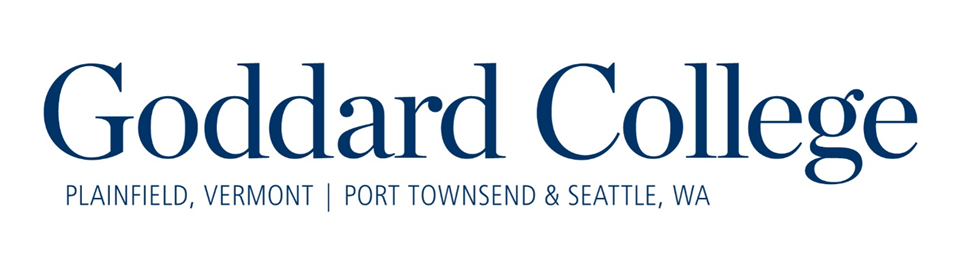 WelcomeWe have compiled a list of over 300 scholarships from various websites. Each scholarship has a brief description and a link to the organization’s website. Please keep in mind that these scholarships are not associated with Goddard College in any way.  Any question you may have about the content of the scholarship must be directed to the individual organization. It’s possible some of those organizations are offering scholarships just to have access to your demographic information and each student should decide if they are willing to share that information at a chance for scholarship funding. It is recommended students create a separate email address just for scholarships at a free email address site such as Hotmail or Gmail. Beware of scams! Scholarships that require an entry fee, ask for a bank account (to send the money to you), credit card numbers, or ask for you to enter a contest are usually scams. Scholarships that ask you to get likes on Facebook or other forms of social media are usually looking at a way to increase their online visibility. Some other things to be aware of are “Guaranteed or your money back. You’ve been selected. You may have already won. These scholarships aren’t available anywhere else. Everyone is eligible.” And real scholarships should provide you with a way to contact them—either email addresses or phone numbers. The scholarships below are organized alphabetically; specific topics can be searched for using the Find tool.Scholarships Under AAbbott and Fenner Scholarship Programhttp://www.abbottandfenner.com/scholarships.htmTo apply for this scholarship you will need to write an essay on the topic below. The essay should be between 500 and 1000 words. Your submissions must be sent to us by email at: scholarships@abbottandfenner.com

Describe your educational career and life goals.  Explain your plan for achieving these goals.  Include your degree/major, why you selected it, and how this degree/major will help you achieve your goals.Abraham Lincoln Brigade Archiveshttps://alba-valb.org/education/essays/George Watt Prize
Graduate and undergraduate students from the United States and elsewhere are invited to submit an essay or thesis chapter about any aspect of the Spanish Civil War, the global political or cultural struggles against fascism in 1920s and 1930s, or the lifetime histories and contributions of the Americans who fought in support of the Spanish Republic from 1936 to 1938. Two prizes of $500 each will be awarded, one in the undergraduate and one in the graduate category. Work will be judged on the basis of originality, quality of research, and effectiveness of argument or presentation.The Absolute Reviewhttps://www.theabsolutereviews.com/scholarships/
The Absolute Review rounds up products from diverse niche to come up with unbiased and concise evaluations. Our reviews make the buying process of our readers easy.

We strongly feel, that just like our writers there are many who are still studying and have the knack of weaving words into valuable content.

Dedicated to the same cause, The Absolute Reviews seeks applications from students with the passion of writing under the program, 'The Absolute Reviews Content Curation Scholarship.'

The student must must have a GPA (Grade Point Average) 4 or higher.

The interested candidates must write an essay of 1000+ words on the topic of “How to Leverage Content Marketing to Expand Your Brand Reach - Digitally". To submit the blogs, the candidates first need to register through the form given below. After successful registration, post the article to your blog – This can be a student blog on your university website or your own website by 30th July 2021.Access Scholarshipshttps://accessscholarships.com/1k-too-cool-to-pay-for-schoolPaying for school can be stressful. That’s why we decided to make it super easy and fast to enter this $1,000 scholarship!Simply register below and you could be the next winner of our easy scholarship! We are giving out four $1,000 awards, ending quarterly (March, June, September & December!).How it works: The “Too Cool to Pay for School” scholarship is part of our contribution to helping students save money for higher education. The scholarship can be used to cover education-related expenses such as tuition, textbooks, housing, and other fees. To apply, simply enter your info into the form and cross your fingers - it’s as easy as that. The winner of the scholarship will be determined by random drawing and then contacted directly and announced on this page. One entry per person - read the official rules for additional information.Who can apply? High school, college, and graduate school students of all years. Must be currently enrolled in school or planning on enrolling within 24 months.Deadline: Quarterly (March, June, September & December!).Good luck!!Adamson & Cleveland, LLC Scholarshiphttps://adamsoncleveland.com/scholarshipThe winner will receive $1,000. Applicants must submit an essay of 600 words or a two minute video following this prompt - What is your school and/or community currently doing to promote safer driving? In your opinion, what could they be doing?AES Scholarshiphttp://www.aesengineers.com/scholarships.htmPurpose of Scholarships
AES Engineering is pleased to be able to continue offering scholarships to motivated students to help in the furthering of their education.Affordablecolleges.comhttps://www.affordablecolleges.com/resources/scholarships/Scholarship search engine.Affordable Colleges Onlinehttps://www.affordablecollegesonline.org/financial-aid-and-scholarships/fully-accessible-guide-paying-college-students-disabilities/In 2016, nearly one in five college students reported having a disability. These students can choose from many options when it comes to paying for college. Multiple private organizations and foundations offer scholarships for students with disabilities. Students can also use federal financial aid, private loans, and employer assistance programs.Our guide helps students with disabilities pay for college. We walk learners through the federal financial aid program, scholarships for students with disabilities, and the legal rights of students with disabilities. Keep reading to learn more about paying for college.African American Civil Rights Grantshttps://www.nps.gov/preservation-grants/civil-rights/The African American Civil Rights Grant Program (Civil Rights Grants) documents, interprets, and preserves sites and stories related to the African American struggle to gain equal rights as citizens in the 20th Century. The NPS' 2008 report, Civil Rights in America, A Framework for Identifying Significant Sites serves as the foundation reference document for the grant program and for grant applicants to use in determining the appropriateness of proposed projects and properties. The grants are funded by the Historic Preservation Fund (HPF), and administered by the NPS.  This competitive grant program provides grants to states, tribes, local governments (including Certified Local Governments), and nonprofits. Non-federal matching share is not required, but preference will be given to applications that show community commitment through non-federal match and partnership collaboration.  Grants will fund a broad range of planning, development, and research projects for historic sites including: survey, inventory, documentation, interpretation, education, architectural services, historic structure reports, preservation plans, and "bricks and mortar" repair.AG Bell College Scholarship Awards Programhttps://www.agbell.org/Connect/AG-Bell-College-Scholarship-ProgramThe Alexander Graham Bell Association for the Deaf and Hard of Hearing (AG Bell) offers several scholarships for undergraduate and graduate study.AHF—American Homecare Federationhttp://www.colkeen.org/?page_id=123Any undergraduate student with hemophilia, von Willebrand disease, or a related inherited bleeding disorder is eligible to apply for the Beth Carew Memorial ScholarshipAlabama Commission on Higher Educationhttp://ache.edu/List of financial aid resources for Alabama residents.Alaska Commission on Higher Educationhttp://acpe.alaska.gov/List of financial aid resources for Alaska residents.Alert1 Medical Alert Systemshttps://www.alert-1.com/company/scholarship/6747Plan to help seniors in the future? You could be grandma’s caregiver or the next great innovator for seniors. Whether you're pursuing technology or the arts, you're committed to improve senior care. To reward your hard work, Alert1 wants to give you a helping hand. As a leader in medical alerts, we’re all about helping future leaders in senior care.Alert1 is offering a $250 scholarship to a student attending an accredited U.S. college or university who wants to help seniors. To apply for this scholarship, follow the instructions below. Submit the online application form and answer the following three questions (under 300 words each):What is your experience with seniors?What is the most important lesson you’ve learned from seniors?How will you help seniors in your chosen career?Submit your online Alert1 Scholarship application by January 10th, 2019 11:59 PM PST.Allied Van Lineshttp://www.allied.com/scholarshipAllied Van Lines is excited to offer a scholarship program aimed at students whose area of study focuses on logistics and moving-related fields. We are committed to growing our industry and supporting the brightest students in logistics and moving. 
Award Criteria:5 individual scholarships will be awarded.Individual scholarship award amount of $1,000 per winner.  Total scholarship awards: $5,000Award amount will be made out to the winner’s school in the form of a check, and mailed to the winner’s personal address.Entry Requirements:Submit a brief essay of between 400 and 800 words, detailing why a career in logistics/supply chain management is your college major of choice. A personalized tone, referencing sincere firsthand experience and sentiment, is best—no need to be too formal. We want to know why you truly believe in logistics as the best career path for you!Alpha Chi Omegahttps://www.alphachiomega.org/resource-center/#.U3pS3fldXh6Through the generous support of members and friends, the Alpha Chi Omega Foundation is able to offer financial assistance in the following five categories:Scholarships: Merit-based grants for collegiate and alumnae members’ educational pursuits. Educational Assistance Grants: Need-based grants for collegiate and alumnae members’ educational pursuits. Member Assistance Grants: Grants for collegiate and alumnae members who are facing financial difficulty due to changing life circumstances. Love and Loyalty Grants: Grants supporting the educational, literary, and charitable pursuits of Alpha Chi Omega. Grant amounts vary each year and are based upon interest rates generated by the Foundation’s investments.Alpha Kappa Alpha Educational Advancement Foundation (EAF)https://akaeaf.org/scholarshipsAt the heart of EAF’s commitment is the idea that academic excellence comes in many forms. There are three ways in which the Foundation carries out its mission: Academic Scholarships, Fellowships and Community Assistance Awards.Alpha Tau Delta—Professional Nurseshttp://atdnursing.org/Home/scholarships/Miriam Fay Furlong Grant is awarded to a selected ATD
undergraduate member in good standing who will be a junior or senior next year based on merit and service to the organization.
The Alumni PRN Grant is awarded to a selected Alumni member or Member At Large, based on merit and service to the organization and who has been accepted into a graduate or doctoral program in a course of study to “enhance and further nursing service.”Alston/Bannerman Fellowshiphttp://www.alstonbannerman.org/eligibility.htmlTo qualify for an Alston/Bannerman Fellowship, you must:be a person of colorhave more than 10 years of community organizing experiencebe committed to continuing to work for social changelive in the United States or its territoriesBeyond the basic eligibility criteria, the Alston/Bannerman Program seeks applicants whose work:Attacks roots causes of injustice by organizing those affected to take collective action.Challenges the systems that perpetrate injustice and effects institutional change.Builds their community’s capacity for self-determination and develops grassroots leadership.Acknowledges the cultural values of the community.Creates accountable participatory structures in which community members have decision-making power.Contributes to building a movement for social change by making connections between issues, developing alliances with other constituencies and collaborating with other organizations.American Action Fund for Blind Children and Adults—Kenneth Jernigan Scholarshipwww.actionfund.org/Kenneth-jernigan-scholarshipThe American Action Fund for Blind Children and Adults annually sponsors the largest scholarship granted in the United States to a legally blind person*. Named the Kenneth Jernigan Scholarship, it honors the man who changed perceptions regarding the capabilities of the blind in this country and throughout the world. Dr. Jernigan, who was active in affairs of the blind for over half a century, taught that with proper training in the skills of blindness and a proper attitude toward blindness, any blind person can be as successful as a similarly situated sighted person. Finally, Dr. Jernigan taught that the real barrier to success as a blind person is the public’s misconceptions concerning blindness, often shared and even affirmed by the blind themselves.The Kenneth Jernigan Scholarship is given annually to a legally blind student who exemplifies the fruits of Dr. Jernigan’s teachings. The Kenneth Jernigan Scholarship is valued at $12,000.American Art Therapy Associationwww.arttherapy.org/aata-awards.htmlAATA Anniversary Scholarship Fund (1 award)Available to a student with a current GPA of at least 3.25 who can demonstrate financial need and acceptance and or enrollment in an AATA approved graduate art therapy program.Myra Levick Scholarship Fund (1 award)Available to a student with a current GPA of at least 3.00 who can demonstrate financial need and acceptance and or enrollment in an AATA approved art therapy program.Rawley Silver Award for Excellence (1 award)Available to a student whose academic record or prior experience is deemed excellent (3.50) who can demonstrate financial need and acceptance and or enrollment in an AATA approved art therapy program. Where there is no financial need, a $100 honorarium will be granted.Cay Drachnik Minorities Fund (1 award)Specifically designed for the purchase of books, this fund is available to members of an ethnic minority group who can demonstrate financial need and acceptance and or enrollment in an AATA approved art therapy program.Pearlie Roberson Award (1 award)Specifically designed to provide financial support for a project, undertaken by a student or professional member of AATA that targets multicultural aspects and capacities of art therapy.American Assoc. of Family & Consumer Scienceshttp://www.aafcs.org/Awards/index.aspThe field of family and consumer sciences (FCS) encompasses the study of relationships among people and their personal environments in order to strengthen communities and advance the well-being of individuals and families over their lifespan. FCS is rooted in the arts, social and natural sciences, and humanities. In order to address challenges related to the health of individuals, families, and communities, FCS uses integrative, interdisciplinary approaches that consider individuals and families in the context of their environments. The Association awards fellowships to individuals who have exhibited the potential to make contributions to the family and consumer sciences profession.American Assoc. of Physics Teachershttp://www.aapt.org/Programs/grants/The AAPT Executive Board offers two scholarships for future high school physics teachers. These scholarships, supported by an endowment funded by Barbara Lotze, are available only to U.S. citizens attending U.S. schools. Undergraduate students enrolled, or planning to enroll, in physics teacher preparation curricula and high school seniors entering such programs are eligible. The two successful applicants will each receive a stipend of up to $2,000. The scholarship may be granted to an individual for each of four years.The American Association of School Personnel Administrators (AASPA) -Leon Bradley Scholarshipshttp://aaspa.org/leon-bradley-scholarship/The Leon Bradley Scholarship Program was established to encourage more minorities or persons of color to enter the teaching profession. AASPA believes that it is of benefit for all students to experience diversity among the teachers who serve as role models for our students.  Thus, AASPA will annually award two scholarships to assist minorities seeking their initial teaching certification and/or endorsement. One scholarship will be for $2000 granted for a minority college student’s final year, which includes student teaching. The second scholarship will be for $1000 granted for a minority paraprofessional career-changer in his/her final year of teacher preparation. The application is available on AASPA’s website. To apply online, visit www.aaspa.org and click on the Leon Bradley Scholarship button in the left column.American Association of University Womenhttp://www.aauw.org/what-we-do/educational-funding-and-awards/Career Development GrantsAward $2,000 - $12,000
Career Development Grants support women who hold a bachelor’s degree and are preparing to advance their careers, change careers, or re-enter the work force.  Special consideration is given to women of color, and women pursuing their first advanced degree or credentials in nontraditional fields. Grants provide support for course work beyond a bachelor’s degree, including a master’s degree, second bachelor’s degree, or specialized training in technical or professional fields. Funds are available for distance learning. Course work must be taken at an accredited two- or four-year college or university in the United States, or at a technical school that is fully licensed or accredited by the U.S. Department of Education. Funds are not available for PhD-level work.Community Action GrantsAward $5,000-$10,000
Community Action grants provide funds to individuals, AAUW branches and AAUW state organizations as well as local community-based nonprofit organizations for innovative programs or non-degree research projects that promote education and equity for women and girls.One-Year Grants ($2,000-$7,000 over one year)
One-year grants provide seed money for new projects. Topic areas are unrestricted, but should include a clearly defined activity that promotes education and equity for women and girls.<Two-Year Grants ($5,000-$10,000 over two years)
Two-year grants provide start-up funds for longer-term programs that address the particular needs of the community and develop girls’ sense of efficacy through leadership or advocacy opportunities. Topic areas are unrestricted, but should include a clearly defined activity that promotes education and equity for women and girls. Applicants must be women who are U.S. citizens or permanent residents. Nonprofit organizations must be based in the United States. Grant projects must have direct public impact, be nonpartisan, and take place within the United States or its territories.International FellowshipsMaster’s/Professional Fellowship $18,000
Doctorate Fellowship $20,000
Postdoctoral Fellowship $30,000
International Fellowships are awarded for full-time study or research in the United States to women who are not United States citizens or permanent residents. Both graduate and postgraduate study at accredited institutions are supported. Several fellowships are available for study outside of the U.S.American Business Women’s Assoc.https://sbmef.org/Established in 1953, the fund’s objective is to help women achieve their business or professional goals through education. Since its inception, SBMEF has awarded more than 13,000 scholarships totaling more than $12.5 million.American College of Nurse-Midwiveshttp://www.midwife.org/Foundation-Scholarships-and-AwardsEligible applicants must:Be enrolled as a student in good standing in an ACNM DOA accredited basic midwifery education programHave successfully completed one academic or clinical semester/quarter or clinical moduleBe a current member of the American College of Nurse-Midwives (ACNM)Agree to complete a brief data collection form for the A.C.N.M. Foundation within one year, if an award is received. Submission of a signed application serves as your consent to complete the form.American Copy Editors Societyhttp://www.copydesk.org/blog/category/education_fund/College juniors, seniors and graduate students who have demonstrated an interest in and aptitude for copy editing have until Nov. 15 to apply for several scholarships awarded each year by the ACES Education Fund, an affiliate of the American Copy Editors Society.American Council of the Blindhttp://acb.org/scholarshipsAll legally blind, full-time students admitted to academic and vocational training programs at the post-secondary level are encouraged to apply for one of these scholarships. Part-time students who are working full-time are also invited to apply for the John Hebner Memorial Scholarship. A cumulative grade point average of 3.3 is generally required, but extenuating circumstances may be considered for certain scholarships. Applicants must be legally blind in both eyes. We will determine which scholarships you qualify for based on the information you provide on your application. It is not necessary for you to submit more than one application.American Federation of Police and Concerned Citizenshttp://www.afp-cc.org/programs.htmlEach year, AFP&CC, through the Police Family Survivors Fund, awards hundreds of scholarships in the amount of $1,500 per year to surviving sons and daughters of police officers killed in the line of duty. This nationwide program provides assistance to high school graduates attending a traditional four-year college, university, technical or vocational educational institution for a total of $6,000 in scholarship funds per student over four years.American Floral Endowmenthttp://endowment.org/scholarships/All applications and supporting documents are due by May 1 and October 1 each year.American Foundation for the Blindhttps://www.afb.org/about-afb/events-and-awards/afb-scholarshipsScholarships in the Field of Rehabilitation and/or Education of Persons who are Blind or Visually Impaired:The Delta Gamma Foundation Florence Margaret Harvey Memorial Scholarship: One (1) scholarship of $1,000 to an undergraduate or graduate student in the field of rehabilitation or education of persons who are blind or visually impaired.The Rudolph Dillman Memorial Scholarship: A one-time award not open to previous recipients. It provides four (4) scholarships of $2,500 each to undergraduates or graduates who are studying full-time in the field of rehabilitation or education of persons who are blind and/or visually impaired. One of these awards is reserved specifically for a student who presents proof of economic need (Student Aid Report required).Scholarship for Engineering or Computer, Physical, or Life Sciences:The Paul and Helen Ruckes Scholarship: Provides one (1) scholarship of $1,000 to a full-time undergraduate or graduate student in the field of engineering or in computer, physical, or life sciences.Scholarship for Literature or Music:The R.L. Gillette Scholarship: Two (2) scholarships of $1,000 each to women who are enrolled in a full-time four-year undergraduate degree program in literature or music.  In addition to the general requirements, Gillette applicants must submit with their supporting documents: A performance tape/CD not to exceed 30 minutes, or a creative writing sample.General Subject Scholarships:The Guide Dogs for the Blind Dorthea and Roland Bohde Personal Achievement Scholarship provides one (1) scholarship of $1,000 to a full-time undergraduate student in any field of study.The Karen D. Carsel Memorial Scholarship provides one (1) scholarship of $500 to a full-time graduate student who presents evidence of economic need. (Student Aid Report required.)The Ferdinand Torres Scholarship provides one (1) scholarship of $2,500 to a full-time undergraduate or graduate student. Strong preference will be given to new immigrants to the United States, and to those residing in the New York City metropolitan area. To be eligible the applicant must reside in the United States, but need not be a citizen of the United States. In addition to the general requirements, Torres applicants must submit with their supporting documents: Evidence of economic need; Proof of residence in the United States (e.g. telephone bill; utility bill); Immigrants must include a description of country of origin and reason for coming to the U.S. (To be included in Part Four of the application essay).AHEPA—American Hellenic Educational Progressive Assoc.https://ahepa.org/education/The AHEPA Educational Foundation (AEF) has scholarship programs, which were established to promote, encourage, induce and advance education at the college, university and graduate school level. The applicant is of Greek descent or a member or son or daughter of a member, in good standing, of AHEPA, the Daughters of Penelope, Sons of Pericles or the Maids of Athena; andA high school graduate or a high school senior planning to attend, full time, an accredited college or university during the current calendar year; orA college student currently attending an accredited college or university and will continue to attend, full time, during the calendar year; orA college or university graduate planning to attend, full time, a graduate or professional degree program during the calendar year.American Indian College https://collegefund.org/student-resources/The American Indian College Fund was established in 1989 to provide scholarships to American Indian/Alaska Native students attending tribal colleges, and to fund and create awareness about the community-based accredited tribal colleges and universities that offer students access to knowledge and skills alongside Native culture, language, and values.The American Indian College Fund also provides scholarships to undergraduate and graduate students attending any other accredited public and non-profit private college all across the United States.Separate scholarships are available for:undergraduates attending tribal collegesundergraduates attending non-tribal collegesgraduate students attending any collegesAmerican Indian Graduate Centerhttps://www.aigcs.org/aigc-scholarship-fellowship-opportunitiesThe American Indian Graduate Center, Inc. announces the availability of fellowships and loans for service to American Indian and Alaska Native undergraduate and graduate students.American Indian Serviceshttp://www.americanindianservices.org/Since 1958, AIS has designed many valuable programs which assist them towards self-sufficiency and building better communities. Chief among these is providing scholarships for needy Native Americans to attend colleges and vocational schools.American Institute of Polish Culturehttp://ampolinstitute.org/application/The Scholarship Committee of the Institute will award ten to fifteen scholarship grants of $1,000 each, for the academic year.They will be granted to the undergraduate and graduate students majoring in the following fields:CommunicationEducationFilmHistoryInternational RelationsJournalismLiberal ArtsPolish StudiesPublic RelationsGraduate students in business programs whose thesis is directly related to PolandGraduate students in all majors whose thesis is on the Polish subjectAmerican Jersey Cattle Assoc.https://www.usjersey.com/AJCA-NAJ-JMS/AJCA/YouthPrograms/YouthScholarshipsandEducationalPrograms.aspxYou must be a Junior Member or Lifetime Member of the American Jersey Cattle Association. A minimum grade point average of 2.5 (on a 4-point scale) is required to apply for these scholarships. A copy of the most recent transcript(s) listing all completed coursework must be included with the scholarship application. Applications will not be considered without receipt of transcript(s). Cedarcrest Farms Scholarship: undergraduate and graduate students seeking a degree in large animal veterinary practice, dairy production, dairy manufacturing, or dairy product marketing.American Psychological Foundationhttp://www.apa.org/apf/scholarships.htmlPsychology cannot thrive without nourishing our most intelligent and inquiring minds to pursue the discipline. To this end, the Foundation supports a number of programs aimed at helping graduate students further their education in psychology. Multiple scholarships are listed on the site above.American Traffic Safety Services Foundationhttp://www.atssa.com/TheFoundation/TheFoundationPrograms/TheRoadwayWorkerMemorialScholarshipProgram.aspxChildren of workers killed or permanently disabled in work zone accidents are eligible for the Foundation’s annual scholarships in support of higher education (college or vocational). Parents with custody or legal guardianship of surviving children are also eligible.American Water Ski Educational Foundationhttps://www.usa-wwf.org/scholarshipsThe American Water Ski Educational Foundation was chartered in 1968. It is a 501(c)3 not-for-profit public foundation dedicated to the preservation of the traditions of one of America’s most popular family recreational activities, and to the encouragement of and education in the safe enjoyment of the challenges of water skiing.AmproGo Scholarshiphttps://www.amprogo.com/scholarshipWe want to help you GO! to college. So were offering a $1000 Scholarship for students that want to make a positive impact on our communityStudents are asked to submit a 750-1,000 word essay discussing their thoughts or ideas on how to help improve our community. You may use personal experience or experiences you’ve witnessed around you.We encourage you to think outside of the box!Applicants will be judged on originality, mindfulness, and research.GPA and eligibility of the potential winner will be confirmed before scholarship is awarded.Ancient & Accepted Scottish Ritehttps://scottishrite.org/philanthropy/scholarships/national/Sovereign Grand Commander’s Scholarship
Scholarship Amount: Amount awarded will vary
Eligibility: No Masonic background required; Accepted enrollment at accredited institutions authorized to grant degrees in the United States Application Deadline: All relevant materials must be received by April FirstPublic School Administration Scholarship
Scholarship Amount: $6,000 per year for two years
Eligibility: No Masonic background required; Mid-career individuals committed to public school education; MA or MS Degree Application Deadline: All relevant materials must be received by April FirstShepherd Scholarship
Scholarship Amount: $1,500 per year for a maximum of four years
Eligibility: No Masonic background required; Accepted enrollment at an accredited institution in the United States Application Deadline: All relevant materials must be received by April 1Anidjar & Levine Community Service Scholarshiphttps://www.anidjarlevine.com/about/scholarship/community-service-scholarship/2020/The Law Firm of Anidjar & Levine will award a $2,500 scholarship to the student who best demonstrates the relationship between their community service and future career goals and ambitions.Serving your community not only benefits the community; it benefits the volunteer as well. Young volunteers who participate in community service are more likely to continue their civic service in adulthood. They also develop a greater understanding of and empathy for their fellow community members, along with a sense of personal responsibility to help.Community service also helps young people prepare for future educational and career endeavors. Volunteering develops communication skills, leadership, and work ethic.We encourage all students who serve their community to apply for the Anidjar & Levine Community Service Scholarship, and keep giving back to your community!Who is eligible for the Anidjar & Levine Scholarship?Our $2,500 scholarship is available to students who meet the following criteria.Students currently enrolled in or formally accepted to an accredited U.S. community college, college, or university undergraduate or graduate degree programApplicants should have a history of serving their community in a volunteer role.Applicants must currently be in good academic standing and provide transcripts to support a cumulative GPA of 3.0 or above.How do you apply for the Anidjar & Levine Community Service Scholarship?To apply, assemble the following information and fill out and submit your application via the form on this page.Current resume listing your community service, including:Name(s) of the organization(s) through which you volunteeredService datesContact informationBrief description of your serviceYour most recent transcriptA 500-word essay on one of these writing prompts:What job skill(s) did you develop through community service that you did not possess prior to volunteering?What did community service teach you about leadership?How has your community service influenced your career goals?We will select the scholarship winner based on their essay and history of community service.Application deadline and instructionsFill out the form on this page and upload your application. We will not accept applications submitted via mail or email. You must submit your application and accompanying documents via the form on this page.The deadline to apply for the Anidjar & Levine Community Service Scholarship is June 15th, 2022.We will contact the winner via email and/or phone in August 2022.Your application must be complete or it will not be considered.Annie’s Homegrownhttps://www.annies.com/agriculture-scholarships/Sustainable and organic agriculture is at the very root of our philosophy:  Planet to Food.  Food to People.  People to Planet. We believe that healthy soils and healthy farms are the foundation for healthy foods, which help make healthy people!  Therefore, we’re proud to support the next generation of farmers. Our scholarship program assists undergraduate and graduate students who are pursuing studies in Sustainable and Organic Agriculture.Annie’s Homegrown Sustainable Agriculture Scholarship Program is open to full time undergraduate and graduate students beginning or returning to an accredited 2 or 4 year technical or college program or graduate school in the U.S. for the 2010/2011 school year.  Students must be focusing on classes in sustainable agriculture.  International students may apply as long as they are studying at a U.S. school.If you are chosen to receive an award, you will be notified by a phone call and email by March,  and funds will be dispersed directly to your school on or around June 15th.Apartment Guide $2500 Scholarshiphttps://www.apartmentguide.com/students/scholarship/We’re giving away 2 scholarships of $2,500 to help pay for housing, books or tuition for the upcoming semester.TOP 10 REASONS YOU SHOULD APPLY500 words is a whole lot shorter than the length of most scholarship essaysBeing able to rent a sweet apartment is cooler than sharing a shoebox-sized dorm roomCollege is expensive these daysUse that iPhone for something besides selfies for onceApplying for a scholarship is a great excuse to get out of going shopping with your momIf you win, you don’t have to use it on tuition. You could pay for a school trip, or put it towards your rent or security deposit.You can put “scholarship recipient” on your LinkedIn profileWinning feels goodYou’re in college, which means you’re brokeWhat else are you going to do?ApproveMe.comhttps://www.approveme.com/entrepreneur-scholarship/About the ApproveMe.com Entrepreneur ScholarshipApproveMe is offering a one-time award scholarship for students pursuing higher education in the United States in the amount of $2,500. This scholarship will be offered to a new student each year. Information about eligibility, and requirements is listed below. You can reach out to scholarship@approveme.com with any questions.Eligibility RequirementsAny actively enrolled undergraduate student, or incoming-freshmen with an acceptance letter, attending a US-based college, university, trade school in the fall/winter of 2022.Entry DeadlineDecember 31, 2021 @ 11:59pm PSTAward DateOn or before February 28, 2022Scholarship Amount$2,500Essay TopicIn 500-1,000 words, tell us why the concept of entrepreneurship is important to you and how you’d carry that forward in your field of study (whether starting a business, innovating upon industry standards, or evolving new areas within the industry).Arizona Commission for Postsecondary Educationhttps://highered.az.gov/List of financial aid resources for Arizona residents.Arizona Injury Law Group $1500 Scholarship Award Opportunityhttps://azworkcomplaw.com/scholarship/The scholarship will be awarded to one exceptional student who not only meets the eligibility requirements/qualifications but also delivers an essay that exhibits creativity and proper writing standards. Our new annual scholarship opportunity enables our law firm to establish a commitment and investment in the emerging academic community; by inspiring and contributing to a talented student as they continue their journey to academic success. If you are currently enrolled at an accredited college, accredited community college or university, or are college bound, we encourage you to consider applying for the Arizona Injury Law Group annual scholarship!SCHOLARSHIP OBJECTIVESThe initial objective for our scholarship award is to aid an ambitious and talented student to attain their academic success. Additionally, we hope to bring awareness to the nature of our business; specifically, representation for working individuals who have been injured on the job. The annual scholarship opportunity enables our law firm to contribute to the progressing young academic community while inspiring new talent who will be the future in client representation and other careers.By our investment in this consistent annual scholarship award, we hope to inspire college students to recognize the value and impact that their education achievements can have, not only in law practice, but also in the other careers they strive to one day reach.QUALIFICATIONS & REQUIREMENTS– Applicants must be 18 years or older and a citizen of the United States.– Applicants are required to provide documentation proof of a grade point average (GPA) of 2.5 or greater.– Applicants either must provide enrollment proof at a university, accredited college or accredited community college, or submit documentation which shows acceptance at a university, accredited college or accredited community college.– Applicants are required to compose a 100% original essay that is at least 1000 words in length and submit it along with GPA and college enrollment/acceptance by the deadline of December 31, 2021.– Applicants are required to meet the scholarship opportunity regulations, requirements and follow all submission guidelines.Arkansas Department of Higher Educationhttp://www.adhe.edu/Pages/home.aspxList of financial aid resources for Arkansas residents.List of arts competitions, awards, art contestsThe Ashoori Law Good Deeds Scholarshiphttps://www.ashoorilaw.com/scholarship/We are excited to announce the Ashoori Law Good Deeds Scholarship. This $1,000 scholarship is intended to assist  one driven, kind-hearted college student with a history of going beyond themselves to do good for others.Ashoori Law is impressed by the work college students are doing every day to better the lives of others. Our goal for this scholarship is to help a college student pay for their tuition or other expenses.Asian and Pacific Islander American Scholarship Fundhttp://www.apiasf.org/scholarship_apiasf.htmlThe Asian & Pacific Islander American Scholarship Fund (APIASF) is the nation’s largest 501(c)3 non-profit organization that provides college scholarships to Asian and Pacific Islander Americans (APIAs) with financial need.ASIST Scholarshiphttp://ewiconnect.com/scholarships/asist-scholarship/The ASIST scholarship is available to adults facing economic, social, or physical challenges, who are looking to improve their situation through educational opportunities. Local Chapters partner with educational providers and social services agencies to identify potential candidates. Students first apply and compete at the local Chapter level. Chapter-level winners are submitted to the Corporate level for the opportunity to be selected for one of 13 scholarships ranging from $2,000 to $10,000.To qualify, you must live within the boundaries of a participating Chapter. To apply, download and complete the application and submit it to the contact person listed on the website.ASSOCIATES HOME LOAN SCHOLARSHIPhttps://www.associateshomeloan.com/scholarship/The Associates Home Loan Scholarship was created with our future leaders in mind. Associates Home Loan understands that college prices are rising every year and this scholarship serves the purpose of helping one student lower their tuition expenses by $1000 and to educate the future self employed individuals about their options when it comes to self employed loans and alternative credit options.

Applicants will be required to answer a simple question in the form of a 500-word essay and the winner will be selected based on the essay submitted. The Associate Home Loan Scholarship committee will select a winner by the end of April 2019. The $1000 will be sent directly to the winner’s school financial aid department.


Submission Deadline:
March 31

Association on American Indian Affairs Inc.http://www.indian-affairs.org/scholarships.htmlApplicants must be full time students at an accredited school from the Continental US or Alaska. Send one application package only. Students will be considered for all scholarships we feel you are qualified for. Send only the information requested. Additional information will not be considered and may hinder review of your application. Students are eligible to receive one scholarship per year. Funding is for both fall and spring semesters. We do not fund semesters separately. Please do not apply if you are a December graduate. Documents cannot be returned (do not send original CIB or tribal enrollment). If you are selected you will be notified by mail. Due to the number of applications received we do not send regret letters. Grantees will also be posted on the website as they are awarded.Association of Asian Studieshttps://www.asianstudies.org/grants-awards/council-grants/Multiple scholarships for Asian Studies.Association for Education and Rehabilitation of the Blindhttps://aerbvi.org/resources/aer-scholarships/Every biennium, AER offers two scholarships to individuals attending school with the goal of studying for a career in the field of providing services to the blind and visually impaired.  In addition, at each biennial conference, AER recognizes outstanding achievements in the field through our prestigious awards program.Atlanta Innovative Medicine Scholarshiphttps://atlantamedicine.com/scholarship-opportunity/Our first objective for this annual scholarship award is to assist a motivated and aspiring student to achieve their academic potential. The second objective is to bring awareness to the health sector and specifically, regenerative medicine. Our scholarship opportunity enables us to contribute to the advancing academic community and inspire young talent who are the future of the ever-progressing field of regenerative medicine. By investing into this annual scholarship opportunity, we hope to encourage students to realize the value and impact their educational achievements can have in the advancement of medicine and health technology.Scholarship Qualifications & Requirements– All applicants must be at least 18 years old and a citizen of the United States.– All applicants must provide documentation of a GPA (grade point average) of 2.5 or higher.– All applicants must either show proof of enrollment at an accredited college, university or accredited community college, or show acceptance documentation at an accredited college, university or accredited community college.– All applicants must write a 100% unique essay with a minimum of 1200 words and submit it for review by the deadline of December 31, 2021.– All applicants must meet the scholarship requirements, regulations and follow the submission guidelines.AutohausAZ Scholarshiphttps://www.autohausaz.com/scholarshipScholarship Opportunity from AutohausAZ1st place $1000, 2nd place $500, and 3rd place $250. Deadline 03/15/2019.At AutohausAZ, we believe that every young adult should be given the opportunity for a bright and successful future by attending the university or college of his or her choice. Therefore, this is why we have decided to give all interested students the chance to apply and win cash (1st place $1000, 2nd place $500, and 3rd place $250) towards their education with our AutohausAZ Scholarship Essay.The AutohausAZ Scholarship Essay is available to all students who are currently enrolled, or in the process of enrolling to an accredited college or university in the U.S. To enter, eligible students will be required to submit an essay by the chosen deadline. Details on eligibility and the step-by-step entry process are below.Eligibility RequirementsMust be a United States citizen or permanent resident.Must be a full-time or part-time student attending or accepted into an undergraduate college or university (in the U.S.)Limited to one (1) entry per person.Avalaunch Media Scholarshiphttp://avalaunchmedia.com/scholarship/We are excited to announce the launch of our annual Avalaunch Media Scholarship Contest. The winner will receive a $1,000 scholarship. Avalaunch Media is committed to supporting students in their educational pursuits and helping to develop the next generation of believers.Who is Eligible:Any current, full-time student of an accredited two-year or four-year American university or college is welcome to apply. There is no age or specific major requirement.How to Apply:Students who fit the eligibility requirements listed above can apply for the scholarship. To enter, applicants must submit an essay (Maximum of 500 words) or video (Less than 2 minutes) on one of the following topic:How have you created believers in yourself and your story?How will you create believers in your future endeavors?Axon Optics “Migraine Story” Scholarshiphttps://www.axonoptics.com/axon-optics-scholarship/As part of Axon’s pursuit of knowledge, we are excited to announce the launch of our scholarship contest.  The winner will receive $1,000 to assist them in their pursuit to further their education.  We are committed to supporting students in their educational path.Who Is Eligible:Any current, full-time student of an accredited two-year or four-year American university or college is welcome to apply. There is no age or specific major requirement.How To Apply:Students who fit the eligibility requirements listed above can apply for the scholarship. To enter, applicants must submit an essay (maximum of 300 words) or video (Less than 1 minute) on one of the following topics:What is your migraine story?What is your light sensitivity story?A+ Construction & Remodeling Scholarshiphttps://kitchensacramento.com/scholarship/A+ Construction & Remodeling is a Design & Build Firm specializing in General Home Improvement, providing a full range of services anywhere from small design projects to full kitchen remodeling in Sacramento and home remodeling in Sacramento. We have extensive experience in home renovations and construction. Our hardworking team and commitment to deliver outstanding quality of work continually shines through every project we complete.Scholarship Details and EntryWe strive to help students looking to pursue higher education in the field of construction with a scholarship to help with educational expenses such as tuition or books. We are awarding a $1,000 scholarship to one student to support his/her education. To be eligible for this scholarship, students must submit 2,000 word essay on one of the following topics:How does technology affect the construction/remodeling industry?How do home remodeling projects benefit American families?Submissions will be judged based on creativity, quality of information and originality.DeadlineThe deadline to apply is by midnight September 3, 2021.*Scholarships Under BB. Davis Scholarshiphttp://www.studentawardsearch.com/scholarships.htmDeadline and EligibilityDEADLINE: May 22, 2021AWARD VALUE: $1,000This Scholarship is available to all high school juniors and seniors as well as all students currently registered in any post secondary institution.There is no age restrictionBe sure to include your name and the school you are attending this year and nextThis is not an academic scholarship but we would like to know where you are going to school now and what your future academic plans are.Please do not send transcripts or letters of recommendation at this time.Application ProcedureTo apply for this scholarship you will need to write an essay of less than 1000 words on the topic below:Your submissions must be sent to us by email at awards@studentawardsearch.com Describe the three characteristics of leadership you value most.  Discuss why you believe that these traits are so important and how you feel that they are developed in an individual.Bachus and Schanker, LLC Scholarshiphttp://www.coloradolaw.net/scholarship/Students have the opportunity to apply for one of the $2000 semiannual scholarships to be paid toward tuition for the upcoming semester. Each student must write an essay about his or her opinion(s) on the importance and efficacy of the 7th Amendment. Students are encouraged to think critically about the right to trial by a jury, and other elements of the Amendment, and it how affects their lives.Banks Family Education Fundhttps://fishndans.com/banks-family-fund/The Bank Family Education Fund was established by Daniel Banks, Barbara Banks, and their family to offer scholarships to students interested in outdoors, wildlife, and conservation, giving them the opportunity to further their education. The fund offers up to $2,000 yearly scholarships to current students who maintain a cumulative GPA of 3.0.AwardThe scholarships are awarded twice annually, in April and again in October of each year.Deadlines for scholarship submissions are March 30 and September 30.Eligibility CriteriaThe scholarship is open to legal residents of the United States who are at least 18 years of age.The applicant must be enrolled in an accredited college, undergraduate or graduate degree program in the United States. The scholarship is offered to both part-time and full-time students.Candidates must be in good academic standing with a minimum cumulative GPA of 3.0 or above.The scholarship is void in any jurisdiction where prohibited by law.How to ApplyIn order to apply for the scholarship, applicants should submit a 750-word-minimum original essay that expresses your appreciation of outdoors, wildlife, and conservation.The application must be submitted using this Scholarship Application Form.Application deadlines:March 30September 30Baucehttp://baucemag.com/list-of-undergraduate-and-graduate-scholarships-for-women-of-color/110 College and Graduate School Scholarships for Women of Color In The U.S#bedrvn’ scholarshiphttps://drvn.com/en/bedrvn-private-black-car-service-college-scholarshipWe will be awarding two students $500 (textbooks don’t come cheap these days) and one student $1,000. The ‘#bedrvn’ scholarship program is our first small step towards making education more accessible for college students around the country.The drvn ‘#bedrvn’ Scholarship is open to any student enrolled no later than September 1st, in an undergraduate or graduate degree program at any US accredited college, university, or institute.One first place award will be given in the amount of $1,000, and two second place awards will be given in the amount of $500. This is not a recurring scholarship for previously awarded students and will be awarded to three different students each year.Ben Crump Law PLLC https://bencrump.com/law-school-scholarship/The firm’s $2,500 Law School Scholarship will be awarded to the applicant whose financial need, academic potential, and commitment to the importance of mentorship most strongly aligns with our vision for this scholarship.
Interested applicants must meet the following criteria:3.0 GPA (include an unofficial transcript with your application)Complete and submit the application form on this page by the June 15, 2020 deadlineAgree to the scholarship’s Terms and ConditionsWrite a meaningful personal essay on the topic described below and submit it with the application by the June 15, 2020 deadlineStaff of Ben Crump Law, PLLC are not eligible to applyTo apply applicants must:Submit an applicationWrite and submit an essay on the topic outlined below1000 word essay in response to the following essay prompt:
“Law School is an intensive and competitive environment, so taking care of younger peers in the community is crucial. How would you encourage your peers to be mentors? What are the benefits of having a mentor through and after law school?”Benenati Law Firm Future Leaders Scholarshiphttps://www.407bankrupt.com/2020-scholarship/Our scholarship is available to high school seniors and current college students nationwide who plan on attending, or are currently attending, an accredited 4-year college/university or 2-year accredited community college in the Fall of 2020. Applicants must be pursuing a legal, medical, or business-related degree. Special consideration will be given to members of a family that have recently been in a difficult financial situation.Here are the eligibility requirements:You must be a citizen, national or legal permanent resident of the United States.You must have a minimum 3.0 GPA.You or someone in your immediate family has recently gone through financial hardship.Scholarship is available for high school seniors and current college students nationwide.Must be attending an accredited 4-year college/university or a 2-year community college for Fall 2018.A current transcript MUST be submitted for consideration.A 500-word minimum essay explaining your future study and career plans and how your life experiences have influenced your goals. Special consideration will be given to members of a family that have recently gone through bankruptcy.Although not required, applicants are encouraged to submit recommendation letters and/or resumes to substantiate their application for consideration.Benjy Grinberg Scholarshiphttp://benjygrinbergscholarship.com/Benjy Grinberg was fortunate to find his passion for music at a young age. Knowing that turning a passion into a career can be difficult due to a variety of factors, Benjy founded the Benjy Grinberg Scholarship with the hopes of helping those seeking higher education reach their educational and career goals.The $1,000 scholarship is designed to relieve some of the financial burden of continuing education. It will be awarded to a current college student or high school senior who has been accepted into a college or university. Scholarship Award Amount$1,000Scholarship Essay TopicPlease prepare a 750-word essay that answers the following:“What is a passion or hobby of yours, and what role does it play in your educational journey?”Scholarship DeadlineMay 31, 2021Scholarship Eligibility RequirementsApplicants must meet one of the following criteria:
Currently enrolled in an undergraduate or graduate program
Current high school senior that has been accepted into a college or universityBerger and Green Heart Disease Scholarshiphttps://www.bergerandgreen.com/2019-heart-disease-scholarship/ Berger and Green, is offering a $1,000 scholarship to students who are diagnosed having a congenital heart defect or being diagnosed with cardiovascular disease. We believe that this illness can't be a hindrance for students to pursue their dreams. Big Life Home Loan Group's College Scholarshiphttps://biglifehomeloangroup.com/college-scholarship/College tuition can be a huge expense, and any time you can ease that burden, you should! Big Life Home Loan Group is offering a $1,000 college scholarship for the fall of 2020 for both incoming and current higher education students — that's a lot of books, tuition, or payment towards on-campus room and board!BigSun Scholarshiphttp://www.bigsunathletics.comWe are proud to be able to help young athletes succeed in their academic pursuits.  The successful applicant will be currently involved in athletics in some capacity, either for their school or for their community. Amount of Award  -  $500.00Billy Barty Foundation10222 Crosby RoadHarrison, OH 45030Phone: 513-738-4428Fax: 513-738-4428Email: info@billybartygolfclassic.comOpen to high school seniors, high school graduates, and students currently enrolled in a 4-year college or university who are less than 4 feet 10 inches tall. Their parents and siblings are also eligible. Selection is based on scholarship, leadership, and financial need. Deadline is October of each year.Birth Injury Survivor Scholarshiphttps://distasiofirm.com/about/scholarship/birth-injury-survivor-scholarship/Distasio Law Firm is now accepting applications for its Birth Injury Survivor Scholarship. Our firm will award $2,500 to one applicant whose story, experience, and message resonated with us.Applicants must satisfy all the eligibility criteria, submit an application, and compose an essay that tells us their birth injury story. Entries must be submitted by June 1, 2021.About the Distasio Law Firm Birth Injury Survivor ScholarshipScott Distasio, the founder of Distasio Law Firm, wants to celebrate the courage, drive, and tenacity of those who have endured the hardships of a birth injury and continue to plow their way through to a brilliant and productive future.Overcoming the Challenge of a Birth Injury
At Distasio Law Firm, we fight for the rights of people who suffer from a birth injury. We have been doing this for over a decade, and we will continue to do so because we know how challenging life with a birth injury can be.If your birth injury was a result of medical malpractice or some form of negligence from another individual, it would also be very easy to live a bitter and resentful life, rather than a hopeful one that sees the possibilities, not the limitations, that lie before you.If you are reading about this scholarship, you did not take the easy way out. You dug deep and found a spark of motivation that propels you forward. And now you are college-bound. We want to hear your story, and we think other young people who struggle with birth injuries will want to hear it, too.BitIRA U Scholarshiphttps://www.bitira.com/u/scholarship/The future of commerce is being shaped by the digital economy, and BitIRA U wants to know what you think this future will look like.Part of BitIRA’s open technology education mission, BitIRA U is announcing a bi-annual scholarship, awarding $1,000 to one student. You will write a one-page (typed), personal essay containing specific examples of how cryptocurrency or blockchain could change the world over the next 20 years.If you want to share your vision on how these technologies will shape the future, we want to hear from you!The essay contest is open to all students who meet the following criteria:Enrollment in an accredited high school, college or university in the United StatesIn the final year of high school or enrolled as an undergraduate in a U.S. accredited institutionIn “Good Academic Standing” at current institution, i.e., not on academic probation or suspensionMinimum cumulative Grade Point Average (GPA) of 3.0 or higher (or equivalent)The contest’s selection committee is composed of managing staff members at BitIRA. They will be looking for students who can best express how cryptocurrency or blockchain technologies could change the world over the next 20 years, as well as students who display talent, good promise and dedication. Some of the best essays will be featured right here on the website!Blinded Veterans AssociationKathern F. Gruber Scholarship Programhttps://www.bva.org/blinded-veterans-scholarships-awards/Spouses and dependent children of blinded veterans are eligible for the annual Kathern F. Gruber Scholarship Awards to assist them with their higher education tuition. The scholarships are awarded on the basis of merit through an application process that is evaluated by a committee. Gruber scholarships are for one year only but recipients can reapply and receive the award up to four times. The blinded veteran family member is not required to be a BVA member for the spouse or child to receive a scholarship.Bliss Prize Fellowshiphttps://www.doaks.org/research/support-for-researchAnnual award for currently enrolled college seniors or recent graduates of U.S. or Canadian universities who plan to attend graduate school in any field of Byzantine studies. Applicant must have completed a minimum of 1 year of Ancient or Medieval Greek studies. Students must be nominated by their advisors in a letter sent directly to Dumbarton Oaks. In addition to applications and other required materials, student must also submit official transcripts, and recommendation letters from scholars prior to November 1. Award amount is for graduate school tuition and living expenses for a maximum of 2 years. Nonrenewable.Benjamin Bloom Scholarship Programhttps://www.scholarshipdesk.com/benjamin-bloom-scholarship-program/You might be very well aware of the contributions of psychologist DR. Benjamin Bloom in devising cognitive method of learning which is popularly known as BLOOM’S TAXONOMY. Since AssignmentEssayHelp is dedicated towards online tutoring, concept clarity and clarifying assignment requirements in accordance with Bloom’s Taxonomy, we want to recognize the efforts of DR. Bloom by introducing a scholarship of $2500 on his name.Boomer Esiason Foundationhttp://www.esiason.org/cf-living/scholarshipsScholarships from the Boomer Esiason Foundation assist students who are working toward academic success while living with CF. Scholarships are available in a variety of areas and each year attract more and more qualified applicants.Boyd Lyon Sea Turtle Scholarshiphttp://oceanfdn.org/projects/boyd-lyon-sea-turtle-fund/Do you love sea turtles? Are you pursuing a degree in sea turtle conservation? Apply for the Boyd Lyon Scholarship!Breathing For Tomorrow Lung Cancer Scholarshiphttps://www.pintas.com/about/scholarships/breathing-for-tomorrow-lung-cancer-scholarship/BrPintas & Mullins Law Firm announces the offer of a new scholarship benefitting college-bound students who have lost a loved one to lung cancer. We encourage students to apply and share their experiences of loss, as well as their plans to increase awareness of lung cancer.Our law firm will award a scholarship in the amount of $2,500 to the applicant who best expresses how lung cancer affected their lives, as well as how that experience inspires them to contribute to the understanding and education of lung cancer risks.Applicants who meet the eligibility criteria specified below must submit their completed applications by November 15, 2021.We accept scholarship applications on an ongoing basis and select one winner twice per year: After November 15 and after May 15.Submissions received prior to either the November 15 or May 15 deadline will not be considered in subsequent rounds.Bridging the Dream Scholarship for Graduate Studentshttps://www.salliemae.com/landing/bridging-the-dream-for-graduates/Our Bridging the Dream Scholarship Program for Graduate Students helps outstanding students from minority and other historically underserved communities attend graduate school.Grad students who are facing financial challenges may apply to receive a $10,000 scholarship to help them pay for their graduate or professional degree program.Applications are now open through October 25th.Brightech Magnifying Creativity Scholarshiphttps://brightechshop.com/pages/brightech-magnifying-creativity-scholarship?msID=c0c83b6c-8e11-483a-b4a3-d3d3c29d4ae5We know that it can be hard to be creative. You've got finals and term papers and it's hard to find time to create something with your hands that you love. To inspire your creativity we're giving away a $1000 scholarship to the most creative, innovative and unique project that uses a magnifier lamp. You can use any medium you want. It can be a sewing project, paint, your hobby, electronics, you name it.Brown and Caldwellhttp://www.brownandcaldwell.com/scholarships.aspDr. Wesley Echenfelder Jr. Scholarship In recognition of Dr. Wesley Eckenfelder’s many contributions to the environmental profession, Brown and Caldwell offers a $3,000 scholarship for students pursuing education and careers within the environmental industry. Candidates for the Dr. W. Wesley Eckenfelder, Jr.Scholarship Program must:Be a United States citizen or permanent resident.Be a full-time student enrolled in his/her Junior, Senior year or graduate program at an accredited college/university.Have a declared major in civil, chemical or environmental engineering or one of the environmental sciences (e.g. geology, hydrogeology, biology, ecology, industrial hygiene toxicology).Have a cumulative GPA of 3.5 or higher on a 4.0 scale (or equivalent on a 5.0 scale).Minority Scholarship The program consists of three elements designed to increase students’ interest in the environmental profession and to support them in defining career goals. It will provide the selected student with:$3,000 in tuition scholarship for the following school year. An optional paid summer internship at a Brown and Caldwell office. A dedicated mentor to guide the intern through the company’s information and communications resources. Candidates for the Brown and Caldwell Scholarship Program must:Be a United States citizen or permanent resident.Be a full-time student enrolled in his/her junior year at an accredited four-year undergraduate college.Have a declared major in civil, chemical or environmental engineering or one of the environmental sciences (e.g. geology, hydrogeology, biology, ecology, industrial hygiene toxicology).Have a cumulative GPA of 3.0 or higher on a 4.0 scale (or equivalent on a 5.0 scale).Be a member of a minority group as defined by the EEOC (e.g. African American, Hispanic, Asian or Pacific Islander, Native American or Alaska Native).Participate in a summer internship at a Brown and Caldwell office, if selected.Scholarships Under CCalifornia Student Aid Commissionhttp://www.csac.ca.gov/List of financial aid sources for California residents.Campus Compact-Frank Newman Leadership Awardhttp://compact.org/initiatives/awards-programs/the-frank-newman-leadership-award/The Frank Newman Leadership Award provides financial support and mentorship to assist students achieve their civic and academic goals. Two $5,000 awards are available to undergraduate students at Campus Compact member colleges and universities.Campus Pride LGBTQ Scholarship Databasehttps://www.campuspride.org/national-scholarship-database/The following is a list of scholarships, fellowships and grants for LGBTQ and ally students at both the undergraduate and graduate-level. Campus Pride is constantly adding new scholarships, so check this resource often. If you’re aware of a scholarship not listed, let us know.Cancer Scholarshiphttps://onmyside.com/cancer-scholarship/The Laborde Earles Law Firm LLC is proud to announce the 2020 Cancer Scholarship. The firm invites college students to apply for the 2020 Cancer Scholarship. The law firm awards the scholarship annually to a deserving student.Our legal team is proud to sponsor the scholarship as a way of supporting young scholars. We believe investing in those pursuing their education is one of the best ways to invest in the future.The Cancer Scholarship amount is $2,500 and the deadline to apply is June 15, 2021.EligibilityThe Cancer Scholarship is open to all college applicants planning to study medicine, public health, toxicology, or another related field. Eligibility guidelines include:A minimum GPA of 3.0Being admitted to or currently attending a college or universitySubmitting an essay according to the application requirementsUsing the form on the page to applyApplicant agreeing to terms and conditionsThe scholarship award goes to the best submission that meets all required guidelines. The award of $2,500 must be used for college-related expenses such as tuition and books.Application GuidelinesMany people use products that may contain cancer-causing ingredients. We should not be exposed to carcinogens every day and as a result at risk for developing cancer.Applicants are to write a policy brief to their Congressperson or local politician detailing the gaps in the current policy and why increased regulations will be good for public health.The length for the submission is 1,000 words. Applicants must submit their essays in PDF format along with their application.Car Loans of America Scholarshiphttps://www.carloansofamerica.com/scholarship/How to Apply: To apply for the scholarship, applicants will need to write a 1000+ word essay with reasons as to why he or she deserves the Car Loans of America scholarship, focusing on how their life would change if rewarded. We'd love if the students were creative, engaging and wrote eye-catching material!Eligibility: For students who have been accepted by or are currently enrolled in an accredited university in the United States of America are eligible to apply. Application details: - A 1000+ word essay on the topic mentioned above- To enter, applicants must send their submission via email, along with their name and college/university. - Proof of being a student (Copy of Student ID Card / Transcript) - Your most recent cumulative transcript (unofficial) showing grades from January 2019 to June 2019. - The winner will receive $1,000 USD.CAR TITLE LOANS CALIFORNIA SCHOLARSHIPhttps://www.cartitleloanscalifornia.com/scholarship-opportunity/We are excited to announce our company’s annual $1000 scholarship, which is available to college students of all majorsExhibit notable achievement.Need to have academic excellence.We will need a statement summarizing why you need the scholarship.What future career you will be entering.We will need to have copies of the high school and college transcripts.2 Letters of personal recommendation. They should be a professor/teacher or coach.We will want a minimum of 500 words explaining why you should win the scholarship.We are looking for someone who has a great track record and who excels in the above.All applicants need to submit by March 1stPlease apply for the Scholarship application here info@cartitleloanscalifornia.comCareerEnjoyment.com – A Career Coach – Scholarship Applicationhttps://www.careerenjoyment.com/career-coach-scholarshipAnnual Scholarship Amount:$1000Our Scholarship:CareerEnjoyment.com offers an annual $1000 scholarship.Who Can Apply For Careerenjoyment.com Scholarship?Enrolled or will be enrolled at any accredited worldwide College/UniversityApplication DetailsStep #1800 word essay with your best answer to the following question-What is my specific career planning strategy in choosing:A specific career I will loveA career that adds value to the worldA career that pays a good salaryDeadline For Your Application:Your application needs to be submitted by July 20, 2020Carrot-Top Industries, Inchttps://carrot-top.com/beacon-scholarshipSince 1980, Carrot-Top Industries, Inc. (Sponsor) has been a leading flag and patriotic products retailer priding ourselves on a dedication to patriotism and community growth across America. Now, we want to help low-income students living in rural areas with their college endeavors.Catching the Dream Scholarshiphttp://catchingthedream.org/Catching the Dream, formerly known as the Native American Scholarship Fund, makes grants to Native college students and works to improve Indian schools.CE Shophttps://www.theceshop.com/scholarshipWe are excited to announce The Give Back Scholarship for the 2021-2022 school year. Inspired by one of our most important core values, this scholarship affords one lucky student $1,000 simply by applying below. To be eligible you must be enrolled in an accredited college or university as a full-time student. The 2021-2022 submission deadline is July 31, 2021. The winner will be notified within two weeks of the submission deadline.AMOUNTEach year one $1000 scholarship will be awarded.APPLICATION DEADLINEApplications must be submitted by July 31, 2021, at 11:59:59 CST.ELIGIBILITYEnrolled full-time in an accredited college/university at the time the scholarship is awarded.AVAILABILITYOne lucky student will be awarded The CE Shop Scholarship every year.Center for Lesbian and Gay Studieshttp://www.clags.org/fellowships-awards/The CLAGS FellowshipAn award to be given annually to a graduate student, an academic, or an independent scholar for work on a dissertation or first or second book. The CLAGS Fellowship is open to intellectuals both within and outside academia whose work demonstrates a significant contribution to the field of LGBTQ studies. Intended to give the scholar the most help possible in furthering her or his work, the fellowship may be used to support research, travel, or writing support. Adjudicated by the fellowships committee of the Center for Lesbian and Gay Studies.  Award: $3,500Center for Reintegrationhttp://www.reintegration.com/The Lilly Reintegration Scholarship was established 12 years ago to help people with severe mental illness offset their tuition, books and lab fees. The program is designed to help persons with bipolar disorder, schizophrenia and related schizophrenia-spectrum disorders acquire the educational and vocational skills needed to reintegrate into society.Center for Research on Vermonthttps://www.uvm.edu/cas/vermontresearch/awards-and-guidelinesThe Center for Research on Vermont annually selects undergraduate student projects to receive awards in two categories: The Bryan Award, for one-semester course projects, and the Nuquist Award, which is usually presented to a culminating study. The awards include cash prizes donated by the Center and are intended to promote excellence in student research on Vermont topics. The award-winning projects, as well as other finalists, will become a permanent part of the University of Vermont’s Special Collections Department at Bailey/Howe Library where they will be available for the use of researchers. If appropriate, projects may also be presented for possible publication to the Center’s editorial board.Cerebral Palsy Scholarshiphttps://birthinjurylawyer.com/cerebral-palsy-lawyer/scholarship/the Birth Injury Lawyers Group are offering a $2500 Cerebral Palsy Scholarship open to both undergraduate and graduate students who have been diagnosed with cerebral palsy. Bob Goldwater of the Birth Injury Lawyers Group understands how birth injuries can affect daily lives as two of his triplets were diagnosed at birth. This scholarship will help ease the financial burden of tuition of a dedicated student with cerebral palsy. 
To qualify for the Cerebral Palsy Scholarship, applicants must:You must be a college student who has been diagnosed with cerebral palsy
You must be accepted to a four-year college or university
You must have a GPA of 2.5 or more
You must agree to abide by our Terms and Conditions
Certa Law Personal Injury & Wrongful Death Scholarshiphttps://www.certalaw.com/certa-law-personal-injury-wrongful-death-scholarship/A $1,000 Scholarship For Those Affected By Life-Changing AccidentsThe Certa Law Personal Injury & Wrongful Death Scholarship is an award for any current or soon-to-be undergrad who have had their life altered due to a bodily injury from an automotive or pedestrian accident, be it their own injury, that of a loved one, or an influential individual. The Certa Law Scholarship has a brief submission process, and applicants will be judged on their ability to convey the lasting effect an accident has had on their life.Students applying must submit an essay where you explain, present, inspire, or otherwise convince us as to why you deserve to win this scholarship. There are no conditions or requirements for this essay. Please keep submissions to 5 paragraphs and 600 words at the absolute maximum. This is not a standardized test. While spelling, punctuation, and general cohesiveness will make your essay easier to read, and therefore judge, you are not being graded. The winning submission will be one which clearly conveys a non-fictional story of your life before and after an auto accident.Chairish Scholarshiphttps://www.chairish.com/pages/scholarshipViva La Vintage! Chairish is the leading online marketplace for design lovers to buy and sell chic vintage decor, furniture and art. We are America's largest and fastest growing marketplace dedicated to home decorating and design.  Each year, we award $10,000 to deserving students through two college scholarships:Design Your Future Scholarship for students of any majorRising Stars: Interior Design & Architecture Scholarship for students studying a design-related fieldChalik & Chalik Cancer Survivors Scholarshiphttps://www.chaliklaw.com/cancer-survivors-scholarship/The Chalik & Chalik Injury Lawyers Cancer Survivors Scholarship is an annual $1,000 scholarship awarded to a deserving student who demonstrates resilience, compassion, and commitment to help others.Applicants must meet the qualification criteria listed below and submit their application by the deadline using the form on this page.The deadline to apply for the scholarship is June 30ABOUT THE CHALIK & CHALIK INJURY LAWYERS CANCER SURVIVORS SCHOLARSHIPThe purpose of the scholarship is to help those whose lives were upended by a debilitating disease.“It takes toughness and dogged determination to continue on after a cancer diagnosis,” said attorney Debi Chalik, who has had two family members diagnosed with cancer. “The cancer battle is one of the hardest battles that anybody will experience. A lot of cancer patients develop new outlooks and motivations to help other people.”The scholarship will recognize a deserving student who not only survived a devastating illness but now demonstrates a commitment to helping others diagnosed with cancer or another serious illness.“We want this scholarship to reward a student devoted to turning their experience fighting cancer into something that helps others,” said attorney Jason Chalik.Chickasaw Foundation Scholarshipshttps://www.chickasawfoundation.org/Applications.aspxThe Chickasaw Foundation provides educational assistance for students who demonstrate excellence in academics, community service, and dedication to Native America and a commitment to learning.Choctaw Nation Scholarship Advisement Programhttps://chahtafoundation.com/cfscholarships/List of scholarships for members of the Choctaw Nation.Christian Record Services for the Blind Scholarshipshttps://christianrecord.org/client-services/scholarship/Partial scholarships are offered to legally blind young people striving to obtain a college education. Scholarships are given on a limited basis to those who qualify.The amount Christian Record Services gives for scholarships varies from year to year. The actual amount given to each student is in proportion to the funds available.For the school year of 2008-2009, we had 23 applications from outstanding and worthy students. We wish we could help all of them, but our budget constraints prevented us from doing that. Ten students were selected to receive scholarships of $500 each, payable in installments of $250 per semester.An applicant must meet two requirements before the application will be considered:Applicant must be legally blind (20/200) with correction).Applicant must be planning to attend college as a full-time student on the undergraduate level to secure training that will enable independence and self-support.The Christopher J Mutimer & Aaron Schoen First Amendment Scholarshiphttps://www.dc-dui-lawyer.com/attorney-profile/the-christopher-j-mutimer-aaron-schoen-first-amendment-scholarshipChristopher J. Mutimer is an aggressive criminal defense attorney who prides himself in fighting for justice and for the Constitutional rights of his clients.  Whether defending clients in a Driving Under the Influence charge or fighting for the right to exercise their freedom of speech, he never stops advocating for them.  With recent attacks on the First Amendment, the legal field needs more trial attorneys who are not only zealous advocates but also tenacious defenders of the Constitution.  Accordingly, Christopher J. Mutimer has created a scholarship for college students who are interested in going to law school to pursue a career fighting to preserve our Constitutional Rights.  We hope this scholarship provides a little help on your journey getting there.Scholarship Amount: $500.00 of financial support for any academic related expenses, including tuition, housing, books, or law school application fees.Eligibility Criteria:Full-time student enrolled in Four-Year College or University;Interest in a legal career fighting to protect the Constitution—specifically to defend the First AmendmentDeadline:September 1 each yearApplication Requirements:Resume, Transcript, Cover LetterIn addition, please include an essay on the following topic:With recent assaults against the First Amendment at the highest levels of government, what, if anything, can we as citizens and aspiring attorneys do to pushback against our cherished and fundamental right to speak, protest, and associate as envisioned by our Founders?  Respond to that question in 500-700 words.Chuan Ai Lu Engstrom Memorial Scholarshiphttps://www.pcb-solutions.com/chuan-ai-lu-engstrom-memorial-scholarship/Ai Engstrom National ScholarshipPCB Solutions, a provider of high-quality printed circuit board manufacturing, is pleased to announce we will be holding an “Chuan Ai Lu Engstrom Memorial Scholarship Contest”. The winner selected will receive a $1000 scholarship to the college of their attendance.The scholarship was created in tribute to former employee Chuan Ai Lu Engstrom who passed away in 2014 from uterine cancer. Ai emigrated from China after marrying PCB Solutions’ president Greg Engstrom and became an American citizen.Ai loved learning English and was proud to be an American. This scholarship is in honor of her loving, kind and patient legacy. She was an optimistic, loving human being. Even in the worst of times and through her pain and suffering, she was always optimistic. She smiled her way through life and will be greatly missed. She is survived and always loved by family, friends and her husband, Greg Engstrom.WHO IS ELIGIBLE?Any current, full-time student of an accredited American universityor college, with a minimum cumulative GPA of at least 2.5, is welcome to apply.There is no age requirement.HOW TO APPLY:(1) Write an essay of no fewer than 800 words about the topic: Discuss your vision of electronic design, engineering and manufacturing in the global economy.Candidates can use any of the following to help with writing the essay:(a) If applicable, describe any experience in manufacturing, logistics, electrical or mechanical engineering, or business that would support your vision. The strongest essay submissions are sourced and referenced to reputable publications.(b) Provide entrepreneurial ideas about international business, starting and running your own business, and how your management style would be instrumental in your success.(c) The topic is broad and can include: healthcare, business, science, engineering, etc.(2) Include a short bio video describing yourself, your history, why education is important to you and how you will use your scholarship money.Cleft Palate Foundationhttps://cleftline.org/family-resources/college-scholarships/The CPF Leadership Award Committee requests nominations. This award recognizes individuals who have provided outstanding and exemplary leadership on behalf of parents and patients with cleft lip, cleft palate, or related craniofacial conditions. It may be presented to an individual or group of individuals upon the recommendation of the Committee to the Board of Directors. The Committee reserves the right not to recommend a recipient in any given year.The CPF Leadership recipient receives a plaque and a check for $500 towards travel to the Annual Meeting of the American Cleft Palate-Craniofacial Association, where the presentation occurs.CNA SCHOLARSHIPhttps://cnaclassesnearme.com/cna-scholarship/As a part of our mission to help students locate CNA programs in their regional area and educate and assist those who desire to become Certified Nursing Assistants across the country, we are now offering a scholarship to aspiring CNAs.Our goal is to help students find CNA classes, gain CNA skills, and help spread knowledge about the process of becoming a CNA. We know that, in these recent times of crisis and economic hardship, getting financial aid to attend a CNA class or training program can be very helpful. With total average costs to become a Nurse Assistant approaching $1500 once tuition, licensing, and the exam fees are included, every little bit of assistance helps. That’s why cnaclassesnearme.com is dedicated to helping support upcoming medical professionals by offering this scholarship.Cocodrie Fly Fishinghttps://cocodrieflyfishing.com/foundation-award/CFF is proud to offer quarterly awards to university and college students! This scholarship will be awarded to a citizen or a Permanent Resident of the United States who is enrolled and taking classes at an accredited college or university in the United States.CFF will grant selected applicants a $1,500 financial award for their compelling essays on fishing, outdoors and adventure activities.CODA International-Millie Brother Scholarshiphttps://coda-international.wildapricot.org/scholarshipThis year, 2 scholarships for $3000 each will be offered. These are one-time scholarships but you may apply for as many years as you are in school.  Applicants must be the hearing son or daughter of Deaf parents.Collegedunia $1000 Student Essay Scholarshiphttps://collegedunia.com/usa/article/collegedunia-1000-student-essay-scholarshipEligibility Criteria for $1000 Essay ScholarshipThe scholarship is available to all students who plan to pursue higher education in the United States. Students who have been granted admission to any accredited and regonized American university can avail the scholarship. However, prefernce will be given to candidates going to Ivy League colleges such as Harvard, Princeton, Yale, University of Pennsylvania, Columbia University, etc.Should be 18 years or older at the time of enrollmentShould be enrolled in an approved undergraduate/postgraduate course in the reputed US educational instituteShould submit a non-plagiarised, original essay including the following points:Why do you want to study in the US?Why do you need this scholarship?How will it benefit you?How are you better than other applicants?How to Apply for $1000 Essay ScholarshipApplying for Collegedunia $1000 Essay Scholarship is quite easy. All you need to do is fill the scholarship form thoroughly and write a minimum 200-word essay on “Why do you need this scholarship?” The entries will be accepted from November 15, 2019.The application is in online mode only. Hence, no offline forms are available.Personal details such as name, contact information, education qualification, background details are a must fillA short original essay has to be written on the topic given by Collegedunia.com. It will be the main criteria for selection.The word limit should not exceed more than 500 words and should not be less than 200 wordsYour write up should be up to the mark with correct spellings, correct punctuation and grammar, and a proper sentence formation.There will be no provision to edit/change your answer once it is submitted.If the write up is found to be obscene, pornographic, libelous, targeting religious sentiments or otherwise objectionable will stand disqualifiedOnce you are done with your write up, proof-read it and enter submit.Prizes of $1000 Essay ScholarshipAs the name suggests, the qualifying student will get a scholarship of $1000 for pursuing higher education in the United States.Only one winner will be selected to win the scholarship prizeIt will be payable directly to Institute you are enrolled inThe amount will be released once the student has enrolled in a higher educational Institute and submits the proofProof must be submitted before or latest by February 2021It is only cash scholarship and no cash equivalent prize will be awardedStudent cannot assign or transfer the scholarship prize without the discretion of the sponsorSponsorship prize will be awarded full regards to official rules and post verification of the applicant.Tax from the scholarship prize will be deducted as per Section 194B of the Income Tax ActSelection Criteria for $1000 Essay ScholarshipThe prior criteria of selection is that an applicant must meet the eligibility criteria set by the sponsor.Student must have completed 10+2Must have submitted the application form and essay by the given deadlineThe write up should adhere to the word limitIt should be an original, non-plagiarised pieceThe criteria on which the essay will be judged isInclusion of all asked detailsGrammarSentence FormationCreative BentHow aptly you can answer the questionHow crisp and convincing the write up isIf the write up is found to be incomplete or doesn’t meet the mentioned criteria, it will not be considered for the scholarship prizeIf the winner fails to provide with required documents to prove the admission, he or she shall be disqualified. In such a case, the next highest scorer will be offered the scholarship prizeSelection of the write up solely depends on the sponsor. The decision taken will be final and bindingCollege Art Assoc. of Americahttp://www.collegeart.org/opportunities/type/1/CAA initiated the Professional Development Fellowship Program in 1993 to help MFA and PhD candidates in art and art history bridge the gap between their graduate study and professional careers. The program’s purpose is to support outstanding students from socially and economically diverse backgrounds who may have been underrepresented in their fields. By nurturing promising artists and art historians at the beginning of their careers, CAA aims to strengthen and diversify the profession as a whole.College Foundation of North Carolinahttp://www.cfnc.orgList of Financial Aid resources for residents of North Carolina.College Television Awardshttp://www.emmys.com/foundation/programs/ctaThe College Television Awards, presented by the Academy of Television Arts & Sciences Foundation, is a major competition which recognizes excellence in college student video, digital and film productions.Colorado Commission on Higher Educationhttp://highered.colorado.gov/dhedefault.htmlList of Financial Aid resources for Colorado residents.Comedy Defensive Drivinghttps://comedydefensivedriving.com/scholarships/So who is Comedy Defensive Driving? Only the most widely known name in driving safety and education, since 1989. We utilize professional comedians to maximize student attention using humor as our method of content delivery.Getting Real About Distracted Driving Scholarship: Design an advertisement that will educate the public about the dangers of distracted driving, and convince them with a clear call to action not to text and drive, drink and drive, eat and drive, or any other distraction you choose to focus on. You may focus on distracted driving as a whole, or pick a specific kind of distracted driving, but the message/focus of your advertisement must be clear. You will be judged based on the quality of the content, it’s usability as an ad (billboard, commercial, PSA, poster, radio ad, etc.) and how it effectively convinces drivers to stay focused on the road. We are looking for creative, and helpful ads with maybe a bit of humor or irony.SCHOLARSHIP AMOUNT: $1,000One Scholarship Offered Twice Annually:Spring Semester Scholarship:Submission Deadline: May 31Winner Announced: June 30Fall Semester Scholarship:Submission Deadline: December 31Winner Announced: January 31Community Hero Scholarshiphttps://www.coursehero.com/scholarships/1000115/community-hero-scholarship/Whether you collect food or clothing, tutor children, or hold bake sales, serving your community makes it stronger—and brings you closer to your neighbors. Our Community Hero Scholarship honors people like you who make a difference where you live.

To apply for our $5,000 scholarship, just create a Course Hero account, then write a 500-word essay on how you were inspired to volunteer, and what it has meant to you. If you've won, we'll email you by August 3, 2020, 11:59 PM PST. We’ll then send the scholarship money directly to your school, where it will be applied to your tuition.Apply by July 3, 2020, 11:59 PM PSTCommunity Service Scholarshiphttps://www.morrisbart.com/about-us/scholarships/community-service-scholarship/The Community Service Scholarship from Morris Bart, LLC awards one deserving student who is committed to community service with a $2,500 scholarship towards the college or university of their choice. The deadline for application submission to this scholarship is June 15, 2022. All applications must meet the eligibility requirements outlined below and submit their application via this website.  To be considered for this scholarship, applicants must meet all the following eligibility requirements: Hold a 3.0 grade point average (GPA) Currently enrolled or accepted to attend an accredited college or university for Fall 2020 A history of community service, volunteerism, or fundraising in their community Write an essay in response to the prompt below Agree to the Terms and Conditions Congressional Black Caucus Foundationhttp://www.cbcfinc.org/scholarships/The CBC Spouses Performing Arts Scholarship ProgramEstablished in the year 2000, the CBC Spouses Performing Arts Scholarship program was developed in honor of the late Curtis Mayfield to ensure that students pursuing a career in the performing arts receive the financial assistance to achieve their goals.The CBC Spouses Visual Arts ScholarshipThe CBC Spouses Visual Arts Scholarship was established in 2006 for students who are pursuing a career in the visual arts.Connecticut Department of Higher Education http://www.ctohe.org/List of Financial Aid resources for Connecticut residents.Continental Society Daughters of Indian Wars Inc.http://csdiw.org/scholarships/The Native American Scholarship, $5,000.00 annually.Scholarship Requirements, submission of application by June 15 each year:Be an enrolled tribal member.Plan to work with a tribe or nation in the field of Education or Social Service.Career goals should involve working with Native Americans. Be accepted in, or already attend an accredited college or university, enrolled in an undergraduate program and preferably entering or in his/her Junior year.Maintain a 3.0 average and carry at least 10 (ten) quarter hours or 8 (eight) semester hours. This allows for a work/study program and is required for consideration.To qualify for a renewal of the scholarship award, the recipient must submit:A written statement of financial need and verification of current address. An official transcript of grades for the last 2 (two) semesters or last 3 (three) quarters of academic work.Requests for renewal will be accepted from April 1 to June 15 and must be on file by June 15 each year.Cook Inlet Region Inc.http://thecirifoundation.org/scholarships/The mission of The CIRI Foundation is to promote individual self-development and economic self-sufficiency through education and to maintain pride in culture and heritage among Alaska Natives who are original enrollees of Cook Inlet region and their descendents.Course Hero  https://www.coursehero.com/scholarships/

We understand that tuition is expensive and that the majority of students need assistance paying for school. 

Course Hero is on a mission to help students by offering scholarships, study resources, and tutoring services.Council of Citizens with Low Vision Internationalhttp://www.cclvi.org/scheigert-scholarshipThe Fred Scheigert Scholarship ProgramAwarding three (3) students an individual prize of $3000 annually, this competitive scholarship is available to full-time college students with low vision, chosen from among those who meet the visual acuity and academic guidelines. Guidelines, Application and Certification of Low Vision forms and the on-line application are available on this web site from January 1st to 11:55 pm EST March 1st each year. The application must be completed online. Completed applications and supporting documents must be received by March 1st. If you have any questions about the scholarship application guidelines, please call CCLVI at (800)733-2258. Semi-finalists will be selected to participate in a telephone interview with committee members. Winners will be notified in late spring. Winners are encouraged to attend our annual meeting, which is held in conjunction with the American Council of the Blind National Convention and generally takes place the first week in July.  Please note:  The required CCLVI Certification of Low Vision form may be downloaded and completed between June and February preceding the March 1st deadline.Council on Social Work Educationhttps://www.cswe.org/Centers-Initiatives/Initiatives/Scholarships-and-Fellowships.aspxCSWE provides a number of funding opportunities for students and faculty members. More information about each of those funding opportunities is below along with links to application information and staff contact.The Cover Guy Annual Scholarshiphttps://www.thecoverguy.com/the-cover-guy-annual-scholarship/The Cover Guy is an established quality supplier of hot tub covers in North America. TCG has also forged a strong online business model using state of the art technology to help customers. Servicing over 30,000 customers a year in Canada and the United States with custom replacement hot tub covers. TCG strives to offer the very best products, at the very best prices in a timely manner.The Cover Guy has enjoyed great success and looks for opportunities to give back to the communities in which it serves. The Cover Guy sponsors sports teams, charity events, and now offers an annual scholarship.Scholarship Eligibility Requirements:The student must be currently enrolled, or going to be enrolled in a program at a university, college or trade school in the United States or Canada for the upcoming school year.The applicant must submit an article consisting of 500-1000 words.The article must be in and around the applicants experience with hot tubs, backyard experiences, how hot tubs improve life, etc…One submission per applicant. And should be sent by email only. Please include name, phone number, address, school name, program. Give an explanation of why you should be considered for the award (grades, volunteer work, etc..), student ID number, and the article.Scholarship Award: $500.00Cystic Fibrosis Scholarship Foundationhttp://cfscholarship.org/Scholarships are awarded based on educational achievement, leadership, and financial need as submitted by the student in the scholarship application form.Scholarships Under DDakota Indian Foundation Scholarshiphttp://www.bhsu.edu/Portals/0/admissions/pay/outside_scholarships/Dakota%20Indian%20Foundation%202%2008.pdfTo provide financial assistance to Native Americans (especially those of Sioux heritage) who are currently enrolled in college, particularly in the fields of education, health, and community service.Dangers Of Vaping Scholarshiphttps://www.pintas.com/dangers-of-vaping-scholarship/Pintas & Mullins Law Firm is now accepting applications for our $2,500 Dangers of Vaping Scholarship. College-bound students who have something meaningful and compelling to say about this topic are encouraged to apply.Our primary consideration in choosing a winner is how well and persuasively the applicant conveys why vaping is so dangerous and why they choose not to engage in this habit.Applicants who meet the eligibility criteria specified below must submit their completed applications by June 15, 2020.About the Dangers of Vaping ScholarshipAs the founding partners of Pintas & Mullins Law Firm, William Pintas and Laura Mullins focused their work on helping injured people because they truly care about others.In their profession, the attorneys see many accidents that befall a person through no act of their own, which is why it pains them to see so many people choosing to endanger their health by vaping. Although many people see vaping as a safe alternative to smoking cigarettes, this form of smoking still endangers users with exposure to nicotine, a highly addictive and toxic chemical. Nicotine increases blood pressure and adrenaline, ultimately increasing the risk of heart attacks.According to the U.S. Surgeon General, vaping among high school students spiked by 900 percent between 2011 and 2015 and JUUL sales increased by 600 percent from 2016 to 2017. Pintas & Mullins Law Firm is decided to try to help bring awareness to the problem through the Dangers of Vaping Scholarship.Eligibility for the Dangers of Vaping ScholarshipTo be eligible for the Dangers of Vaping Scholarship, applicants must meet the following requirements:GPA of 3.0 or higherAccepted or enrolled in an accredited U.S. college or universityWrite and submit an essay on the topic outlined belowAgree to Terms and ConditionsComplete and submit the application form on this pageEssay TopicPlease write a 1,000-word essay on the following topic, save it as a PDF, and upload it with your application using the form on this page:
What are the dangers of vaping and why do you choose not to vape?Deadline for Submitting Your ApplicationApplications must be submitted by June 15, 2020.Danish Sisterhood Scholarship Programhttps://danishsisterhood.org/what-we-do/scholarships-grants/Basic Requirements:1. Be a Danish Sisterhood member in good standing with sponsoring lodge.2. Must be a member for a minimum of one year prior to application deadline. OR be thedaughter/son of a Danish Sisterhood member as listed in requirement number one3. OR be the daughter/son of a Danish Sisterhood member who was in good standing at the time ofher/his death.4. Scholarships are awarded for study commencing in the fall of the current year.5. First time applicants will be given priority consideration over previous applicant winners.Daughters of the American Revolution American Indian Scholarshipshttp://www.dar.org/national-society/scholarships/american-indianThree separate scholarships are listed with specific intentions and application requirements described on the DAR web site. Davis-Putter Scholarship Fundhttp://www.davisputter.com/The Davis-Putter Scholarship Fund provides grants to students actively working for peace and justice. These need-based scholarships are awarded to those able to do academic work at the university level and who are part of the progressive movement on the campus and in the community. Early recipients worked for civil rights, against McCarthyism, and for peace in Vietnam. Recent grantees have been active in the struggle against racism, sexism, homophobia, and other forms of oppression; building the movement for economic justice; and creating peace through international anti-imperialist solidarity.DegreeDirectory.orghttp://degreedirectory.org/pages/scholarship_home.htmlPsychology and Counseling - Master Degree ScholarshipA $500 scholarship for students who are interested in pursuing master level degrees related to Community Counseling, Marriage and Family Counseling, Counseling Psychology, Guidance Counseling, Mental Health Counseling, and Clinical Psychology.Education and Teaching - Master Degree ScholarshipA $500 scholarship for students who are interested in pursuing master level degrees related to Teaching, Curriculum and Instruction, Education Administration, Educational Leadership, Early Childhood Education, and Educational Technology.Delaware Higher Education Commissionhttp://www.doe.k12.de.us/Page/316List of Financial Aid resources for Delaware residents.Delta Kappa Gamma Sorority’s Marion Brown Thorpe ScholarshipThe Delta Kappa Gamma Sorority Alpha Chapter is pleased to notify you of the Marion Brown Thorpe Scholarship for students in their third or fourth year as an education major.  The scholarship is in the amount of $1000 for the most qualified applicant. Interested students should email Shannon.trainor@goddard.edu for the organization’s contact email.Derrick Car & Truck Accident Injury Scholarshiphttps://www.derricklawfirm.com/library/scholarship.cfmA $1,000 Scholarship For Those Affected By Auto AccidentsThe Dirk Derrick Car & Truck Accident Injury Scholarship is an award for any current or soon-to-be undergrad in the United States who has had his or her life altered due to an injury from a car or truck accident, be it their own injury, that of a loved one, or an influential individual. The Dirk Derrick Scholarship has a brief submission process, and applicants will be judged on their ability to convey the lasting effect an auto accident has had on their life as well as their journey to overcome those challenges.Dietspotlighthttps://www.dietspotlight.com/scholarship/essay/The Dietspotlight.com Research Leadership Scholarship Program was created in hopes that it may encourage students in various health fields to work toward a future in which obesity and its related problems can be controlled. It should be noted that some of the newer diet supplements out there do a good job in addressing weight management, but consumer products only address a part of the issue.DirectLoansLendershttps://directloanslenders.org/scholarship/DirectLoansLenders is taking things to a new level and will continue to provide scholarships to help cover educational costs of select students. We hope our scholarship will play a major role in making the world a better place…The PrizeTwice per year, DirectLoansLenders will offer a $500 Scholarship, which will be used to cover education-related costs.The ApplicationApplicants are asked to submit a written work on one of the following topics:Three Things I Wish I Knew About Money Management Before Going to CollegeHow to Skyrocket Your Chances for Succeeding Financially While StudyingDisability Care Centerhttp://www.disabilitycarecenter.org/giving-back/scholarships/The Disability Care Center is proud to offer scholarship opportunities that can help further the education of American college students who are either disabled or seeking a degree in special education. All applicants who apply for one of our scholarship programs must satisfy our set of requirements to ensure they are full-time students in pursuit of a college degree. To be eligible for any of our scholarship programs, an applicant must meet the following requirements:The applicant must be enrolled in a U.S. college institution.The applicant must be enrolled in at least 12 credit hours of classes for the upcoming fall semester.The applicant must have a GPA of at least 2.5 from their most recent transcript (college or high school).The applicant must have one letter of recommendation from a creditable source.The applicant must be a legal resident of the United States.Accreditation & DocumentationAll of the requirements above must be validated with the proper documentation. The applicant will need to submit the documentation as part of the application for the scholarship. Essentially we will need a copy of the applicant’s:College acceptance letter or college IDUpcoming fall class schedule (confirming 12 credit hours or more)Most recent transcript (college or high school)Valid ID or documentation confirming legal residency (driver’s license, passport, etc.) Short Essay & Selection ProcessAll scholarships we offer require an applicant to write a short essay between 500 and 1,500 words. Essay topics vary depending on the scholarship and are judged by our team of senior disability advocates based on originality, writing style, quality of content, and degree of research (if applicable). The essay portion is the bulk of the application and is used to determine the winner of a scholarship.All applications should be submitted via email no later than the application deadline. Once the application period has closed our judges will read all of the essays and choose winners by the third week of August. Winners will be published on the scholarship page and promoted on our social media accounts. The winners will receive a one-time award paid directly to the institution they are currently attending. The award must be used to finance educational expenses such as tuition, fees, books, housing, travel costs, meal plans, etc.Disabled American Veteranshttps://www.dav.org/help-dav/volunteer/jesse-brown-scholarship/The Jesse Brown Memorial Youth Scholarship Program encourages young volunteers to play active roles in the Department of Veterans Affairs Voluntary Service (VAVS) programs. It recognizes outstanding young volunteers who give of their time by awarding annual scholarships that may be used to continue their education. The Disabled American Veterans has awarded 87 scholarships worth $578,000 since the inception of the Jesse Brown Memorial Youth Scholarship Program in 2000.Discoverhttps://www.discover.com/student-loans/scholarships/award.htmlYou could win $2,500 to help pay for college!It's easy to enter and you earn bonus entries for sharing. No purchase or student loan necessary to enter or win.The Sweepstakes is open to citizens of the 50 United States and the District of Columbia, and citizens of Puerto Rico who are either: 16 years of age or older and are seniors in high school who are planning to attend an accredited, non-profit, four-year college or university in the 50 United States, District of Columbia or Puerto Rico, at time of entry and prize notification; OR 16 years of age or older and are current college students who are planning on continuing to attend an accredited, non-profit, four-year undergraduate college or university in the 50 United States, District of Columbia or Puerto Rico, at time of entry and prize notification.District of Columbia State Education Officewww.osse.dc.govList of Financial Aid resources for D.C. residents.Dollar Genie Entrepreneur Scholarshiphttps://thedollargenie.com/scholarship/Many young entrepreneurs dream of owning a business, running a website or starting a personal finance blog (us!) but have limited funds to start. With the hurdle of student fees and homework, many student entrepreneurs have no choice but to forestall their dreams.The Dollar Genie Entrepreneur Scholarship was created to help students jumpstart their businesses while in school. Dollar Genie, a personal finance blog, believes in helping passionate, hardworking, and talented students achieve their dream of starting their own business.Scholarship AwardDollar Genie will award one (1) $3,000 scholarship to each winner determined by our judges. A total of four (4) scholarships will be awarded for each calendar year. This scholarship is designed to help young entrepreneurs afford the rising cost of education and help them along the road to entrepreneurship.The scholarship will be awarded in check form, made payable directly to the winners. Please note that you will be contacted directly from our scholarship administrator email: scholarship@thedollargenie.com.The Dominguez Firm Collegiate Scholarship Award https://dominguezfirm.com/scholarships/The Dominguez Firm Collegiate Scholarship Award offered annually in the amount of $5,000 to college students who have demonstrated academic excellence and a commitment to the community. The purpose of the scholarship is to encourage and assist motivated students in fulfilling their ambitions in the spirit of giving back.
 
Any student attending a four-year accredited university is eligible to apply. Dr. Julianne Malveaux Scholarshiphttp://nanbpwc.org/education/African American FemaleCollege Sophomore or Junior enrolled in an accredited college or universityMajors in journalism, economics or related field (public policy, creative writing, etc.)Cumulative Grade Point Average (GPA) of 3.0 or above on a 4.0 scaleUnited States citizenDrug-Rehabs.org Health Care Scholarshiphttps://www.drug-rehabs.org/scholarships/Drug-Rehabs.org was founded with its primary mission to create a necessary Drug Education and Awareness Program in communities across the United States.Our secondary mission is to serve people and families in the United States affected by drug and alcohol abuse and help them find treatment. We are devoted to helping each and every person that contacts our organization regardless of their financial situation.As part of this mission, Drug-Rehabs.org has created a $1,000 scholarship for students pursuing a health-related course of study.ELIGIBILITYIn order to be eligible, students must meet the following criteria:Enrolled or accepted in an accredited college or university and plan to continue enrollmentU.S. citizen or permanent U.S. residentConsent to a release and be willing to provide a digital image and testimonial to be displayed on Drug-Rehabs.orgDESCRIPTION OF SCHOLARSHIPDrug-Rehabs.org has created a $1,000 scholarship for students pursuing a health-related course of study. Areas of study that will be considered can include psychology, counseling, social work, pre-med, or nursing (and any other health/wellness related fields of study).All submissions must include a personal statement (no more than 1000 words) answering the question: "With drug abuse being a prodigious societal issue, what things do you think could be done to prevent young adults from abusing drugs and alcohol?". All applications must be received in full by the end of day on July 1, 2020.Amount: $1,000Deadline: July 1, 2020One-time prizeDUI Awareness Scholarshiphttps://www.davidmckenzielawfirm.com/dui-awareness-scholarship/McKenzie Law Firm, P.C. is awarding a $2,500 DUI Awareness Scholarship to a deserving college or high school student who is pursuing their post-secondary education at an accredited college or university.To qualify, students must fill out the application on this page and submit a 1,000-word essay discussing why people still engage in drunk driving, despite the risks. Applications for the McKenzie Law Firm, P.C. DUI Awareness Scholarship must be completed on or before the June 15, 2020 deadline.Scholarships Under EEAGA-Eastern Amputee Golf Associationhttp://www.eagagolf.org/scholarships/The EAGA provides yearly College Scholarships to qualified applicants who are amputee members and/or family members. Six (6) $1,000 College Scholarships will be awarded at our Annual EAGA Membership Meeting.  These Scholarships are available to any EAGA amputee member and/or a member of his or her family.  The award recipients do not need to be in attendance.  The award covers each of the four school years depending on when applications are accepted.  Award recipient must maintain a 2.0 GPA to continue Scholarship. Scholarship Criteria & Application Information will be sent upon request and are available by calling Linda Buck, EAGA Secretary, at 888-868-0992 or e-mailing the EAGA Office at: info@eaga.org.The Earnest Scholarship Fundhttps://www.earnest.com/student-loans/scholarshipTo give back to the community, Earnest launched a scholarship fund that will help 50 students take on less debt. For every student loan we refinance, we put a percentage of our profits towards the scholarship fund. The Earnest Scholarship Fund awards $5,000 to 50 deserving students. There are no essays to write and no fees, to ensure every student has the opportunity to enter the scholarship.Education Dynamicshttps://www.elearners.com/scholarships/military-scholarships/Our $1,000 scholarship is available for veterans, active duty, and, uniquely, spouses of veterans. The only other requirements are a) a brief essay and b) that the applicant is a legal resident of the US, are currently enrolled in a college, university, or trade school (or will be starting Fall, 2018).EducationDegree.comhttps://www.educationdegree.com/articles/scholarships-for-education-majors/If you’re thinking about earning an education degree or attending graduate school, it’s likely that cost will be a determining factor. A federal study found that more than half of young adults who attended college in 2017-18 took on some debt to pay for their education.Fortunately, students have access to types of financial aid that, unlike student loans, don’t need to be paid back. These include scholarships, grants, and fellowships. This page offers education majors and grad students a head start in identifying these funding sources to help pay for education.Education-Portal.com!–Tuition Won’t Stop Me ScholarshipUndergraduate ScholarshipsLiberal Arts and General Studies: $500–http://education-portal.com/pages/Liberal_Arts_and_General_Studies_Degrees_-_Undergraduate_Academic_Award.html?hq_e=el&hq_m=1644699&hq_l=2&hq_v=f4239bc604Undergraduate Distance Learning in Any Major or Subject: $500—http://education-portal.com/pages/Undergraduate_Distance_Learning_Degrees_-_Academic_Award.html?hq_e=el&hq_m=1644699&hq_l=5&hq_v=f4239bc604Graduate ScholarshipsBusiness Administration: $500–http://education-portal.com/pages/Business_Administration_Degrees_-_Graduate_Level_Academic_Award.html?hq_e=el&hq_m=1644699&hq_l=6&hq_v=f4239bc604Nursing or Health Administration: $500–http://education-portal.com/pages/Nursing_and_Health_Administration_Degrees_-_Graduate_Level_Academic_Award.html?hq_e=el&hq_m=1644699&hq_l=8&hq_v=f4239bc604Graduate Distance Learning in Any Major or Subject: $500http://education-portal.com/pages/Graduate_Level_Distance_Learning_Degrees_-_Academic_Award.html?hq_e=el&hq_m=1644699&hq_l=10&hq_v=f4239bc604Elizabeth Nash Foundation Scholarship Programhttp://www.elizabethnashfoundation.org/scholarships.htmlThe Elizabeth Nash Foundation (ENF) awards scholarships to assists persons with Cystic Fibrosis(CF) to pursue undergraduate and graduate degrees.  Grants ranging from $1,000 to $2,500 areawarded annually.  Since the program’s inception in 2005, thirty-five grants have been awarded.Elks National Foundation Emergency Educational Fund Grantshttp://www.elks.org/enf/scholars/eefgrants.cfmThe Emergency Educational Grant program provides financial assistance to children of deceased or totally disabled Elks, who wish to obtain or further their college education.Emerging Entrepreneur Scholarship Granthttps://www.legalzoom.com/scholarship-grant.htmlGot an innovative business idea? We've got $5000 to get you started.We believe in the power of entrepreneurship. If you have a business startup idea you think the world needs to hear about, we'll help to get the word out.How to get in: Tell us about your business idea via our online application. Be creative, be brief, and be different. The winner will be informed via email within three weeks.Employment BOOST College Scholarshipshttps://employmentboost.com/scholarship/At Employment BOOST, we hope to inspire the next generation of professionals to make a positive impact in the world.We are offering 8 annual scholarships per year of $1,000 and were hoping to open up this opportunity to your students.eStudentLoan $1,000 Scholarshiphttps://www.estudentloan.com/scholarshipEStudentLoan.com believes in the value of graduate education for everyone and we want you to succeed. That’s why we made our Scholarships Essay application fast and easy.Figuring out how to fund a college degree and manage student debt might be challenging, not to mention a distraction from your studies. Scholarships for students may help if available and you qualify, but many are difficult to find and require lengthy applications.Interested? Then start brainstorming! All you need to do to apply is submit an essay of about 250 words answering the following question: Financial literacy is important. Tell us about the smart financial decisions you plan to make to secure your future.The writer of the best essay, as determined by our scholarships panel, will be awarded a $1000 scholarship toward the cost of their college degree program.Evangelical Lutheran Church in Americahttp://www.elca.org/en/Resources/ELCA-Fund-for-LeadersThe ELCA Fund for Leaders, a merit-based scholarship program, enables us to attract men and women of tremendous promise to become pastors and rostered lay leaders, and to study at an ELCA seminary.Express Markett Small Business Scholarshiphttps://www.expressmarkett.com/scholarship/This is a $2000 award and is available to any of your students who have a declared major or minor in the College of Hospitality, Tourism, Aviation, Business, Economics, Finance.

This is an evergreen scholarship and will be renewed and funded each year by “Express Markett”.EZstorit.com "Get Ahead Scholarship" https://ezstorit.com/scholarshipEZstorit.com is pleased to announce the availability of annual scholarships for eligible college or university students enrolled at an accredited college or university in the United States, Puerto Rico and Canada. EligibilityTo be eligible for consideration, an applicant must:Be enrolled at the time of application as a full-time undergraduate or graduate student at an accredited college or university.Demonstrate successful completion of the previous year’s study by maintaining at least a 2.75 accumulated grade point average.Note: There is no charge to apply for the EZstorit Get Ahead Scholarship. Amount of Scholarship Award - $500.00EZstorit.com "Get Ahead Scholarship" will be sent directly to scholarship recipient.Application deadline:   Online application must be completed by July 25, 2020 at 11:59 pm EST for consideration for the following Fall Term. Scholarships Under FFallen Heroes Scholarship Fundhttp://fallenheroes.org/The MasterGuard Fallen Heroes Scholarship Fund seeks to offer higher educational opportunity to the children and spouses of our nation’s fallen firefighters.Families of Freedom Scholarship Fundhttp://www.familiesoffreedom.org/The Fund was established with the foresight that the loss of a family provider on 9/11 would put the educational futures of thousands of students in jeopardy. For those dependents with financial need, postsecondary education remains within reach thanks to the Families of Freedom Scholarship Fund and the hundreds of charitable organizations and individuals that donated their time and resources to help.Farm to School Grant Programhttp://www.fns.usda.gov/farmtoschool/farm-school-grant-programThe purpose of the USDA Farm to School Grant Program is to assist eligible entities in implementing farm to school programs that improve access to local foods in eligible schools. On an annual basis, USDA awards up to $5 million in competitive grants for training, supporting operations, planning, purchasing equipment, developing school gardens, developing partnerships, and implementing farm to school programs. New in FY 2015, USDA will make approximately an additional $500,000 available to eligible entities to support conferences, trainings, and events focused on farm to school program development. In this funding round, USDA is soliciting applications for four types of grants:1. Planning grants are intended for school districts or schools just starting to incorporate farm to school program elements into their operations.2. Implementation grants are intended for school districts or schools to help scale or further develop existing farm to school initiatives.3. Support Service grants are intended for state and local agencies, Indian tribal organizations, agricultural producers or groups of agricultural producers, and non-profit entities working with school districts or schools to further develop existing farm to school initiatives and to provide broad reaching support services to farm to school initiatives.Federal Employee Education & Assistance Fundhttp://www.feea.org/programs/scholarships If you are a young person today, you may wonder how you will ever pay for college. If you are a federal employee, the challenges may at times seem insurmountable. FEEA sponsors the only merit-based scholarship competition program open exclusively to federal employees, their spouses, and their children–rewarding hard workers through our merit-based program.Applications are available January - March each year.Awards: More than 400 students from across 26 regions will win scholarships ranging from $250 to $2,500. From this pool of 400, the top students in each region have the chance to win two additional awards:Six students will win an additional $5,000 through the FEEA-NTEU Scholarship.Additional money is awarded through the Cooke Memorial Scholarship.Federated States of Micronesia Department of Educationhttp://www.literacynet.org/micronesia/doe.htmlList of Financial Aid resources for residents of Micronesia.Fellowships for Social Entrepreneurs Worldwide
Echoing Green Fellowship Program
Echoing Green invests in outstanding emerging social entrepreneurs to help them launch new organizations that deliver bold, high-impact solutions to society’s most difficult problems. Echoing Green offers the following three distinct fellowship programs: The Global Fellowship supports young leaders worldwide who are connected to the needs and potential solutions that may work best for their communities. The Climate Fellowship invests in the best next-generation social entrepreneurs committed to working on innovations in mitigation and adaptation to climate change. The Black Male Achievement Fellowship supports emerging leaders dedicated to improving the life outcomes of black men and boys in the United States. Fellowships are provided to individuals (at least 18 years of age) or two-person partnerships. Fellows receive stipends of $80,000 ($90,000 for partnerships) over two years, as well as leadership development and technical support. Applications will be accepted from October 9 to October 30, 2018. Visit the Echoing Green website to learn more about the Fellowship.Finance Authority of Mainehttp://www.famemaine.comList of Financial Aid resources for residents of Maine.Financial Assistance & Discount Guide For Low Income Studentshttps://dealaid.org/do-good/lowincome-students-finguide/According to the US Department Of Education, a family of four with two children and a total income of $39,300 or less per year would be classified as a low income family in 48 states. The National Center for Children in Poverty, on the other hand, defines low income families (size of four) as earning $48,678 or less per year which classifies 29.5 million or 41% of children in the United States as members of low income families. According to the NCCP, the discrepancy lies in the outdated poverty measuring model developed in 1960’s which is still used by the US government today.Regardless of which metric you use to classify a family as low income, students from such families are less likely to attend and complete post secondary education than students from middle or high income families according to National Center for Education Statistics (NCES).Financial Education PSA Scholarshiphttps://www.highriselegalfunding.com/financial-education-psa-scholarship/One of the most important aspects of entering adulthood and the workforce is a solid understanding of financial matters. According to Kiplinger, less than a third of Americans have a grasp on three economic fundamentals by the time they turn 40. When taking in all age groups, surveys show that only around 57% of adults in the U.S. can be said to be financially literate. As an authorized lender specializing in pre-settlement legal funding, High Rise Financial seeks to help people become more financially stable, more financially literate, and more financially free.This year, we are inaugurating our first Financial Education PSA Scholarship to current and incoming undergraduate college students. The goal is to provide students with an outlet to educate their fellows in an area of financial literacy that interests them. You will write a public service announcement (PSA) addressed to your peers. Choose a topic related to financial literacy and craft a persuasive and informative PSA according to the guidelines below. The winning submission, selected by our scholarship selection committee, will receive $1,500.Submission Deadline: June 15, 2021PSA GuidelinesYour public service announcement should be short, no more than 500 words maximum. It should elucidate a financial literacy topic of your choice, designed to inform your peers about the topic, engage them at a cultural level, and persuade them to come around to your way of thinking. The best PSAs grab the reader’s attention and entertain while educating. Remember, one of the barriers to financial literacy is that audiences often think finances are dull. Your mission is to spice up the topic, give it life, and help your age group learn more about proper financial health.Applicant RequirementsTo be considered for High Rise Financial’s Financial Education PSA Scholarship, applicants must:Be a current undergraduate student OR an incoming freshman at an accredited college or university in the United States.Submit a copy of college or high school transcripts.Fill out the contact form on this page.Submit a 500-word (maximum) PSA on a financial literacy topic of their choice by June 15, 2021.Financial Education Research Grant Programhttps://www.accesslex.org/grant-programs?f[0]=areas_of_focus_grant:17The Financial Education Research Grant program provides funding for the development and implementation of innovative, high-impact financial education research. The central goal of the grant is to develop data, facts, and conclusions which further the understanding on how to develop student financial knowledge, support behavior change, and ultimately promote financial well-being.  We are particularly interested in measuring both student and organizational outcomes.Applicants must request funding of no less than $10,000 and no more than $125,000, and the grant period of performance must be between 6 months and 24 months. Please read the AccessLex Institute Grant Application Policy.Click here for an overview of the grant application process, including the steps involved and the expected outcomes. Best practices and frequently asked questions are also discussed.Finlandia Foundationhttp://www.finlandiafoundationny.org/scholarships/Scholarships for American students for studies and research in Finland or Finnish related subjects in USA, and for Finnish students and students with Finnish heritage studying in USA.First Presbyterian Churchhttps://firstchurchtulsa.org/about/scholarshipsThe First Presbyterian Church scholarship program exists to assist financially those qualified individuals seeking to attend an accredited institution of higher learning. Most of the scholarships are awarded on the basis of need, potential and academic performance.  Generally, the applicant:Must be a communicant member of the Presbyterian Church (U.S.A.); andMust normally be working toward a degree in a college, university or seminary which is fully accredited by its regional accrediting association; andMust have established and maintained a satisfactory academic record (normally a “C” average).First Responder Scholarshiphttps://www.dandalaw.com/first-responder-scholarship/Dansker & Aspromonte Associates is presenting its annual First Responder Scholarship. This opportunity is open to students applying for undergraduate education or currently enrolled in a college or university. To be eligible for consideration, candidates must write an essay expressing the impact their family member has had not only on their personal life, but also in the lives of others in their local community. The scholarship award is $2,500.The deadline for consideration is December 31, 2020. About the First Responder ScholarshipOur team at Dansker & Aspromonte Associates knows the invaluable roles first responders play in keeping our community safe and helping our residents thrive. We want to hear from the families of first responders about how those people have impacted their life directly.“We take immense pride in supporting first responders in their community, and we want to shine a light on the impact they make from their jobs,” said Salvatore Aspromonte, one of the founding partners of the firm. “Our goal is to help reciprocate the good that first responders do by contributing scholarship funds to one of their loved ones.”First responders put their lives on the line every day to help others. We want to find a deserving candidate who can put the giving, selfless spirit of these brave people into words. Eligibility CriteriaFor an application to be considered, candidates must:Apply for undergraduate education or currently enrolled in a college or universityHave a family member who is a first responderSubmit an essay that falls within the criteria listed belowSubmit their unofficial transcriptsAgree to the terms and conditions for the First Responder ScholarshipFleet Reserve Associationhttps://www.fra.org/fra/Web/Events_and_Programs/Fra_Education_Foundation_Scholarships/Web/Content/FRA_Education_Foundation.aspx?hkey=fe5fe4c8-48b6-4003-be7b-5f3f317c6600FRA is proud to support America’s future leaders by awarding more than $100,000 annually in scholarships to deserving students.  Awardees are selected based on financial need, academic standing, character and leadership qualities. FRA scholarships are awarded to FRA members, their spouses, children, and grandchildren.Fleming College Scholarshiphttps://flemingattorneys.com/undergraduate-scholarshipOur firm is proud to offer once again our College Scholarship for high school seniors and undergraduate students enrolled in 2 to 4-year colleges.The scholarship application deadline is June 30th. One scholarship of $1,000 will be awarded to the author of the winning essay.The winner will be announced by August 1st, on our blog and social media.Each applicant will submit an essay of approximately 500 words or 2 minute video essay on the topic:At what age did you receive your first smartphone? How do you think it impacts your day-to-day activities and how do you think it impacts you while you’re behind the wheel?Florida Department of Education-Office of Student Financial Assistancehttp://www.floridastudentfinancialaid.orgList of Financial Aid resources for Florida residents.FORECLOSURE.COMhttp://www.foreclosure.com/scholarshipAbout the scholarship program:Foreclosure.com has issued $72,000 in scholarship money to 40 college students nationwide since the program was introduced in 2009. Each year, the company challenges future leaders of America to provide creative solutions/ideas to many of the nation's most critical issues, real estate in particular, which can be used to help foster a robust United States housing market.Essay Topic: Discuss the pros and cons of renting versus homeownership.Is renting just a short-term solution before homeownership? Or has America just taken the easier way out with renting and homeownership is dying with Millennials. Discuss what factors could increase or decrease homeownership among the generation, is it a location, financial or culture issue?Freedom From Religion Fundhttp://ffrf.org/outreach/ffrf-student-scholarship-essay-contestsTopic choices: Write about growing up a freethinker (atheist or agnostic), or why you reject religion, using a personal (biographical) or philosophical approach, or describing why you choose reason over faith. Experiences in rejecting religion in a religious society may be included.The Fudge Annual Scholarshiphttps://www.joinfudge.com/scholarshipThe central theme for this year’s scholarship:In 2021 the need for careful student financial planning is more important than ever before. As we live and study during a global pandemic we face new challenges and uncharted territory.We are looking for interesting, unique, creative, and reliable insights on all things student finance. Please provide your response in less than 200 words, so keep it brief and concise. Remember, winners will be selected based on creativity, uniqueness, and completeness. Winners will be notified via email and all awards will be paid directly to the winner’s school or establishment.Fund for Teachershttp://www.fundforteachers.org/Raymond Plank, Chairman of the Board of Apache Corporation, founded Fund for Teachers to provide fellowship grants directly to teachers to support their professional learning. Fund for Teachers believes that by experiencing the potential of their personal and professional learning, teachers in turn inspire potential in their students.Description:The awards are to be used for activities that provide opportunities in professional and personal development designed to improve or enhance recipients’ teaching skills and capacity. (Note: Proposals requesting support for the attainment of an advanced degree are not funded by this resource.)Applicants must propose a summer activity and explain how the activity will make the applicant a better teacher; how the applicant will implement his or her improved skills or capacity in the classroom; and how improved skills or capacity will benefit students.The number of awards will be limited by the merit of the applications and the funding available. Teachers may request funding for activities up to $5,000 per individual; $7,500 per team.Applications will be reviewed and applicants notified before winter break.Future is Femalehttps://worldscholarshipforum.com/future-female-scholarship-program/#targetText=The%20Future%20is%20Female%20Scholarship%20Program%202019%2D2020,of%20the%20future%20scholarship%202019.True&Co. is a female-founded company, and our team is full of brilliant, beautiful, quirky women. A female-forward spirit is essential both to who we are, and what we do: We make products for women that celebrate the female body and spirit. We believe that our products, along with this driving mission, can, at their best, help empower women. Tell us what makes you exceptional and have a chance to win $3000 to put towards the Educational Course of your choice. Whether it’s Coding, Design, Marketing, Research, Film — we want you to follow your passion. TO SUBMIT AN APPLICATION YOU MUST:Be enrolling/enrolled/have graduated college with a 3.0 GPA or above.Winner will be required to submit transcripts and enrollment or offer letter.Submit Your Current GPA.Be an American Citizen/Resident.Be an awesome female.FUTURE NURSE SCHOLARSHIP PROGRAMhttps://www.hospitalcareers.com/resources/nurse-scholarship-programIn an effort to support future healthcare professionals, HospitalCareers.com has created the Future Nurse Scholarship Program. This scholarship is available to undergraduate and graduate students pursuing a nursing degree or any subspecialty of nursing.Applications are evaluated based on need, academic excellence, perseverance, circumstances, and a desire to help others.Amount: $2,000.00Awards Available: 1 per academic yearApplication Deadline: August 1stScholarship Disbursement: September 1stEligibility: Applicants must be full-time students enrolled in a regionally- or nationally-accredited institution & pursing a degree in nursing or a subspeciality of nursing with at least 30 completed credit hours.Requirements:Most recent transcripts1-page essay describing where you've been, what motivates you, and your ultimate goalsUpdated resumeCumulative GPA of 3.3 or higherMinimum of 30 completed credit hoursScholarships Under GGame On Mommy College Scholarshiphttps://gameonmommy.com/game-on-mommy-college-scholarship/We are offering a $500 scholarship to a student who can submit an original essay on “Technology and its impact on today’s children. Steps to curb the exposure.”.How to Win the Scholarship?The document needs to be written in a word Doc and contain all necessary personal information (Name, Age, University, City, Email)The essay should be a minimum of 1500 wordsComplete our Google application form.Submission deadline for the essay is December 31st, 2021Who is Eligible for Application?The scholarship is open for all students enrolled at universities in USAHigh School Seniors who maintain a GPA of 3.0 or more are eligibleCollege students who maintain a GPA of 2.5 or more are eligible.We may also publish your essay in our website, in our publications, or use them for promotional purposes.How will the essays be Judged?50% will be determined by your original ideas presented.30% will be determined content quality.20% will be determined by content structure and overall impression.Points to remember:December 31st, 2021 – Final day that submissions will be accepted.January 31st, 2022 – Winner will be selected and contacted.February 15th, 2022 – Winner will receive their scholarship.Any questions regarding the scholarship, please mail scholarship@gameonmommy.comGARAGEBANDFORPChttps://garagebandforpc.org/scholarship/At GaragebandForPC.org we all value education and helping those in need. We also understand that college is a significant expense and how hard it can be for students and parents; sometimes to meet the need. Between housing, tuition, books and school supplies, the cost of attending college can easily rise into tens to thousands of dollars. In an effort to make things a little easier, we are offering $1000 merit-based scholarship twice a year to 2 individuals who are currently attending a college. How To Apply?To become eligible for the scholarship, you need to submit a 300-500 word essay explaining why you should be considered for our scholarship.Make sure to follow the following instructions: Submit your Application/Essay to: scholarship@garagebandforpc.org, before the Last Monday of June for the Fall Scholarship and before the Last Monday of November for the Spring Scholarship.Winner Announcement Date: Last Monday of July for Fall and 3rd Monday of December for Spring.Be concise but do highlight your recent personal achievements in the essay.A Short video displaying with all your past projects to be submitted with the essay.Photos, Videos and Documents are accepted as proof or supporting content.All information must be 100% accurate.Eligibility Requirements?Minimum GPA of 3.0 enrolled or planning to enroll in an accredited college or university in Fall (of the current year) or Spring (of the following year).Any student from any recognized institution of learning can apply.Minimum Age: 18 years.Must be a registered citizen of any Country (ID to be submitted along with the e-mail)How do Judge essays?All essays are first checked for plagiarism and then read by the chief editor and decisions are based on various metrics like grammar, enthusiasm, drive, creative writing, aptitude and personal achievements.Reward Prize!The winner will be given a reward prize of $1000 towards the cost of the education. He/She will get an elaborate spread on our website as well.Garden Club of Americahttp://www.gcamerica.org/scholarships.cfmThe purpose of The Garden Club of America is to stimulate the knowledge and love of gardening, to share the advantages of association by means of educational meetings, conferences, correspondence and publications, and to restore, improve, and protect the quality of the environment through educational programs and action in the fields of conservation and civic improvement.Gates Millennium Scholarshttp://www.gmsp.org/To be eligible for the Gates Millennium Scholars Program students must:•	Be African American, American Indian/Alaska Native, Asian American/Pacific Islander or Hispanic American;  •	Be Citizens, legal permanent residents or nationals of the United States;•	Have a cumulative GPA of 3.3 on an unweighted 4.0 scale or earned a GED;•	Have demonstrated leadership abilities through participation in community service, extracurricular or other activities;•	Meet Federal Pell Grant eligibility criteria;•	Enroll for the first time at a U.S. located , accredited college or university (with the exception of students concurrently pursuing a high school diploma) in the fall as a full-time, degree seeking, first year student;•	Have completed and submitted their application by the deadline; and•	Have the following forms completed and submitted by the deadline on their behalf:A Nominator Form-an evaluation of the student's academic record, and;A Recommender Form- an evaluation of the student's community service and leadership activities.General Board of Higher Education and Ministryhttp://www.gbhem.org/site/c.lsKSL3POLvF/b.3842007/k.6E59/Scholarship_Applications.htmThe United Methodist Scholarship Program is a church wide educational service providing scholarships to help supplement the financial needs of today’s students. Applicants must be an ACTIVE, full member of The United Methodist Church for at least ONE year. Membership is determined by the date the applicant was confirmed and took membership vows with a United Methodist church. (Members of other Methodist denominations are not eligible.) Applicants must be pursuing a degree program at ANY accredited institution. High school students may apply IF they will be college students in the fall term. Applicants must have a minimum GPA of 2.5 or higher on a 4.0 scale. Applicants are required to be full-time students according to their school’s standards for the program for which they are enrolled.General Motors Minority Dealers Associationhttp://www.gmmda.org/Scholarship-Program.phpThe General Motors Minority Dealers Association Scholarship Program provides scholarships each year to help deserving ethnic minority college students pursue their educational dreams. A limited number of scholarships in the amount of $2,500 are awarded annually to ethnic- minority high school seniors and college students who meet all criteria and requirements set forth by the GMMDA Scholarship Committee each year. Applicants are chosen based upon their academic excellence, volunteer and work experience, career aspirations and the strength of their personal statement.Generation Google Scholarshiphttps://edu.google.com/scholarships/the-generation-google-scholarship/At Google, we believe information should be universally accessible. Our education and scholarship programs aim to inspire and help students become future leaders in computing and technology by breaking down the barriers that prevent them from entering these fields.The Generation Google Scholarship was established to help aspiring computer scientists excel in technology and become leaders in the field. Selected students will receive 10,000 USD (for those studying in the US) or 5,000 CAD (for those studying in Canada) for the 2017-2018 school year. As part of the scholarship, current high school seniors who are entering their first year of university in 2017-2018 will be required to attend Google’s Computer Science Summer Institute (CSSI) in the summer of 2017. Current undergraduate or graduate students will be invited to attend the Google Scholars’ Retreat in the summer of 2017.Georgia Student Finance Commissionhttp://www.gsfc.orgList of Financial Aid resources for Georgia residents.Global Perspectives Scholarshiphttps://rusticpathways.com/students/scholarships/global-perspectives-scholarshipRustic Pathways empowers students to positively impact lives and communities around the world through its innovative and responsible travel experiences.Rustic Pathways is offering a $1,000 scholarship to a high school or college student attending an accredited college or university in 2022. $1,000 will also be granted to the school that referred the winning student.To apply for this scholarship, follow the instructions below. Submit the online application form and answer the following essay question (under 500 words):What kind of global impact project is most critical for you to focus on and why, and what is your plan to make that impact in the next year and beyond?Goabroad.comhttps://www.goabroad.com/scholarships-abroadA GUIDE TO STUDY ABROAD SCHOLARSHIPSWe don't need to convince you of the benefits of studying abroad—you already know you'll gain an incredible leg-up in your career, unrivaled hands-on learning experiences, and self-development to the max. What we do need to convince you of is that, despite the sometimes high costs of studying abroad, it's worth it. It's not only within your realm of financial possibility, it's incredibly achievable at that (thanks in large part to study abroad scholarships!). Don't believe us? Here's everything you need to know to land scholarships for studying abroad.Go Overseas Scholarshiphttps://www.gooverseas.com/scholarshipsThe Go Overseas scholarships are available to students currently enrolled in, or in the process of applying to, study abroad programs.Our largest scholarship is $500 and further information related to the application process can be found on the Go Overseas website.Golden Keyhttp://www.goldenkey.org/scholarships-awards/overview/Golden Key believes in rewarding its members for their academic, leadership and service excellence. To this end, the organization maintains numerous scholarship programs available solely to its members. The Society offers more than 700 members annually with exclusive scholarships exceeding $500,000 (USD).GoodCall’s Best Decision Scholarshiphttps://www.goodcall.com/scholarships/At GoodCall, we try to help people make smarter decisions by giving them access to important data. We want to know about a great decision you've made in your life. Write an essay between 400 and 500 words detailing one of the most important decisions you've made in your life. What information did you rely on? What decision did you make? How did you know it was the right choice?GoodwillGoodwill will TRIPLE the amount a student saves toward tuition/loans.If a student has saved $1200, Goodwill will contribute $3600!The information can be found on the individual state Goodwill sites under Prosperity Center.  For example:http://goodwill-oregon.org/ProsperityCenter/The program is available for several types of goals, not only education.  What is the Prosperity Center?The goal of the Prosperity Center is to empower you to get to where you want to be. We start by asking you to share your goals and dreams. Then we help you create plans to make those dreams become reality. Whether you want to go to school, provide for your family, own a house, get a job or get a better job; this program will guide you to the resources it takes to increase earnings, reduce financial costs and generate financial stability for yourself and your family.This is a free service offered in partnership with United Way of Lane County and other local organizations. As a Prosperity Center member you will receive the skills needed to move up in the labor market. You will also be empowered to improve access to the financial mainstream where you can make the most of the money you do have.What Services Do Members Receive? As a Prosperity Center member you will have access to a Prosperity Planner. Together, you will develop a plan to help achieve success and generate new financial capability. Prosperity Planners will assist you to achieve success in a variety of areas including:Helping you get a job, or move up to a better job.Providing access to training and education programs for yourself or your family.Coordinating a personalized financial plan including budgeting, debt reduction, savings and investments.Accessing financial services.Connecting you with housing programs.Connecting you with income supports and tax assistance.How Can I Become a Member?To qualify you must have a goal and be ready to make a plan to achieve it. Members are expected to make long-term plans with their Prosperity Planner and to work hard to implement them.Goodshop Scholarshiphttps://www.goodsearch.com/scholarship/Here at Goodshop, we give shoppers instant access to the very best coupons for all their favorite online stores. Simultaneously, we donate a percentage of cashback earned to various charities at no extra cost to our users. This year (and every year) we want to take it one step further by giving money directly to promising students.In keeping with our mission, we’re offering a $2000 scholarship towards one talented student every single year.GoPromotionalhttps://www.gopromotional.co.uk/scholarship-applicationAs the world's leading distributor of promotional products, GoPromotional seeks to support the next generation of marketing leaders and innovators through our college scholarship contest. We're looking for students who demonstrate creativity, a passion for marketing, and a commitment to excellence - the same principles that have guided GoPromotional’s business for over three decades.Enter the GoPromotional Scholarship Contest for an opportunity to win up to $1,500 toward your undergraduate degree! Three prizes will be awarded: 1st place: $1,500, 2nd place: $1,000 and 3rd place: $500. Applications must be submitted by November 1, 2021 for consideration.GorjessPets Yorkshire Terrier Student Scholarshiphttp://www.gorjesspets.com/yorkshire-terrier-scholarshipWe are pleased to announce a $500 USD annual scholarship for creative, like minds who share our canine passion.Final Submission Date: December 1 (every year)Award Date: December 12Eligibility Requirements:Minimum 18 years of age at the time of submissionLegal resident of the United States or CanadaApplicant must be a current part-time or full-time student enrolled in a United States’ college or universityMinimum GPA – 3.0Submissions must be in EnglishAll entries must be submitted through the submission form belowHow this scholarship will be awarded:Proof that eligibility requirements are met.The scholarship payment will be forwarded to the college or university attended by the winning student.  It will be provided in the form of a co-payable check to be applied to the student’s next tuition fee. Student will not directly receive this grant.Winning student will be contacted directly through email.The successful project will likely be judged on the grounds of user experience, innovation, and its own originality. A number of the questions that may direct judges’ choice are the following: Does the job solve an issue, and if so persuasively does the applicant present her or his viewpoint? Is it true that the project aim for creativity, or does it duplicate what is already available?Title of Scholarship – GorjessPets Yorkshire Terrier Student ScholarshipWhat applicant needs to do to participate:Participant must currently have a dog or grew up with a dogChoose from the following topics. These can be combined.How has a dog taught you about responsibility.What dog owners can do to keep their pets out of shelters.How puppy mills have helped or hurt dog breeding.How dogs can emotionally help us and our community.How do dogs affect our personalities.How dogs affect us in the workplace, home.How dogs help serving our country or service animals for those in need.The essay must be original (and will be checked for plagiarism), well planned and  a minimum of 1,000+ words. Longer essays will be accepted.Make sure you read the requirements of eligibility or your submission will be voided.To enter, complete the form below and submit.No purchase or fee to apply.GoSkillshttps://www.goskills.com/scholarshipA Scholarship for Women Who Want to Be the BossWho is eligible?Any female high-school or college student, who wants to start her own online business.How much is each scholarship worth?$2,000How many scholarships are you giving away?Two scholarships per yearWhen are the deadlines and award dates?Fall Deadline: Sept. 15Fall Award Date: Oct. 15Spring Deadline: March 15Spring Award Date: April 15How will I know if I won?Either way, win or don‘t win, we‘ll notify all applicants via email on the announcement dates (see above).GOTRANSCRIPT ACADEMIC SCHOLARSHIP PROGRAMhttps://gotranscript.com/scholarship-programScholarship Essay’s Prompt:Briefly talk about yourself and your academic/career short-term and long-term goals. Then, answer the following questions:What have you learned from your experience(s)? Examples may include: community service, volunteer work, employment, school clubs, sports, family,etc.Describe your most meaningful achievements and how they relate to your field of study and your future goals.Write 500 to 1,000-word essay on the following topic: Share a story about how language has helped you express your voice.Grants Strengthen Grassroots Community Organizing for Social Justicehttps://www.lifecomesfromit.org/Life Comes From It is a grantmaking circle that supports grassroots movement-building work rooted in lived experience and relationships for restorative justice, transformative justice, and indigenous peacemaking. Grants of up to $25,000 are provided to nonprofit organizations that offer approaches to address violence and repair harm rooted in community solutions. The focus is on investing in leaders of color committed to doing movement-building work. Two categories of grants are offered: Individual Projects; and Networks, Convenings, and Collaborations. The application deadline is August 12, 2019. Visit the Life Comes From It website to review examples of funded projects and to learn more about the application process.GreenPal Small Business Scholarshiphttps://www.yourgreenpal.com/scholarshipThe purpose of The GreenPal Small Business Scholarship is to assist a motivated, driven student and future business leader. We believe that the generation of today's students are the future employers of tomorrow. The future of our county will be forged by the entrepreneurial spirit of today's generation.GUAA Graduate Fellowship Fundhttps://www.gallaudet.edu/alumni/alumni-association/the-centennial-funds/graduate-fellowship-fundBy agreement between the GUAA and the Board of Trustees of Gallaudet University, the income from the investment of the GFF is used to provide financial assistance to deaf graduates of Gallaudet University and other accredited colleges and universities in pursuit of graduate study at colleges and universities for people who hear normally.Scholarships Under HHandweavers Guild of America & Dendel Scholarshipshttps://weavespindye.org/scholarships/The Handweavers Guild of America, Inc., offers scholarships for each academic year through the HGA and Dendel scholarship funds. Students enrolled in accredited undergraduate or graduate programs in the United States, its possessions, and Canada are eligible. Over $4,000 in scholarships will be available for furthering education in the field of fiber arts, including training for research, textile history, and conservation. The HGA scholarships are restricted to tuition; the Dendel scholarship funds may also be applied toward such items as tuition, materials, or travel, on a case-by-case basis. Scholarships are awarded based on artistic and technical merit rather than on financial need. The application deadline is March 15 of each year.Harry S. Truman Scholarship Foundationhttp://www.truman.gov/The Harry S. Truman Scholarship Foundation awards $30,000 merit-based scholarships to college students who wish to attend graduate school in preparation for careers in government or elsewhere in public service.Sixty to sixty-five students will be awarded Truman Scholarships. They will receive leadership training, graduate school counseling, preferential admission and merit-based aid to some premier graduate institutions, and internship opportunities with federal agencies. They will establish friendships with persons sharing similar values and interests.Scholars are eligible to receive up to $15,000 for the first year of graduate study. They are eligible to receive up to $15,000 for the final year of graduate study. Scholars are required to work in public service for three of the seven years following completion of a Foundation funded graduate degree program as a condition of receiving funding.One or more scholarships will be available to a qualified resident nominee in each of the 50 states, the District of Columbia, Puerto Rico, and, considered as a single entity, Guam, the Virgin Islands, American Samoa, and the Commonwealth of the Northern Mariana Islands (the Islands).Hawaii Education Associationhttps://www.hawaiieducationassociation.org/Each year HEA awards scholarships to individuals (or their dependents) who have been members of HEA for a full year or longer. The deadline for applications is usually in March or early April. To request forms, call (808) 949-6657, email with your name, fax phone number or mailing address to: hea.office@heaed.com.Healthline Stronger Scholarship Programhttps://www.healthline.com/scholarship-programAt Healthline, we believe that access to nutritious, nourishing food should be guaranteed to everyone — and that’s exactly why we’re passionate about ending national hunger. We are looking for two undergrads and two grad students pursuing the advancement of food security, food distribution, nutrition access, and the availability of healthy food. We hope that Goddard College students can benefit from this scholarship and help make hunger a thing of the past. Learn more about the scholarship and how to apply at Healthline. 

Below is a brief description of the important dates and requirements:Application period: March 4  – April 30, Winners notified: June 25Funds distributed: August 1 EligibilityCurrent junior, senior, or graduate student in pursuit of a degree as of fallCurrent U.S. residentMinimum cumulative GPA of 3.0 from the most recent college transcriptDemonstrated involvement in the advancement of the food, nutrition, hunger, social work related to health, etc.TheHealthMania https://thehealthmania.com/Scholarship
Eligibility criteria to participate:

- Applicants must be students of a college or university during the 2020-2021 academic years.
- Must be in good academic standing with his/her current educational institution.
- Must be legal residents of the United States.
- If under the age of 18, must have permission from a parent/legal guardian.

We will begin accepting applications on June 1st, 2020. All applications along with the article must be received by the deadline (11/15/2020). We expect to evaluate applications and notify winning article by (01/15/2021).
HighSpeedInternet.comhttps://www.highspeedinternet.com/resources/internet-scholarship-2020 After the COVID-19 outbreak, students across the country transitioned to online learning and relied on the internet more than ever. With that in mind, HighSpeedInternet.com is offering one $500 scholarship to a current full-time college student who has relied on the internet to continue their education online.Changing perspectives on online learningAccording to a study in 2019, just 31% of students said they had no concern with online learning versus an on-campus education, and 24% said they were concerned about the quality of online instruction. However, some studies suggest that students learning online perform better on average than those learning the same material in traditional instruction.Whether an online education works for you or not, one thing is clear: the emphasis on online education isn’t going anywhere. One report suggests that the online education market will reach $350 billion by 2025 as schools and businesses continue to integrate more flexible technologies.Why are we offering this scholarship?The global impact of COVID-19 has proven just how essential the internet is in the modern era, making education and internet access more intertwined than ever. At HighSpeedInternet.com, we believe one of the most empowering aspects of life is education, so we want to help a college student pay for theirs.We’re giving one person $500 for 500 words on how the internet has helped them continue their education through the pandemic.Application requirementsPrompt: How has the internet helped you continue your education during the COVID-19 pandemic?Word count: ~500 wordsWho’s eligible: Students with a cumulative GPA of 3.0 or above who are currently enrolled full time in an accredited universityCriteria: Essays will be judged on composition, originality, and how well they address the prompt. Entries with poor grammar and spelling may not be considered.Deadline: August 31, 2020, at 11:59:59 p.m. (MST)We hope this scholarship will help someone move closer toward completing their education, whether that means covering the cost of textbooks or helping them upgrade outdated school equipment. Just be sure to read the terms and conditions below before you apply.This scholarship may be the best writing assignment you get all year, so go ahead and lay down some thoughts for us for your chance to earn $500 for 500 words.Hispanic Scholarship Fundhttp://hsf.net/en/scholarships/HSF/ General College Scholarships are designed to assist students of Hispanic heritage obtain a college degree.  Scholarships are available on a competitive basis to:Graduating High School SeniorsCommunity College StudentsCommunity College Transfer StudentsUndergraduate StudentsGraduate StudentsAward amounts generally range from $1,000 to $5,000.Ho Chunk Nationhttps://ho-chunknation.com/home/government/executive-department-directory/education/higher-education/ (scroll down to Higher ED Scholarship Application)The mission of the Higher Education Division is to provide guidance and financial assistance to Ho-Chunk tribal members who intend to pursue a post-secondary education.  Scholarships are granted as a privilege with the intent that graduates will return to the Ho-Chunk Nation to use their knowledge and expertise to protect and strengthen the economic self-sufficiency and sovereignty of the Ho-Chunk Nation.HomeClean Brighter Future Scholarshiphttps://homecleaningservice.nyc/scholarship/Each and every person has the spark to change the world. They just need that little push to find it. At HomeClean, we recognize that the future is shaped by our students… the future generation of leaders. It takes one person to spark a revolution, innovation, or creation and it begins with a seed of belief. These beliefs need to be encouraged, nurtured, and developed to be grown to impact societies, changing the world to be better. But it begins with education and the eagerness to learn. You have an opportunity today to show us your dreams and your vision of the future. HomeClean the leading Maid Service, Home cleaning, and Commercial Cleaning Service solution is here to support and make those ideas and imaginations into reality.   EligibilityCreate a 2 to 4 minute video explaining why education is the key to a brighter future and how you can use this knowledge to change society for the better.Open to all dynamic, passionate, and visionary students in high school, college, university, or trade school. GuidelinesWhat motivates you? What makes you wake up every day and ready to face challenges in life head-on?What events make your heartache, wishing you had the ability to change?What accomplishments have you contributed to make the world a better place?These are questions to inspire your answer and for a chance to win our $2500 scholarship grant. Hopi Indian Nation–Hopi Tribe Grants and Scholarships Programhttp://www.hopi-nsn.gov/tribal-services/department-of-education/htgsp/To provide quality services to the Hopi People by enhancing a full range of educational opportunities.Maintain efforts to increase the number of employable degreed Hopi professionals.Maintain retention services which will enable students to complete programs.HotelPlanner.comhttps://www.hotelplanner.com/Scholarship/The HotelPlanner Scholarship Program was designed to provide financial assistance to veterans of the United States military, along with the spouse/partner and children of U.S. military veterans, who are pursuing an undergraduate or graduate degree related to technology.HotelPlanner recognizes the incomparable commitment made by the brave men and women of the military who fight to keep the country safe. As such, it is committed to support those individuals who choose to pursue a college degree and are in need of additional funds to help defray the costs of higher education.As the leader in booking group and individual hotel travel online, technology is at the heart of everything HotelPlanner does and critical to the success of its business. Similarly, companies, governments and military operations around the world are increasingly dependent on those who understand and work with technology. This scholarship is intended to grow the pool of qualified individuals by helping to make their education in technology a reality.RecipientsAwarded to ten applicants (veterans or veteran's spouses/partner and children) seeking a graduate education in an accredited degree program related to technology.Awarded to ten recipients, two times per year - $1,000 each. Recipients may re-apply as long as they continue to meet the requirements. Funds will be issued via check made payable to the institution and mailed to the recipient's mailing address on file.Housemethodhttps://housemethod.com/scholarships/House Method is committed to improving our homes to make them safer, more efficient, more sustainable, beautiful, and functional. We believe that those committed to doing the work of bettering our homes deserve to be honored in their pursuits.House Method will award a $1,000 scholarship to a student committed to improving the way we live in our homes.The deadline for scholarship applications is October 15Hydrocephalus Associationhttp://www.hydroassoc.org/scholarships/The Association is pleased to offer eight scholarships to young adults with hydrocephalus. The scholarships are $500 each, and will be awarded in June. If you would like to apply for our scholarships, please call our office: (415) 732-7040; toll free (888) 598-3789. Please be sure to give us your full name, mailing address, phone number and e-mail.Scholarships Under IIdaho State Board of Educationhttps://boardofed.idaho.gov/scholarships/List of Financial Aid resources for Idaho residents.Illinois Student Assistance Commissionhttp://www.collegezone.comList of Financial Aid resources for Illinois residents.Illustrators of the Future Contesthttp://www.writersofthefuture.com/contest-rulesThe Contest is open to Entrants from all nations. (However, Entrants should provide themselves with some means for written communication in English.) All themes of science fiction and fantasy illustrations are welcome: every entry is judged on its own merits only. No entry fee is required and all rights in the entries remain the property of their artists.Immune Deficiency Foundation Scholarshiphttp://primaryimmune.org/services/idf-academic-scholarship-programs/The Immune Deficiency Foundation is honored to award scholarships to undergraduate students living with primary immunodeficiency diseases who plan on completing their secondary education. The Eric Marder Scholarship Program is open to patients with a primary immunodeficiency as classified by the World Health Organization and is intended for undergraduate students attending or entering college or a technical training school. The Eric Marder Scholarship Program of the Immune Deficiency Foundation is made possible by donations to a scholarship fund to honor Eric Marder, a vibrant young man whose life was cut short at the age of 28 by complications of Common Variable Immune Deficiency. This scholarship program not only honors Eric’s memory, it also helps students who also have primary immunodeficiency diseases attend college and pursue their dreams.Impact Scholarship for Black Studentshttps://bold.org/scholarships/impact-scholarship-for-black-students/Talent is evenly distributed, but opportunity is not.Inequality of opportunity is pronounced in the Black community in everything from access to quality education, to safety from police brutality, to career progression, and much more.Education is one of the most powerful determinants of access to opportunity.In an effort to build a more equitable country, the Mechanism Ventures team is funding 15 grants for Black students and recent graduates across a wide variety of fields where opportunity is not equal.This scholarship will be awarded to a Black student who excels at dreaming big and starting small while building their vision for the future. Strong candidates will be extremely ambitious, driven, and talented.Students across any field of study or education level are eligible to apply.This scholarship is part of the Mechanism Ventures Impact Grants Series.Incight Go Getter Scholarshiphttps://www.incight.org/scholarshipThe Scholarships are worth $750 each.The requirements for the scholarship are as follows:Documented disability: can be physical, learning, cognitive, etc.Full time attendance at trade school, college or universityCompletion of entire applicationLetter of reference submitted with application (letter can be written by anyone applicant chooses and can be of any length)InfantCPR.comhttps://infantcpr.com/scholarships/InfantCPR.com is offering a scholarship to college students in the amount of $1000. We offer this scholarship twice per year, once in the Fall and once in the Spring. We are awarding this scholarship to students enrolled in health care programs at a college or university.This scholarship is for students who are seeking a degree in any health care field. To be considered, students must:Be actively enrolled in a university or college.Be seeking a bachelor’s or master’s degree with the purpose of pursuing a career in health care.Must be 18 years or older.Injury Doctor Scholarshiphttps://www.injuredcalltoday.com/#scholarship-applicationRequirementsThis scholarship is judged & awarded primarily on merit & need.Completed application must be submitted online by June 30, 2021. LATE APPLICATIONS WILL NOT BE CONSIDERED.INCOMPLETE APPLICATIONS WILL NOT BE CONSIDERED.Applicant must plan to attend college by fall semester 2021.Must have a minimum G.P.A. of 3.0.A transcript must be attached to application for consideration.Applicant must submit an un-opened copy of official transcripts if selected as a finalist.Applicants must write a 500 word essay on why they are interested in entering the medical fieldThis scholarship is a one-time award worth $1,000 to be awarded the fall semester of 2021.Although not required, applicants are encouraged to submit recommendation letters and/or resumes to substantiate their application.Applicant will be required to demonstrate both their merit and their need for this scholarshipInsignia SEOhttps://insigniaseo.com/college-scholarship/Insignia SEO will be offering an annual $1,000 College Scholarship to college and university students. The money will be dispersed in 2 increments during the winter and spring quarters of 2019. (January 10th & March 18th) We are currently accepting applicants for this 2019 Scholarship.*Winnings will be paid directly to the University to be used towards graduate or undergraduate tuition and/or on-campus room and board!How To ApplyEligible students will write an essay of 500 words or more about a creative piece of work (art, design, ad, content, and more) that has influenced their perspective on life. There should be supporting content that supports the influence that the piece of art, design, etc has had on their life. We’re open to creativity and outside the box topics, which is why we leave this topic so open-ended.RequirementsEnrollment or Enrolling at an Accredited Institute, College and University (We’ll disburse funds to the financial aid office directly)The essay needs to be in Word or PDFWho Can Apply?Current, Full-Time Students Enrolled in an Accredited University or College in the United StatesIncoming FreshmenUndergraduate & Graduate StudentsNo Age RequirementScholarship DeadlineDecember 29: You can submit your essay anytime before that date. The winner will be announced January 3rd.Institute for Humane Studieshttps://theihs.org/graduate-students/scholarships-and-grants-graduate-students/Scholarships up to $12,000 for undergraduate or graduate study in the United States or abroad. Last year IHS awarded over 165 scholarships to outstanding undergraduate, graduate, law, and professional students who are exploring the principles, practices, and institutions necessary to a free society through their academic work.Institute for Tribal Environmental Professionals--Summer Internship Programhttp://www7.nau.edu/itep/main/eeop/Internships/ssi_internshipSince 1994, the Institute for Tribal Environmental Professionals (ITEP) has offered student summer internships for Native American and other college students with funding from the U.S. Environmental Protection Agency (USEPA). This program provides the opportunity for students to gain hands-on skills with EPA or other governmental and tribal environmental offices.

 Learn about previous internships.

The internship is designed to give current college students an opportunity to:Assist EPA/Tribal agencies with environmental issues.Acquire new skills in a work environment.Gain actual experience while contributing to a project.Earn $4,000 during the eight-week experience.Receive a housing allowance.Receive a travel allowance.Eligible students must meet the following:Be a US Citizen.Possess at valid driver's license.Be a full-time student during Spring 2018 (12 hrs undergrad, 9 hrs grad) with at least a 2.5 cumulative GPA.Be majoring in an environmental or related field like science, engineering, planning, policy, law, management, political science, anthropology, health, etc and have an interest in pursuing an environmental career upon graduating from college.Possess proficient verbal and written communication skills.Have a strong interest in working with Native American tribes or projects benefiting Native American tribes.Please be advised in the privacy policy below that your submission can be shared publicly.International Union of Electronic, Electrical, Salaried Machine & Furniture Workershttps://iue-cwa.org/scholarshipsIUE-CWA will be accepting scholarship application through March 31. Click here for the application.  Applications are only accepted online.Iowa College Student Aid Commissionhttps://www.iowacollegeaid.gov/List of Financial Aid resources for Iowa residents.ISN Skilled Trade & Technology Scholarshipshttps://www.inspectionsupport.com/resources/scholarships/Level up your education with a $2,000 scholarship from ISN.Growing demand and lack of qualified workers in skilled trades and technology means it’s a great time to go back to school and enter these lucrative and fast-growing industries. To help keep up with demand and assist the next generation of professionals, ISN will award a $2,000 scholarship four times a year to eligible students.iVisa $1,500 Scholarshiphttps://www.ivisa.com/visa-blog/ivisa-annual-scholarshipCongratulations to Rachel L. from The University of Waterloo (pictured above). She is the winner of the iVisa $1,500 Scholarship. She will be studying in Israel and Singapore. Read her essay.This scholarship is over. Go to the annual scholarship page.Attention potential study abroad students. Do you want to study abroad?iVisa.com, a global passport and visa processing company, is offering a $1,500 scholarship to any student who is interested in study abroad.We designed this scholarship with you in mind. The application is straight forward and you should be able to complete it in less than 60 minutes.Applicants must:have a 2.5 GPAbe currently enrolled in universityand submit their application no later than May 15th, 2017.To apply, email scholar@ivisa.com : 1.) your unofficial university transcript 2.) a 500 word story in PDF format in English about an experience you had where you became friends with someone from a different culture. The email title must be “Scholarship application”.The winner will be announced May 20th, 2017.Applicants must want to study abroad but no proof of enrollment in a study abroad program is needed. The scholarship can be used for school expenses in the terms before study abroad or during study abroad.Scholarships Under JJack Kent Cooke Foundationhttp://www.jkcf.org/scholarshipsThe Jack Kent Cooke Foundation’s Graduate Scholarship Program enables a select group of remarkable students with demonstrated financial need to pursue graduate or professional study. The Foundation selects approximately 50 college seniors and recent graduates each year and awards up to $50,000 per year to each selected Scholar for up to six years.James Madison Memorial Fellowship Foundationwww.jamesmadison.govThe James Madison Memorial Fellowship Foundation offers $24,000 James Madison Graduate Fellowships to individuals desiring to become outstanding teachers of the American Constitution at the secondary school level. Fellowship applicants compete only against other applicants from the states of their legal residence. Generally, one Fellowship per state is awarded each year.Japanese American Citizens Leaguehttps://jacl.org/jacl-national-scholarship-program/National Scholarships and Awards Program The JACL began its National Scholarship and Awards Program in 1946.  The program currently offers over 30 awards, with an annual total of over $60,000 in scholarships to qualified students nationwide. The National Scholarship and Awards Program offer scholarships to students at the entering freshman, undergraduate, graduate, law, financial need and creative & performing arts. All scholarships are one-time awards. Every applicant must be an active National JACL member at either an Individual or  Student/Youth Level.  Parent membership will not meet this requirement.  Applications are available on our website http://www.jacl.org/join.html. For more information about membership categories, please contact the JACL Membership Department at National Headquarters at “mbr@jacl.org”.Jeannette Rankin Foundationhttp://www.rankinfoundation.org/students/eligibilityAn applicant for a JRF scholarship must be:A woman, age 35 or older.A U.S. citizen.Enrolled in, or accepted to, an accredited school.Pursuing a technical or vocational education, an associate’s degree, or a first bachelor’s degree.Low-income according to the U.S. Department of Labor’s Lower Living Standard.The John Foy & Associates Stronghttps://www.johnfoy.com/strong-arm-leukemia-scholarship/Deadline for Applications: July 15About the ScholarshipThe John Foy & Associates Strong Arm Leukemia would like to help a high-achieving student who has battled leukemia or whose life has been affected by it toward their goal of an education.The scholarship will grant $1,000 to one talented, hard-working student fighting Leukemia to help him reach their dreams.About The John Foy & Associates Strong Arm LeukemiaThe John Foy & Associates is a law firm that specializes in personal injury cases and other related cases. We encourage any student diagnosed with leukemia that has a good academic record to apply for our Scholarship.Jungle Scout Scholarshiphttps://www.junglescout.com/jungle-scholar/ARE YOU A BUSINESS OR COMPUTER SCIENCE STUDENT WITH ENTREPRENEURIAL SPIRIT? DO YOU HAVE INNOVATIVE IDEAS FOR SAAS OR DIGITAL ECOMMERCE PRODUCTS?The Jungle Scout team are excited to announce this new charitable initiative – offering scholarships to students in the US who are studying in business, entrepreneurship and computer science related fields.Justice Hero Scholarshiphttps://www.coursehero.com/scholarships/1000120/justice-hero-scholarship/Pursing a degree related to law? We'll help get you thereHere at Course Hero we want to provide financial assistance to students pursuing a degree related to law. We understand there are many costs associated with higher education. We want to help alleviate some of that financial burden, so you can graduate confident and prepared.

To apply for this scholarship, first create a Course Hero account, then write a 500-word essay. The topic: Please tell use why you are inspired to pursue a degree related to law, and how you plan on using your degree to fight for justice.

If you've won, we'll email you by January 18th, 2021, 11:59 PM PST to let you know. The scholarship money will then be sent directly to your school and applied to your tuition.Apply by December 18, 2020, 11:59 PM PSTEligibilityCitizen or a permanent United States residentAt least 18 years old at the date of entryAt the date of the award, are enrolled in (or accepted with plans to attend) a college or university in the United States listed here https://ope.ed.gov/dapipMinimum GPA of at least 3.0 on a 4.0 scale (or equivalent)Field of study is related to law, criminal justice, or political scienceJUUL RISK PSA SCHOLARSHIPhttps://www.gacovinolake.com/news/juul-risk-psa-scholarship/Gacovino, Lake & Associates, P.C. is proud to award one student a $2,500 scholarship for creating the most engaging and convincing public service announcement (PSA) related to stopping teen JUUL use. This scholarship is open to incoming college freshmen, college students, or graduate students. The winning student will submit the best JUUL risk PSA before the deadline, as well as meet other criteria.By awarding this scholarship, we hope to identify effective methods and talking points to steer youth away from JUUL and other vaping devices as well as support the college education and positive future of a young person in our community. This scholarship is open to all college or graduate students, but the award must go toward paying for coursework in a degree program.Scholarships Under KKansas Board of Regentshttp://www.kansasregents.orgList of Financial Aid resources for Kansas residents.Kappa Delta Sororityhttp://www.kappadelta.org/opportunities/scholarships/Any Kappa Delta may apply for a scholarship even if she has received a scholarship in previous years.The Kay-Grant Group Scholarshiphttps://www.kay-grant.com/scholarships/The Kay-Grant Group is a real estate agent group located in Scottsdale, AZ committed to bettering all generations through education.  For this reason, we issue an annual scholarship to assist those interested in real estate, technology, or entrepreneurship with obtaining a formal education.The winning applicant will receive a $1,000 scholarship to use towards higher education.  More than one winner may be chosen.  This is not a needs-based scholarship.  Residing in Scottsdale, AZ or Arizona, in general, is not a requirement.How to Apply for The Kay-Grant Group ScholarshipThis scholarship is available exclusively to students who are already enrolled in a college or university. Students do not need to have already started their semester, but they need to be enrolled in a college or university at the present or beginning anytime in 2021.In order to apply for the scholarship, please create a video clip that is less than 2 minutes in length and share it using YouTube.  In this video clip, please include:Why you believe our scholarship could help youWhat it will help you to achieveYour goal and what you wish to achieve from your educationPlease feel free to be creative with this.  If you aren't comfortable being on video yourself, that is not a requirement.  Feel free to make whiteboard videos, commercials, animated videos, etc.It definitely helps to relate back to either technology, real estate, or entrepreneurship but is not required.The winning video will be awarded a $1,000 scholarship to use towards tuition.  The funds will be paid directly to the college or university and may be applied to an outstanding balance or to future tuition.Students must attend a school in the United States but do not need to be a United States citizen.Simply upload your video (under two minutes, remember) to YouTube.  Please include "Kay-Grant Group Scholarship" in your title and add a link to http://kay-grant.com/scholarships in your video's description section so that we can find all videos easily.Once your video is uploaded, please notify us by sending an email to scholarships@kay-grant.com. Please include a link to your video as well as.  In the email, please include:Your full name, phone number, and mailing addressThe name of the university or college you are attendingEvidence verifying your enrollment at that university or college (can be pretty much anything)The course of study you are pursuing or planning to pursueKeith J. Williams Law Scholarshiphttps://keithjwilliamslaw.com/scholarship/Do You Have a Passion for Justice and Want To Help People Fight For Their Rights?A career in law is a noble and rewarding pursuit, but it requires sincere dedication, perseverance and a great deal of sacrifice. Through this law scholarship program, Keith J. Williams Law is pleased to offer financial assistance to young people who would like to pursue a career in law and seek to attain their goals through higher education.Requirements for Law Scholarship Eligibility:United States Citizen (or permanent resident)Enrolling or currently a full-time student at an accredited college or university in the U.S.Pursuing a career in lawGood academic standingApplication Process:Write a 500-word essay explaining why you’re interested in pursuing a career in law, addressing the following questions:What does the law mean to you?How did you develop an interest in the legal system?What goals do you aim to accomplish by pursuing a law career?What do you think it will take to accomplish those goals?Why do you think you deserve this scholarship?Entry Deadline: May 1, 2020Limit of one entry per contestant.Employees of Keith J. Williams Law and their immediate families are ineligible.Kennedy Centers for the Performing Arts– Michael Kanin Playwriting Awards Programhttps://www.kennedy-center.org/education/opportunities-for-artists/pre-professional-artist-training/kcactf/playwriting/This program seeks to bring recognition to the area of student-written short plays that are produced by colleges and universities across the nation and to encourage young writers to develop the short play form in preparation for the playwriting profession. The John Cauble Short Play Awards Program recognizes one or more outstanding productions of such plays in colleges and universities each year, with consideration for presentation at the national festival at the Kennedy Center.Kentucky Higher Education Assistance Authorityhttp://www.kheaa.comList of Financial Aid resources for residents of Kentucky.Kevin Child Scholarshiphttp://www.hemophilia.org/NHFWeb/MainPgs/MainNHF.aspx?menuid=53&contentid=36Amount: one $1,000 awardCandidate: Individual diagnosed with hemophilia or von Willebrand disease attending college, university or vocational school in the USDeadline: not yet postedContact:National Hemophilia Foundation116 West 32nd Street, 11th FloorNew York, NY 10001Phone: (800) 42-HANDI ext. 3700 (ask for Renee)Key Thinkers Scholarshiphttps://www.moneykey.com/scholarship/Here at MoneyKey we are very proud and excited to announce a new scholarship program for undergraduate and post graduate students. We want to help provide financial assistance to students who demonstrate outstanding academic achievement with a $2,500 USD Scholarship towards tuition books and other expenses.

All that your students have to do in order to be considered for the scholarship is write up a short essay on the topic: "What does financial responsibility mean to you and what steps should students take to plan their budget?"
 
Application Schedule:
Academic Term     Application deadline
Fall     30th September
Winter     31st December
Spring     31st March
Summer     30th JuneMoneyKey offers a range of personal financial products including Installment Loans, Lines of Credit and Payday Loans via a safe and secure online platform. We also offer credit services for unaffiliated third-party lenders in certain states*. MoneyKey is a member of the Community Financial Service Association of America (CFSA) and the Online Lender’s Alliance (OLA). As a state licensed lender, MoneyKey only provides services in states where we have authority to operate as an online direct lender, credit services organization (CSO) or credit access business (CAB).* MoneyKey is licensed as a credit services organization (CSO) and credit access business (CAB) in the states of Ohio and Texas, respectively.KF&B Academic Scholarshiphttps://kfblaw.com/scholarship/The KF&B Scholarship was created to assist those as they continue their educational journey. The Tampa personal injury attorneys at the KF&B law firm understand how expensive it can be to pay for higher learning. We here at KF&B have a saying: “we make your problem our problem.” Our solution is to help lessen the burden of paying for school by awarding one applicant $1,000 to go towards their educational expenses.Khyentse Foundationhttp://khyentsefoundation.org/apply-for-support/Khyentse Foundation scholarships support students in the study and practice of all Buddhist traditions. We welcome applications for KF scholarships from individuals as well as from Buddhist institutions that provide study or retreat programs. Detailed funding policies and eligibility criteria are provided below.The Law Offices of Daniel Kim Scholarshiphttps://usaccidentlawyer.com/the-law-offices-of-daniel-kim-scholarship/We know that change begins with investing back in the young individuals who will be the entrepreneurs, business owners, and community leaders of the future. The Law Offices of Daniel Kim represents victims of motor vehicle accidents and fights to ensure they receive the compensation they deserve. We know what it looks like to have your life impacted by an accident, and we have seen many of our clients recover and lead lives of change in our communities. This has inspired us to create a scholarship to help local students and help them achieve their goals.The cost of higher education is steadily increasing and we understand how challenging the financial burden can be for a student pursing a college degree. So, our team is offering “The Law Offices of Daniel Kim Scholarship”.This $5,000 scholarship will be awarded to one qualified student who is currently attending or are planning to attend college or graduate schoolKirker Davis Scholarshiphttps://www.kirkerdavis.com/scholarship/At Kirker Davis, we understand the value of higher education and support others furthering their education and pursuing their dreams. In an effort to support these educational opportunities, Kirker Davis has established a semiannual Scholarship of $1000 to help offset the costs of higher education for an individual currently enrolled in a College or University. This is a semiannual scholarship with application deadlines of June 30 and December 31 annually.How to ApplyTo apply, send a 500 or fewer word essay describing a topic, idea, or concept you find so engaging that it makes you lose all track of time. Why does it captivate you? What or who do you turn to when you want to learn more?Requirements:500 or fewer words.Provide your name, name of your College or University.Current Students and enrolled students are eligible.United States residents only.Submissions to be made to: scholarship@kirkerdavis.com.Due to the volume of submissions, only the scholarship winner will receive a response.Kindly, please do not make phone calls to the office or send emails besides your submission to minimize interruptions to office staff.We look forward to reviewing your submission. Good luck!Knights of Lithuania Scholarshiphttp://www.knightsoflithuania.com/scholarship/The Knights of Lithuania Scholarship Program is intended to help a worthy and deserving Knight obtain a college education. Applicants must be a member of the organization for at least two years in order to be eligible to apply for a scholarship award. (This will be verified with the National Financial Secretary.) The Scholarship Program is intended to be a stimulus for young Lithuanian-Americans to join and be active in our organization.Korean American Scholarship Foundationhttps://www.kasf.org/You will be eligible to apply for our Regional Chapter’s scholarship so long as:you are a Korean (with a valid US student visa or permanent residence visa) or a Korean-American (US citizen),you will be a full time student, in a “degree program ” (AA, BA, BS, MA, Ph.D, MD, MBA, JD, etc.), during the entire academic year (all semesters), andyou will be a high school senior (12th grade) or a student at a college, or graduate or professional school, located within our region.Krist Law Firm Scholarshiphttps://www.houstoninjurylawyer.com/the-krist-law-firm-national-scholarship/Having built its success on integrity, ethical work, and bringing trial-worthy preparation to each of its cases, The Krist Law Firm, P.C. understands the importance of having the financial resources to build winning cases. In an effort to pay it forward, we sponsor an annual scholarship of $10,000 to award an individual student the financial resources to accomplish their educational goals and prepare for future career aspirations.ELIGIBILITYIn order to be eligible for the The Krist Law Firm, P.C. National Scholarship, applicants must:Be a United States citizen or permanent resident.Be accepted to or currently enrolled in an accredited college, university, or graduate program within the United States.Have a cumulative GPA of 3.0 or higher.Demonstrate good character and high initiative.REQUIREMENTSApplicants must submit the following documents to be considered:A completed application form.A current high school, college, or graduate school transcript. (Unofficial copies are acceptable)A letter of recommendation from a teacher/faculty member.A typed essay of 300-500 words about a time when you faced a significant ethical dilemma. What was the situation and what did you do?Additionally, include a brief personal statement as to why you deserve to receive this scholarship and in what way it will further impact your education. Applicants are highly encouraged to speak from the heart.Scholarships Under LL.A. Grant Foundationhttp://www.lagrantfoundation.org/Scholarship%20ProgramApplicant must be a U.S. citizen or permanent resident and a member of one of the following ethnic groups: African American, Asian Pacific Islander, Hispanic/Latino or Native American/Alaska Native. Student MUST major in a field of study that has an emphasis on public relations, marketing or advertising or must minor in communications with desire to pursue a career in public relations, marketing or advertising.La Unidad Latina Foundationhttps://worldscholarshipforum.com/la-unidad-latina-foundation-scholarship/Educational scholarships are awarded to Hispanic students on a competitive basis and range from $250 to $1000. Undergraduate applicants must have a cumulative GPA of 2.80 – 3.60 out of a 4.0 GPA scale. Cumulative GPAs above 3.60 or below 2.80 do not qualify for a scholarship. Be currently enrolled in an eligible bachelor’s or master’s degree program at an accredited four-year college or university. Eligible degrees include: all Bachelor degrees, Master of Arts, Master of Science, Master of Public Administration/Policy, Master of Social Work, Master of Education, and Master of Divinity. Have completed at least one full-time year of study for undergraduate applicants and at least one full-time semester of study for graduate applicants. Reside in the United States.Lakeview Health $3000 Annual Scholarship Awardhttps://www.lakeviewhealth.com/scholarship/Are you currently a college or university student, or recently accepted for the upcoming semester? Have you seen in recent years the impact of drug addiction throughout the United States and how it has affected those around you or others that you see in your daily walk in life? If so, then the annual Lakeview Health scholarship may be a great choice for your consideration.LANARShttps://lanars.com/scholarshipLANARS is a company that develops mobile and web products shifting the clients’ business to the next level. We create applications, websites, CRM systems and turnkey solutions for IoT for customers. Startups entrust us with business analysis and the collection of requirements for product development, and we help mature companies to go through a digital transformation.Devante Lane Scholarshiphttps://finzfirm.com/devante-lane-scholarship/$1,000 Scholarship Essay ContestDevante Lane was a young and vibrant college graduate from Bronx, New York. He was extremely intelligent, full of life, thoughtful, and a loving son and friend whose personality and smile brightened every room. Devante was an exceptionally creative person passionate about art and fashion, always donning the latest trends.On July 15, 2020, at the early age of 22, Devante was the unintended victim of gun violence in New Rochelle, New York. His once-promising future was cut too short due to this senseless act of violence. Devante’s father, Jerome Lane, has been a dedicated and proud member of the law firm of Finz & Finz, P.C. for nearly 30 years – he has become part of our family. In honor of Devante, Finz & Finz, P.C. has established the Devante Lane Scholarship Fund to help young Bronx residents fund their college education in his memory.The next generation of young New York residents who seek to promote education over violence is at the threshold of a new world that can be built with fresh perspectives and innovative ideas. Those young New York City residents who plan to attend or are currently enrolled in college can apply for the Devante Lane Scholarship Fund by submitting a written essay that addresses the following question:How would you use your college education to give back to your local community and reduce the epidemic of gun violence in New York City?Lark Health Scholarshiphttps://www.web.lark.com/lark-scholarshipWe're excited to announce our new scholarship, the Lark Diabetes Prevention Scholarship, which aims to raise awareness and put added focus on preventive health. Lark is a healthcare company that helps prevent chronic illnesses like diabetes, and we want to inspire students to come up with solutions to help improve the health of others around them.It consists of three awards totaling $3,500 per year ($2,000, $1,000, and $500).Law School Scholarship for Veteranshttps://cck-law.com/law-school-scholarship-for-veterans/2021/Chisholm Chisholm & Kilpatrick LTD awards an annual $1,500 scholarship to a deserving veteran enrolled in or accepted to a U.S. law school. Veterans of all branches of the U.S. military are eligible to apply (Army, Navy, Air Force, Marine Corps, and Coast Guard). The 2021 Law School Scholarship for Veterans will be accepting applications starting July 1st, 2020.WHO IS ELIGIBLE?This scholarship is open to veterans enrolled in an accredited U.S. law school or who are accepted to an accredited U.S. law school. Applicants must be pursuing a juris doctorate (JD) degree.HOW DO I APPLY?Applicants must meet the following criteria:Completed application. Complete the form on this page.Proof of veteran status. If submitting a document that contains sensitive information like a Social Security number, please submit a redacted version. One of the following examples can serve as proof of veteran status:VA disability benefits summary letterDD214Military discharge certificateCurrent transcriptIf currently enrolled in law school, submit law school transcript demonstrating a GPA of 3.0 or higher.If not currently enrolled in law school, submit undergraduate transcript demonstrating a GPA of 3.0 or higher AND a copy of law school acceptance letter proving intent to enroll.1000 word essay. (maximum) Please answer one of these essay prompts:How did your experience in the military inspire you in your education and career aspirations?  How did your military experience prepare you for law school and a career practicing law?Applications must comply with all instructions on this page and must agree to the Scholarship Terms & Conditions.WHAT IS THE DEADLINE TO APPLY?The deadline to submit applications for the 2021 Law School Scholarship for Veterans is July 1, 2021. Late applications will not be considered.The scholarship committee will review complete applications. We will notify the winner via e-mail or phone in early fall 2021.Lawn Love Creating Leaders Scholarshiphttps://lawnlove.com/scholarshipLawn Love is a digital marketplace for lawn care. Over the past 5 years, we’ve partnered with dozens of local lawn care providers in Plainfield to revolutionize the lawn care industry.We know that change begins with investing back in the young individuals who will be the entrepreneurs, business owners, and leaders of the future and we want to give back to the Plainfield community that has enabled us to grow. We’re offering a $1,000 scholarship to any full-time student with a 3.0+ GPA at Goddard College. We hope to inspire the next generation of leaders and problem solvers. You can find more information below or at https://lawnlove.com/scholarship. How to qualify:You're currently a full time studentYou have a 3.0+ GPAYou're passionate about businessInstructions:Head to https://lawnlove.com/scholarshipSubmit your essay to scholarships@lawnlove.com. Please include along with it a copy of your student ID and transcript. The essay must include your idea and proposed solution. Please keep the essay between 750 and 1,500 words.Deadline to apply for the upcoming award is September 13th, 2020. However, the scholarship is awarded twice a year so we accept applications year round.Winner will be announced on September 20th, 2020Lead Roster B2B Sales & Marketing Scholarshiphttps://www.leadroster.com/?scholarshipThe Lead Roster B2B Sales & Marketing Scholarship is a highly competitive award for high school and college students interested in sales & marketing. Unlike most scholarships which require a simple essay and "good luck" to win, the Lead Roster scholarship puts the tools for winning in your hands by judging your entry on your ability to market and sell your own ideas!Students applying must submit the URL of a video they've uploaded to YouTube where you explain, present, convince, inspire, entertain, market and/or sell us your reason why you deserve to win this scholarship. The video can be anything that you feel will compel us to choose your entry as long as it has "Lead Roster Scholarship" in the title and is publicly viewable.Studying in the fields of Business, Marketing, Computer Science, Communications, or IT are recommended but not required. Being passionate about communicating your ideas is an absolute must. We're always excited to see what the next generation of business leaders will do to create a winning video!This is a $1,000 scholarship, and is awarded on December 20th of each year.League of United Latin American Citizenshttp://lulac.org/programs/education/scholarships/index.htmlLULAC offers a variety of scholarships for high school seniors, undergraduate & graduate college students through our educational arm, the LULAC National Educational Service Centers, Inc. (LNESC).A scholarship program cosponsored by some 70 LULAC Councils who raise scholarship funds at the grass roots level which are matched nationally by sponsoring corporations. The League of United Latin American Citizens (LULAC), has considered education its number one priority since it was established in 1929. As part of LULAC’s education efforts, the LULAC National Scholarship Fund (LNSF) was established in 1975 to provide scholarships to Hispanic students attending colleges and universities. Under the LNSF program, local LULAC Councils, in partnership with local and national businesses, award scholarships to students in their communities. LNSF is administered by the LULAC National Educational Service Centers, Inc., a non-profit educational organization established by LULAC to provide educational programs for Hispanics and other youth.Liberty Mutual Awardshttp://www.nscs.org/scholarships/People get opportunities to do responsible things every day. And when a small act grows into a big result, it deserves recognition.The Liberty Mutual Responsible Scholars program challenges students in undergraduate programs with excellent academic achievements to demonstrate what it means to be responsible. Liberty Mutual recognizes that there are thousands of students doing great things on their college campus’s every day. We want to know how you make a difference!We will award five $10,000 scholarships to students who have initiated a sustainable service or volunteer program that has a widespread impact on their college campus.EligibilityBe a current freshman, sophomore or junior attending a full time, undergraduate, four-year-degree degree program at an accredited college or university in the United States;Have an overall GPA of 3.0 or better;Submit a completed application using our fully-automated online processLincoln Forumhttp://www.thelincolnforum.org/scholarship-essay-contestFrom his campaign announcement in Springfield, to his victory speech in Chicago, our new president has repeatedly made references to being inspired by Abraham Lincoln. Which other presidents have been inspired by the Great Emancipator?The scholarship essay contest is designed for students who are FULL TIME, undergraduate students in an AMERICAN COLLEGE OR UNIVERSITY during the Spring semester. The July 31 deadline is designed to give these students time to finish their essays, if need be, after final exams.Lint National Security Scholarshiphttp://www.lintcenter.org/scholarships/The Lint Center for National Security Studies, a non-profit organization created to further the educational development of the next generation of America’s Counterintelligence and National Security Workers, today announced the Jim & Anna Hyonjoo Lint National Security Scholarship. The new initiative is the largest scholarship offered by the Center to date and aims to support undergraduate and post-graduate educational pursuits of scholars interested in Counterintelligence, International Affairs, and National Security Studies.The new scholarship will provide a $1,500 to the winner to assist with tuition and other educational costs. The deadline for scholarship consideration is July 31. Runners-up will automatically be considered for the Virginia & Frank Misselhorn Memorial Scholarship and it will provide recipients with a $500 scholarship. Both will be awarded summer 2009.Little People of Americahttp://www.lpaonline.org/index.php?option=com_content&view=article&id=184Scholarships are given, in order of preference to:members of LPA who have a medically diagnosed form of dwarfismimmediate family members of dwarfs who are also paid members of LPApeople with dwarfism who are not members of LPAdisabled students in generalnon-disabled students who can demonstrate a need for financial educational assistanceLiving With Loss Scholarship Opportunityhttps://www.perfectmemorials.com/blog/Losing a loved one at a young age can be very difficult, and it can have a profound influence on our future lives. Perfect Memorials, which has been providing unique and affordable memorial products to families since 2001, wants to help students who have experienced a personal loss take the next step in their lives. The Perfect Memorials “Living With Loss” scholarship will award at least one $1,000 scholarship to college students planning to enroll in an accredited college program during the 2021 – 2022 academic year.DEADLINE: April 30, 2021Application ProcessTo apply, please email the following information to scholarship@perfectmemorials.com.Your first and last nameEmail addressHome address and phone numberCountry of legal residencyName of the school you will attend
 The following information is also required:An essay of approximately 750 words discussing a personal loss that you’ve experienced and how that death has affected your life and your future plans.A copy of your transcript. Unofficial transcripts are permitted, but unofficial “grade reports” are not an acceptable alternative.One or more letters of recommendation or support from teachers, coaches, counselors, or other academic professionals.Loan Lawyers Annual Scholarship Competitionhttps://www.fight13.com/scholarshipNo one wants to be in debt. But unfortunately, people sometimes find themselves in a financial situation that they don’t anticipate. Maybe a family member was diagnosed with cancer and is facing a mountain of unexpected medical bills. Perhaps your neighbor was laid off from their job and can’t make their house payments. No matter the situation, even the most responsible individual can end up struggling to stay financially afloat. At Loan Lawyers, we help good people find solutions to their financial problems. But we want to hear from you.We’re awarding two $750 scholarships to students who write the most persuasive essay answering these questions:What does financial freedom mean for you? How can you achieve it in the future?LoanMart Scholarshiphttps://www.800loanmart.com/scholarshipsHow Do I Qualify for This Scholarship?In order to qualify for the LoanMart/Rancho Cucamonga Quakes scholarship, you must be (1) a U.S. citizen; (2) graduating from a local high school; and (3) a current resident of San Bernardino County.How Do I Apply?You must include the following in your application:A statement of at least 300 words describing why you believe you deserve this scholarship. How have you shown scholastic achievement, leadership, community involvement, and character in your life? This is the time to showcase all the accomplishments that you are proud of.Proof of your educational history from the 9th grade to the present and an office transcript.At least one, but no more than two, letters of recommendation from a person of authority in your life. This can be a teacher, coach, employer, or any person who has worked closely with you throughout your accomplishments.When is the Deadline?The deadline for applying for the LoanMart/Rancho Cucamonga Quakes scholarship is May 20, 2018. All applications must be post-marked by this date.Louisiana Office of Student Financial Assistancehttp://www.osfa.la.gov/List of Financial Aid resources for Louisiana residents.Scholarships Under MMargaret McNamara Memorial Fundhttp://www.mmeg.org/apply/The MMMF awards education grants on a competitive basis to exceptional women from Developing Countries who have financial need and are committed to working to empower women and children.Marine Corp. Combat Correspondents Assoc.http://www.usmccca.org/awards/gladysThe Gladys McPartland Scholarship Fund was established by the U. S. Marine Corps Combat Correspondents Association, Incorporated[dba USMCCCA], on May 1, 1986 with an initial contribution of $1,500 from Mrs. Edward L. (Kathryne) Timmons in memory of her “beloved sister,” the late Gladys McPartland.Marshall Islands Scholarship, Grant, and Loan Boardhttps://mh.usembassy.gov/education-culture/grants-funding-opportunities/List of Financial Aid resources available for residents of the Marshall Islands.Martin Barnes ScholarshipApplicants may be high school seniors or currently-enrolled undergraduates or graduate students. They must be U.S. citizens, have at least 2.5 grade point average, and have performed at least 100 hours of community service within the current academic year in the field of human outreach. As part of the application, students must submit an essay on the topic, “The Contributions I Would Make to Win the War on Drugs.” Also required are three written recommendations or character references. Selection is based on community service, leadership, and academic record. Scholarship amounts vary between $500-$1000.Martin Barnes Scholarship FundP.O. Box 448Oxon Hill, MD 20750Maryland Higher Education Commissionhttp://www.mhec.state.md.usList of Financial Aid resources for residents of Maryland.Massachusetts Board of Higher Educationhttp://www.osfa.mass.eduList of Financial Aid resources for residents of Massachusetts.MassMutual Scholarshttp://communityfoundation.org/scholarships/The Community Foundation of Western Massachusetts manages scholarships provided by Massachusetts Mutual Life Insurance Company (MassMutual). Founded in 1851, MassMutual is a leading mutual life insurance company headquartered in Springfield, MA.The MassMutual Scholarship is available to a student who meets the following criteria:Resident of Springfield, MA or Enfield, CTGraduating high school senior enrolled in specific Business and Information Technology majorsHigh School GPA of 3.0 or higherAttends a two or four-year college in Connecticut, Maine, Massachusetts, New Hampshire, New York, Rhode Island or VermontMays Mission Scholarshipshttps://www.maysmission.org/scholarships/To qualify for a Mission scholarship one must be able to document a significant disability, score of 18 or better on the A.C.T or 870 on S.A.T., be enrolled in a four-year study program (under-graduate only) working toward a baccalaureate degree and provide proof of enrollment.MedEvac Foundation Internationalhttps://medevacfoundation.org/professional-education-scholarships/Applications are due by July 31  Download an application.Children who have lost a parent or had a parent seriously injured in an air medical or critical care ground transport accident are eligible for financial assistance through the MedEvac Foundation International’s Children’s Scholarship Fund. The Foundation will award two scholarships of $5,000 (one for a child who has a lost a parent in an air medical transport accident and one for child who has lost a parent in a critical care ground transport accident) to a deserving student entering or enrolled in college, university or vocational-technical school.Applicants will be evaluated according to academic achievement, financial need and community service. To be eligible applicants must:Be enrolled or accepted into an accredited college, university or vocational-technical school.Be a former dependent of an air or ground medical transport crewmember or patient that lost their life or were seriously injured in an air medical accident, this includes parents, step-parents, legal guardians, and grandparents.Submit a complete application and all required documentation by the deadline.MENSA Foundationhttp://www.mensafoundation.org/what-we-do/scholarships/The Mensa Education & Research Foundation college scholarship program bases its awards totally on essays written by the applicants. Consideration is not given to grades, academic program or financial need.The U.S. scholarship program is very large in the geographic area it covers (usually about 75 percent of the country), the number of applications (4,000 to 6,000 in recent years), and the amount of money available for awards (nearly $70,000 last year). The Foundation’s U.S. scholarship program is operated by approximately 400 volunteers around the country with support by the Foundation Director and American Mensa’s office staff. Applicants need not be Mensa members. The Foundation’s international scholarship program is open to foreign Mensans or their dependents attending college in the United States.Previous first place winners are not eligible for participation.Mexican American Legal Defense and Educational Fundhttp://www.maldef.org/leadership/scholarships/index.htmlMALDEF strives to implement programs that are structured to bring Latinos into the mainstream of American political and socio-economic life; providing better educational opportunities; encouraging participation in all aspects of society; and offering a positive vision for the future.Select: “Click Here to View a Complete List of Available Scholarships” to see scholarships that don’t require a Social Security Number to apply.Michael Moody Fitness Scholarshiphttp://www.michaelmoodyfitness.com/student-scholarship-chicago/The Michael Moody Fitness Scholarship is a college scholarship of $1,500 awarded to a high school senior, undergraduate, or graduate student who has demonstrated outstanding achievement, participation and leadership in school activities and work experience, and interest in pursuing a career in the health and fitness related fields. The student may apply and use the money for education-related expenses, including tuition, fees, books, supplies, room, and board. The scholarship is sponsored by Michael Moody Fitness. The 2019 program will be accepting scholarship applications from July 15th, 2019 until 1,000 scholarship applications are submitted or August 1st, 2020, whichever comes first. Your scholarship application MUST be one of the first 1,000 submitted by the deadline date. The scholarship is still available...We have not received 1,000 applications yet!Who is eligible for a Student Scholarship?Applicants to the Michael Moody Fitness Scholarship must:Be United States citizens or legal residents living or claiming residency in one of the 50 united states, Washington, D.C. or Puerto Rico.Be current high school senior, undergraduate, or graduate students who plan to enroll full-time in an accredited two-year or four-year college or university in the United States for the entire 2020-2021 academic year.Demonstrate ambition and self-drive as evidenced by outstanding achievement in school, and participation and leadership in school activities and work experience.Demonstrate interest in pursuing a career and enrolled in the following majors: Athletic Training, Psychology, Biology, Kinesiology, Nursing, General Medicine, Dentistry, Behavioral Sciences, Personal Training, Physical Education Teaching and Coaching, Health and Physical Fitness, Exercise Science, Sports and Recreation Management, Health Sciences, Physical Therapist, or another health- related major.Michigan Higher Education Assistance Authorityhttp://www.michigan.gov/mistudentaidList of Financial Aid resources for residents of Michigan.Minority Student Scholarship DirectoryTo make it easier on you, we’ve compiled a directory of these diversity scholarships and educational support programs and arranged them by category:All Minority StudentsAfrican American StudentsHispanic and Latino StudentsNative American StudentsPacific Islander StudentsUndocumented StudentsMinnesota Office of Higher Educationhttp://www.ohe.state.mn.usList of Financial Aid resources for residents of Minnesota.Mississippi Office of Student Financial Aidhttp://www.ihl.state.ms.usList of Financial Aid resources for residents of Mississippi.Missouri Department of Higher Educationhttp://dhe.mo.gov/List of Financial Aid resources for residents of Missouri.MOBILITY DISABILITY SCHOLARSHIPhttps://www.karmanhealthcare.com/scholarships/
Mobility Disability ScholarshipKarman Healthcare is proud to announce that we will be providing college and university students with a scholarship opportunity to help them reach their ultimate goals in life.We will be offering two $500 scholarships for currently enrolled students that meet the requirements.This scholarship applies to students who have a mobility disability, excelled academically and those who have a regard for disability awareness in America.All academic applicants who meet the criteria are welcome to submit their application to this year’s Karman Healthcare Scholarship Fund.Good luck and we hope you are the winner! Students participating must meet the following criteria:Must be currently enrolled at an accredited college, or university in the U.S.Aged sixteen (16) years or olderOpen to all college, and university students with a mobility disability who use a wheelchair, or other mobility devices on a regular basis.Maintain a cumulative grade point average (GPA) of at least 2.0 (or equivalent)Monitask’s $1000 scholarshiphttps://www.monitask.com/scholarship-programIf you have out-of-box plans or ideas to improve your industry in positive ways, we can help you. So, if you qualify for this scholarship program, apply today using the following instructions.In order to qualify for this scholarship award, you must be:Enrolled at an accredited university, college, or online college of higher learning in the United States of America;Student of business or IT major; 18 years or olderWrite down an essay that explains your motivations for working in the tech or business industry. Also, explain your vision for contributing to your field of study.Choose a topic related to the workforce, human resources, automation, and social media. The essay should be a minimum of 700 words. Add two facts with reference or link to the research.Step 2: Submit your ApplicationUpload your essay to Google Drive, Dropbox, or any other cloud storage. Fill out the application form, and add the essay’s link to the form.Montana Office of the Commissioner of Higher Educationhttp://www.mus.edu/List of Financial Aid resources for residents of Montana.Morris K. Udall Scholarshiphttp://www.udall.gov/OurPrograms/Scholarship/Scholarship.aspxThe Foundation expects to award 80 scholarships and 50 honorable mentions on the basis of merit to sophomore and junior level college students. Scholarships are offered in any of three categories:To students who have demonstrated commitment to careers related to the environment; orTo Native American and Alaska Native students who have demonstrated commitment to careers related to tribal public policy; orTo Native American and Alaska Native students who have demonstrated commitment to careers related to Native health care.The Udall Foundation seeks future leaders across a wide spectrum of environmental fields, including policy, engineering, science, education, urban planning and renewal, business, health, justice, and economics. The Foundation also seeks future Native American and Alaska Native leaders in public and community health care, tribal government, and public policy affecting Native American communities, including land and resource management, economic development, and education.Movavi Scholarshiphttps://www.movavi.com/scholarship.htmlWe produce software for photo and video editing, so to participate in this program students have to create a fun video about themselves or their friends and share it on social media. The winner takes the scholarship to the tune of  $1000. The participants should make their videos using Movavi Video Editor, but it can be the trial version which is free.Mystery Writers Associationhttps://mysterywriters.org/about-mwa/helen-mccloy-scholarship/The Helen McCloy/MWA Scholarship for Mystery Writing seeks to nurture talent in mystery writing—in fiction, nonfiction, playwriting, and screenwriting. The scholarship is open to U.S. citizens or permanent residents only. Membership in Mystery Writers of America is not required to apply. As the McCloy Scholarship is intended for serious aspiring mystery writers who wish to improve their writing skills, we expect that most applicants will be college students or adult learners. MWA will present two scholarships for up to $500 each. (Scholarship checks are made out jointly to scholarship winners and their chosen educational institutions.)The scholarship monies are to be used for tuition and books during the academic year. The recipients will be announced at the National Convention.My Undocumented Lifehttps://mydocumentedlife.org/category/college-scholarships/UP-TO-DATE INFORMATION & RESOURCES FOR UNDOCUMENTED STUDENTSList of ten scholarships for undocumented students.Scholarships Under NNAACPhttp://www.naacp.org/page/s/scholarship2We are fortunate again to have the United Negro College Fund (UNCF) administer the application process for us. Please review the following general requirements that apply to all scholarship applications:Mail only one copy of the original official transcript to UNCF regardless of the number of the programs the applicants apply to.Student essays and letters of recommendations must be directly uploaded to the application (use PDF or Microsoft Word only). If unable to upload, then the essay and letters of recommendations may be sent via e-mail attachment to Girmu.habte@uncf.org. No faxes or USPS mailed essays or letters of recommendation will be accepted.All the sections of the NAACP online application must be completed and all the supporting documents required must be mailed to UNCF by the closing date. Supporting documents sent to UNCF via e-mail or USPS after the deadline of the programs will not be accepted.Do not sent any documents other than the supporting documents required for and indicated in each program, to UNCF.National Association of Black Social Workershttps://www.nabsw.org/page/ScholarshipsRecipienDescription:The applicant must be a member of NABSW, have a 2.5 grade point average on a 4.0 scale, is an African American and demonstrate community service, and must express research interest in the black community. Also, the student must be enrolled for full-time study at an accredited United States social work program for the semester that the award will be granted. Scholarships given include:The Cenie “Jomo” Williams Tuition ScholarshipSelena Danette Brown Book AwardThe Guynn Family Book ScholarshipDr. Joyce Beckett ScholarshipEmma & Meloid Algood Memorial ScholarshipNACAhttps://www.naca.org/FOUNDATION/Pages/Scholarships.aspxThe NACA® Foundation offers numerous scholarships that are available to undergraduate and graduate students, student leaders, professional staff and associate members on an annual basis. Scholarship nominations are solicited each year. However, awards will only be made when the specific scholarship fund is above the designated minimum established. Questions may be directed to Telesia Davis at the NACA Office.National Assoc. of School Nurseshttps://www.nasn.org/nasn/membership/current-members/awards-scholarshipsPurpose: Intended to improve school nursing by assisting registered nurses employed in schools to advance their education.  Award:Two (2) $1,500.00 scholarships Recipients announced at the Annual Conference Recipients receive complimentary 4-day registration to the NASN Annual Conference for the year of the award Recipients’ name will be published in the NASN Newsletter  Applicant Eligibility: Current and Active membership status in NASN for at least the past two years Current license as registered nurse in state of employment and current employment as a school nurse Bachelor’s degree (this degree does not need to be in nursing).  The only exception will be for applicants who are pursuing a BSN/MSN degree.National Assoc. of School Psychologists—Minority Scholarshiphttp://www.nasponline.org/membership-and-community/awards-scholarships-and-grants/minority-scholarship-programTo be considered for this scholarship, the candidate must:Be a full-time or part-time minority studentBe a United States citizenBe enrolled or accepted for enrollment in a NASP-approved and/or regionally accredited school psychology program in the United States, with the aim of becoming a practicing School PsychologistBe in good academic standingHave a minimum cumulative overall GPA of 3.0Be a member of NASP at the time of designation as a scholarship recipientNational Baptist Ministrieshttp://abhms.org/ministries/developing-leaders/education-scholarships/Requirements:Membership in an American Baptist Churches USA congregationUnited States citizenshipAttend at (or plans to attend) an accredited educational institutionin the United States or Puerto RicoUndergraduate students must enroll full-time in a four-year program.Applicants are required to write a 500-word essay answering the question “What gifts do you believe God has given you?”A recent transcript must accompany all applications. (Undergraduate students:  include first semester transcript for the current academic year; high school seniors:  include most recent transcript.)Scholarships ranging from $500 - $1,000 per academic year - must be used for tuition assistance and books.Special consideration will be given to dependents of American Baptist pastors and students attending an American-Baptist related school.National Council for the Social Studieshttps://www.socialstudies.org/getinvolved/awardsNational Council for the Social Studies honors annually the outstanding performance of teachers, researchers, and other worthy individuals and programs, and has encouraged unique and innovative social studies education projects through its award and grant programs. NCSS serves as an umbrella organization for elementary, secondary, and college teachers of social studies; teacher educators; researchers; curriculum designers; and curriculum specialists. The NCSS Defense of Academic Freedom Award is given annually to recognize and honor those who have distinguished themselves in defending the principles of academic freedom in specific controversies, in fostering academic freedom through advocacy, and in defending or advocating the freedom to teach and learn.National Federation of Republican Womenhttp://www.nfrw.org/scholarshipsThe National Federation of Republican Women established the National Pathfinder Scholarship Fund in 1985 in honor of First Lady Nancy Reagan. The three annual scholarships of $2,500 provide financial assistance and support to students seeking undergraduate or graduate degrees. Undergraduate sophomores, juniors and seniors, as well as students enrolled in a master’s degree program, are eligible to apply for the scholarship. Recent high school graduates and undergraduate freshmen are not eligible. Scholarship winners may not reapply.National Federation of the Blindhttps://nfb.org/scholarshipsEach year at its national convention in July, the NFB gives a broad array of thirty scholarships to recognize achievement by blind scholars.  All applicants for these scholarships:must be legally blind (PDF document) in both eyes, andmust be residing in the United States, the District of Columbia, or Puerto Rico, andmust be pursuing or planning to pursue a full-time, postsecondary course of study in a degree program at a United States’ institution in the up coming  scholastic year, except that one scholarship may be given to a person employed full-time while attending school part-time, andmust participate in the entire NFB national convention and in all scheduled scholarship program activities. (Read “More Than Just Money for School” by Anil Lewis [available November 15th])National FFA Organizationhttps://www.ffa.org/participate/grants-and-scholarshipsEach year the National FFA Organization awards approximately $2 million in scholarships designed to fit the diversity of our applicants. Scholarships are sponsored by businesses and individuals through the National FFA Foundation and are given for a wide variety of experiences, career goals and higher education plans. The selection process takes into account the whole student - FFA involvement, work experience, SAE, community service, leadership skills and academics.National Foundation for Teaching Entrepreneurshiphttp://alumni.nfte.com/The National Foundation for Teaching Entrepreneurship will honor its top young entrepreneurs at NFTE’s Annual “Salute to the Entrepreneurial Spirit” Awards Dinner. We are currently accepting applications and encouraging NFTE students and alumni from around the world to apply.National Hemophilia Foundationhttp://www.hemophilia.org/NHFWeb/MainPgs/MainNHF.aspx?menuid=53&contentid=36The National Hemophilia Foundation is pleased to offer the Project Red Flag Academic Scholarship for Women with Bleeding Disorders. This scholarship is designed to benefit women with bleeding disorders in their pursuit of post high school studies. The scholarship is inspired by the generosity of two extraordinary young women from the bleeding disorders community: Josephine Droney and Lindsey Hanson.National Hook-Up of Black Women Inc.https://nhbwinc.org/scholarshipsThe Dr. Arnita Young Boswell Scholarship is awarded to African American freshman, sophomore, junior or senior students enrolled in an accredited college or university. The eligibility requirements are outlined in the annual application. A minimum of $1,000 will be granted per award. Students must apply annually.The Dr. Wynetta A. Frazier “Sister to Sister” Scholarship is awarded to mature African American women (at least twenty-five years of age and older) who are returning to college without the support of a spouse. These candidates may have dropped out of college to seek employment or care for their children. The eligibility requirements are outlined in the current annual application. A minimum of two (2) $500.00 awards will be made annually based on competition, as outlined in the annual application.National Huguenot Societyhttps://nationalhuguenotsociety.org/college-and-postgraduate-student-scholarships/A generous bequest from a member of The National Huguenot Society has made it possible for the Society to award a $5000 scholarship to a qualified college or postgraduate student each year. This one-time award is limited to $5000 per student, and is not renewable. The scholarship is not based upon financial need, and the award monies will be issued directly to the educational institution. A candidate must meet all of the following criteria in order to be considered for this award:Be a regular member of The National Huguenot Society, having met all requirements for that membership.Be a student at an accredited college or graduate school who has had at least two semesters of history which include, at least in part, a history of religion.Have completed at least two years of college with a 3.0 grade point average on a 4.0 scale.National Institute for Labor Relations Researchhttp://www.nilrr.org/resources/scholarship-application/The Applegate/Jackson/Parks Future Teacher Scholarship honors three Michigan public school teachers who were fired for no other reason than their refusal to pay union dues. One $1,000 scholarship is awarded annually to the education student who best exemplifies the dedication to principle and high professional standards of Carol Applegate, Kay Jackson, and Dr. Anne Parks.National Military Family Assoc.http://www.militaryfamily.org/spouses-scholarships/The National Military Family Association’s Joanne Holbrook Patton Military Spouse Scholarships are awarded to spouses of Uniformed Services members (active duty, National Guard and Reserve, retirees, and survivors) to obtain professional certification or to attend post secondary or graduate school. Scholarships range in amount from $500 to $1,000, and the number awarded each year varies depending on funding. Scholarship funds may be used for tuition, fees, and school room and board.National Native Artist Exchangehttps://www.nefa.org/grants/find-grantNational Native Artist Exchange supports the exchange of artistic skills and knowledge among Native artists. American Indian, Alaska Native, and Native Hawaiian artists residing in any of the 50 United States may apply to teach, learn, and collaborate in traditional and/or contemporary Native art forms through travel from one region to another in North America. The applicant must identify a collaborating artist and specific project as part of the exchange, which must be beneficial to both artists.National PKU News-Guthrie Scholarshiphttps://pkunews.org/guthrie-koch-scholarship/Scholarships are open to any college-age young person with PKU who is on the diet. Residents of any country are eligible to apply.  Applicants must be accepted to an accredited college or technical school before the scholarship is awarded, but may apply for the scholarship before acceptance is confirmed.National Press Photographers Assoc.https://nppa.org/competitionsNPPF scholarship awards are given to encourage those who have talent and dedication to photojournalism and who need financial help to continue their studies. These awards are directed toward those who are already studying full time in college or who are returning to college to finish their formal education. One scholarship is reserved exclusively for a photojournalist pursuing an advanced degree.National Society Daughters of the American Revolutionhttp://dar.org/natsociety/edout_scholar.cfmThe NSDAR awards multiple scholarships to students showing dedication to the pursuit of degrees in diverse disciplines including history, law, nursing, and education.Nebraska Coordinating Commission for Postsecondary Educationhttps://ccpe.nebraska.gov/List of Financial Aid resources for residents of Nebraska.NetPEO Lung Cancer Awareness Scholarshiphttps://www.netpeo.com/lung-cancer-awareness-scholarship/As a company, NetPEO recognizes the need for more lung cancer awareness among teenage and young adult tobacco users and non-users. Despite smoking’s known risks, many teens continue to pick up the habit.This is why NetPEO is offering a $2,500 Lung Cancer Awareness Scholarship. Applicants must be college-bound high school students or current college attendees, and must write an essay about how smoking affects society as a whole and what young people can do to address the issue with their peers.For nearly two decades, NetPEO has been offering a simple and cost-effective way for businesses to find a professional employer organization (PEO). By bringing small- and mid-sized businesses together with human resource outsourcing companies, we give our clients leverage and opportunity to compete at the same level as their larger competitors.Nevada Department of Educationhttp://www.doe.nv.govList of Financial Aid resources for residents of Nevada.New England Employee Benefits Councilhttp://www.neebc.org/scholarship-programNEEBC’s Scholarship Program was established to further the aims of the Council to advance the knowledge and education of individuals in the employee benefits field, or those aspiring to careers in employee benefits. Careers in employee benefits include but are not limited to, careers in the actuarial sciences; ERISA and legal aspects of employee benefits; careers in pension design and planning; work and family issues; and careers in corporate employee benefits design, analysis and management. In order to be eligible, a student must be a college student (undergraduate or graduate) studying in an accredited academic program leading to a degree; residing either in New England, or enrolled in a college in New England.New Hampshire Postsecondary Education Commissionhttps://www.nh.gov/index.htmList of Financial Aid resources for residents of New Hampshire.New Immigrant Scholarshiphttps://www.presbyterianmission.org/ministries/theology-formation-and-evangelism/financialaid/Be a woman between the ages of 18 and 25.Be a new immigrant to the United States (a noncitizen of the United States, anyone — regardless of immigration status — who has been living in the country for five years or fewer).Have applied and/or been accepted to an accredited postsecondary institution of higher learning (i.e. college, university or trade school).Be a full-time student.Be involved in and with the Christian church; preference will be given to those affiliated with the Presbyterian Church (U.S.A.).Write two essays answering these questions: 
1) How does your faith inform your studies and your vocational choice? 
2) How do you integrate Presbyterian College Women’s mission commitment (we commit to feminism as an extension of our Christian belief that all people are made in the image of God as equals) into your past and future activism on campus?Demonstrate financial needAny year student may apply, including incoming first-year students.New Jersey Higher Education Student Assistance Authorityhttp://www.hesaa.orgList of Financial Aid resources for residents of New Jersey.New Mexico Higher Education Departmenthttp://www.hed.state.nm.usList of Financial Aid resources for residents of New Mexico.New York State Higher Education Services Corporationhttps://www.hesc.ny.gov/List of Financial Aid resources for residents of New York.Newsome Melton $1,500 Student Leadership Scholarshiphttps://www.newsomelaw.com/student-leadership-scholarship/Newsome Melton awards a $1,500 scholarship to a deserving student leader twice per year in the spring and fall.The deadline to apply for the Spring 2020 scholarship is December 15, 2019.Please review the eligibility criteria, essay requirements, and instructions before sending your application.About the Newsome Melton Student Leadership Scholarship“A student leader is somebody who assumes responsibility to make change in their school or community,” said attorney Rich Newsome. “Student leaders build teams, inspire others, and model exemplary conduct.”Newsome Melton started the Student Leadership Scholarship to recognize student leaders and to help them get an education that will allow them to continue their efforts to make a difference in their communities.“We hope the recipients of this scholarship continue to build their leadership abilities and get an education that gives them the knowledge and experience to do great things in their life,” said attorney Frank Melton.Eligibility Criteria for the Student Leadership ScholarshipEligible students must meet these criteria:3.0 GPA;History of leadership at school or in the community;Enrolled in or accepted to an accredited college or university;Complete essay on one of the topics listed below;Submit unofficial transcript;Submit resume documenting leadership experience, training, and accomplishments; andAgree to the terms and conditions.How to Apply for the Student Leadership ScholarshipFill out the application form on the right side of this page to apply for the scholarship. Applicants must use the form to submit PDF versions of their essay, unofficial transcript, and resume.Essay TopicsPlease write 500 to 1,000 words on one of the following topics. Applicants must submit a PDF version of their essay using the application form on the right side of this page.How has your personal, academic, or community experience shaped you as a leader?What is the role of a leader?How do you envision your leadership experience helping you in your future career?NorthAmerican.com Military Scholarshiphttps://www.northamerican.com/military-scholarshipAt North American Van Lines, we are committed to improving the future of any and all students throughout the continental U.S. and beyond—we believe that educational quality for everyone is key in fostering a nationwide network of skilled professionals for years to come, from adults seeking continued education to those returning from active service.Because of this belief, we are proud for the opportunity to offer our first ever Military Logistics/Supply Chain Management/Operational Management Scholarship to qualifying current or former active duty military and their dependents. Upon the contest’s completion, two winners will be chosen to receive an award of $1,000 each. Read below to bring yourself up to speed on the contest’s rules, deadlines, award process and more.Eligibility Requirements:U.S. Citizen (or permanent resident).Enrolled (or enrolling) as a full time student of an accredited college/university within the United States for completion of an undergraduate degree in Logistics or equivalent field.Limit of one (1) entry per contestant.Applicants must be one of the following below:An honorably discharged veteran or current member of the active military (including National Guard and Reserves).A spouse of a current military service member or honorably discharged veteran.A child (under age 21 or full-time student under age 23) of a current military service member or honorably discharged veteran.Employees, professional affiliates, and agents of North American Van Lines (and their immediate families) are not eligible.The applicant must comply with IRS rules to qualify for the tax-free benefits of the scholarship, including following.  It does not exceed your expenses;It is not designated or earmarked for other purposes (such as room and board), and does not require (by its terms) that it cannot be used for qualified education expense; andIt does not represent payment for teaching, research, or other services required as a condition for receiving the scholarship.You must be a Candidate for a Degree. You are a Candidate for a Degree if you:Attend a primary or secondary school or are pursuing a degree at a college or university, orAttend an educational institution that:Provides a program that is acceptable for full credit toward a bachelor's or higher degree, or offers a program of training to prepare students for gainful employment in a recognized occupation; andIs authorized under federal or state law to provide such a program and is accredited by a nationally recognized accreditation agencyEligible educational institution. An eligible educational institution is one whose primary function is the presentation of formal instruction and that normally maintains a regular faculty and curriculum and normally has a regularly enrolled body of students in attendance at the place where it carries on its educational activities. Qualified education expenses. For purposes of tax-free scholarships and fellowship grants, these are expenses for:Tuition and fees required to enroll at or attend an eligible educational institution; andCourse-related expenses, such as fees, books, supplies, and equipment that are required for the courses at the eligible educational institution. These items must be required of all students in your course of instruction.Qualified education expenses do not include the cost of:Room and board, Travel, Research,Clerical help, or  Equipment and other expenses that are not required for enrollment in or attendance at an eligible educational institution.North Dakota University Systemhttp://www.ndus.eduList of Financial Aid resources for residents of North Dakota.Nufactorhttps://www.nufactor.com/payers/resources/factor/eric-dostie-scholarship.htmlFor students with bleeding disorders--The scholarship will award $1,000 each to 10 students who can best demonstrate scholastic achievement, community service and financial need. Applicants must submit an essay describing how his or her education will be used to serve humankind and to encourage self-improvement and enrichment.NY-Engineershttps://www.ny-engineers.com/engineering-scholarshipsOur scholarship winners are known as NYE Achievers. They are ethnically and economically diverse, but they share these qualities: Ambition and driveDetermination to set and reach goalsRespect for self, family and communityAbility to succeedFits in our core valuesScholarships Under OOhio Board of Regenthttp://regents.ohio.gov/sgs/index.phpList of Financial Aid resources for residents of Ohio.Oklahoma State Regents for Higher Educationhttp://www.okhighered.orgList of Financial Aid resources for residents of Oklahoma.OnlinePsychologyDegrees.comhttps://www.onlinepsychologydegrees.com/psychology-scholarships/This page will help you figure out whether (and how) to pursue a fellowship, grant, or scholarship.Online Writers Ratinghttps://onlinewritersrating.com/blog/scholarshipElections in The USA: Official Scholarship Essay ContestThere’s no denying it! The recent elections in the United States have unfolded in unexpected ways. In fact, election related controversies are being covered by media outlets around the world. People in virtually every country are eagerly awaiting the finalization of the presidential election as the results will have a global impact.Now, we want to know what you think! College students are more politically active than ever, and many of you are first time voters. Your thoughts on this historic election are important to us! We want you to share your opinions and have created this scholarship essay contest to motivate you to do just that.What’s The Topic?The essay topic is “Elections in The USA.” We’ve intentionally given you a broad topic so that you can write about something that is meaningful to you. We welcome your writing on the presidential election, congressional campaigns, even your local elections!What Are The RulesLet’s start with the obvious. We want your unique perspective. Make sure you send us an original essay that hasn’t been published anywhere else. That includes your own blog!Next, we want you to dig deep. Your essay should be 2-3 pages long. Give us those juicy details and thoughtful insights.OppU Achievers Scholarshiphttps://www.opploans.com/scholarship/The OppU Achievers Scholarship celebrates students who transform opportunity into results. It rewards achievement in its many forms and honors those who create opportunity for both themselves and others.Founded in 2016, the scholarship provides $2,500 for current or future education costs. Scholarship selections are made four times a year. Annually, the OppU Achievers Scholarship awards a total of $10,000 to students who have demonstrated outstanding achievement.Orange County Community Foundation-Michael A Hunter Memorial Scholarshiphttp://oc-cf.org/scholarshipsOffered nationwide to graduating high school seniors, community college and four-year university students who are leukemia or lymphoma patients and/or are children of non-surviving leukemia or lymphoma patients.A note from the treating doctor must also be supplied to certify that the applicant or the applicant’s parents have leukemia or lymphomaCollege students must be enrolled full timeMust maintain a minimum 3.0 GPAMust demonstrate financial needOregon Student Assistance Commissionhttp://www.osac.state.or.usList of Financial Aid resources for residents of Oregon.Organic Bunny Scholarshiphttps://organicbunnyscholarship.com/The Organic Bunny Scholarship was established in 2020 in an effort to support individuals who want to continue their education by attending college or university, but may need financial assistance along the way.
Amanda Jo, Organic Bunny founder, is an entrepreneur who has built her business around the lifestyle, nutrition and beauty industry. With her many years of business experience, Amanda Jo understands exactly how vital having a degree can be to achieving success.
Understanding the monetary challenges presented when attempting to obtain a higher education, Organic Bunny, Amanda Jo and the scholarship team encourage individuals to continue exploring their passion and apply to this scholarship for $1,000.Organization of Chinese Americanshttps://www.ocanational.org/scholarshipsThe OCA-UPS Gold Mountain Scholarship program focuses on APAs who are the first in their family to attend college in the United States. It provides 12 scholars an award of $2000 each. Applications are available by written request.Ornament Shophttp://www.ornament-shop.com/scholarship.htmlScholarship Amount to be Awarded: The $500 Scholarship will be awarded based on the content and originality of your essay and will be decided by The Ornament Shop Programming Director. Any graduating HS senior or current college/university student in the United States with a 3.0 GPA or higher.Osage Nationhttps://www.osagenation-nsn.gov/what-we-do/education-department/education-scholarshipList of several scholarships.Outdoor Writers Association of Americahttp://owaa.org/programs/scholarships-fellowships/Bodie McDowell scholarship awards are usually given annually to three or more students. Awards can range from $1,000 to $5,000. Recipients must be students of outdoor communications fields including print, photography, film, art or broadcasting. Open to eligible students in two categories:Undergraduate students entering junior or senior years of studyGraduate studentsOuterBox Scholarship for Digital Marketing Excellencehttps://www.outerboxdesign.com/company/scholarshipsOuterBox is a leader in the eCommerce website design, development and search engine optimization industry. As a leader we work with clients small and large across the US and globally.This year, OuterBox announces the launch of our new scholarship program. Rewarding innovation and creativity, we welcome all USA students to apply for our scholarship.Scholarship Value and Duration:We will award the chosen applicant with $1,000 to be used towards their tuition expenses and any other verified educational costs.Eligibility:To be eligible for this for this scholarship award, applicants enrolled as a student at an accredited high school, college or university in the United States only. Also they must have completed at least one full year at this school and be legal residents of the United States.Scholarships Under PP. Buckley Moss Societyhttp://mossfoundation.org/current_scholarships.htmlThe P. Buckley Moss Society initiated the Judith Cary Scholarship in 1999. It is awarded to a student who is working either full time or part time toward special needs certification or an undergraduate or graduate degree in some field of Special Education.Pacific Attorney Group Scholarship Programhttps://www.pacificattorneygroup.com/scholarship/To be eligible to earn this scholarship, the applicant must meet each the following criteria:1. Be a U.S. citizen, permanent resident, or possess an acceptable legal standing that permits them to work in the United States2. Have been accepted by an American law school or college3. Be enrolling in a pre-law program or entering law school4. Have earned respectable scholastic achievement (proof of a minimum of 3.0 GPA)In addition to completing the scholarship application form, applicants must also submit their:1. Personal law-related essay (up to 1,000 words)2. Complete copy of high school or undergraduate transcripts for first-year law applicants3. Proof of acceptance by a U.S. university4. Proof of legal U.S. residency (preferred forms of proof of residency include a birth certificate or permanent resident card)Pacific Bay Recovery $5000 Scholarship Award  https://www.pacificbayrecovery.com/rehab-center-scholarship/The Purpose of Our Annual $5000 Scholarship Award
Our yearly scholarship award will help raise awareness and understanding of rehabilitation options while also positively impacting a student and their pursuit for academic success. This scholarship initiative by Pacific Bay Recovery allows us an additional way to give back to motivated young scholars who can and will become future leaders in our society. Our objective for aspiring students is for them to grasp their impact and value they have by their academic achievement and goals they set for themselves.Scholarship QualificationsApplicant must be at least 18 years of age.Applicant must be an American citizen.Applicant must possess a GPA (grade point average) of 2.5 or higher.Applicant must show proof of current enrollment at a university, accredited college or community college OR provide proof of acceptance from a university, accredited college or community college.Applicant will submit a 1000+ word essay that is 100% unique and original by the deadline of December 31, 2020.Applicant meets the Pacific Bay Recovery regulations and obeys the essay submission requirements that are listed below.How to Apply for the Scholarship
Students must first confirm each of the above eligibility requirements for the Pacific Bay Recovery annual scholarship. After confirmation of these, each student must create a 1000+ word essay that is entirely unique and original. This essay must adhere to the subject details given on this page. The student must then submit their completed essay document, along with their enrollment verification, by the due date of 12/31/2020. Any essays submitted later will not be eligible for 2020 scholarship award opportunity. Essays will be expected to be fully proofread to the highest degree, void of grammar/spelling errors, as this will be part of how each document is graded.Paladini Tax Reform Scholarship Competitionhttps://paladinilaw.com/tax-reform-scholarship/If there is one thing that all Americans can agree on, it is that our current system of taxation is way too complicated. At Paladini Law, we see the results of this every day, as we represent people involved in tax controversies with the IRS. We know that there has to be a better way. Learn more about tax reform scholarship.Over the years, the American tax system has grown increasingly complex. To kick off our first annual scholarship competition, we are asking you to come up with an idea of how to reform it. Your plan should either:Make the process of taxation easier; orReduce taxes for working Americans without compromising our national budget.The most creative idea for tax reform will win a $1,000 scholarship to the college or university of their choice!Tell us your tax reform plan in brief narrative form, explaining how your idea would make the process of taxation easier or reduce taxes for working Americans without affecting our national budget. Please provide your entry in 1,000 to 2,000 words in an essay or Prezi/Powerpoint presentation. Both graphic and creative presentations are welcome.Paladini Law will award the scholarship to the applicant who demonstrates the most creative tax reform plan that either (1) makes the process simpler or (2) reduces taxes for working Americans without impacting the national budget.Please submit scholarship applications by email. Be sure to upload all relevant documents, including your narrative or presentation. The deadline for submissions is June 1, 2020.To be eligible for the Paladini Law Scholarship Competition, you must be a legal U.S. resident, and either a current (1) student at a U.S. college or university; or (2) high school student who has applied or will apply to a U.S. college or university.In addition, you must verify that you have read and understood the Paladini Law Scholarship requirements and submit a readable copy of your entry. Only one entry per student is permitted.Your application must be submitted by the June 1, 2020 deadline.The winner of the scholarship competition will be selected by July 1, 2020. The winner will be notified by phone, e-mail, and/or U.S. mail after the judging has been completed. The award will be disbursed by July 31, 2020, directly to the winner’s school. The scholarship funds shall be used only for tuition and education-related purposesAll content and creative work will become the property of Paladini Law upon submission, and may be reposted or displayed online, or through any media channels, in whole or in part, without notification to the author.By submitting an application, you grant Paladini Law, its agents and/or representatives permission to post your name, school or university, and the winning entry on the firm’s website (Paladini Law), as well as on other marketing platforms, including but not limited to blogs, social media accounts, and related sites.Paralyzed Veterans of Americahttps://www.pva.org/find-support/scholarship-program/The Paralyzed Veterans of America (Paralyzed Veterans) originally founded the scholarship program in 1986, and since that time, has awarded over $300,000 in scholarships. This program was originally devised to provide some financial reprieve for Paralyzed Veterans members and their families so that they may achieve their goals in the academic arena. The result of this competitive process is a monetary scholarship to assist them in reaching their post-secondary educational goals.Parrish Law Firm, PLLChttps://www.theparrishlawfirm.com/academic-scholarship/The Parrish Law Firm, PLLC is awarding a $1,000 college scholarship to a deserving college student who demonstrates a dedication to helping others and changing the future. This scholarship requires meeting several basic requirements, including writing a 1,000-word essay.Final applications must be submitted by June 15, 2020. No exceptions will be made.Patient Advocate Foundationhttps://www.patientadvocate.org/connect-with-services/apply-for-a-scholarship/The purpose of our scholarships are to provide support to individuals, under the age of 25, that are or have been diagnosed with cancer or a critical or life threatening disease. Patient Advocate Foundation is pleased to grant ten (10) $3,000.00 scholarships.Patsy Takemoto Mink Education Foundationhttp://patsyminkfoundation.org/Patsy Takemoto Mink served in the US Congress from 1965-1977 and again from 1990-2002, where she represented Hawaii's 2nd Congressional District. The first woman of color elected to the US House of Representatives, she worked tirelessly for civil rights, women's rights, economic justice, civil liberties, peace, and the integrity of the democratic process. On November 24, 2014, Mink was awarded a posthumous Presidential Medal of Freedom, the nation's highest civilian honor (more here).Established in 2003, the Patsy Takemoto Mink Education Foundation aims to carry on some of Mink's most ardent commitments: educational access, opportunity, and equity for low-income women, especially mothers; and educational enrichment for children. In 2017, the Foundation will offer five Education Support Awards of up to $5000 each to assist low-income women with children who are pursuing post-secondary education. Awardees will be notified in late October.Pediatric Brain Tumor Foundationhttp://www.curethekids.org/family-resources/scholarships/#.VyjpQPkrLcsScholarships offer more than financial assistance. They also acknowledge the unique accomplishments of brain tumor survivors. The PBTF is proud to offer a scholarship program to students who have survived a central nervous system tumor. Awards may be used to cover tuition, fees and books at any post-secondary institution, including technical schools, vocational schools, junior colleges and four-year colleges or universities. (At this time, our scholarship awards are not available to graduate students.)Pennsylvania Higher Education Assistance Agencyhttp://www.pheaa.orgList of Financial Aid resources for residents of Pennsylvania.People Ops and Onboarding Scholarshiphttps://www.saplinghr.com/about/scholarshipA $1,000 Scholarship For Those Interested in an HR, People Operations and Onboarding Career PathsAbout the ScholarshipThe SaplingHR Onboarding Experience Scholarship is an award for any current or soon-to-be undergrad who has a passion for the people operations and HR space. The scholarship has a brief submission process, and applicants will be judged on their ability to convey their idea for a useful innovation in mobile device technology.Students applying must submit an essay where you explain, present, inspire, or otherwise convince us about your great idea for an onboarding program for new employees of a business, and how it would improve their experience..

There are no conditions or requirements for this essay. Please keep submissions to 5 paragraphs and 600 words at the absolute maximum. This is not a standardized test. While spelling, punctuation, and general cohesiveness will make your essay easier to read, and therefore judge, you are not being graded. The winning submission will be one which clearly conveys an idea that could make a big difference with information technology relating to mobile devices.An employee’s onboarding will directly influence their level of happiness at their new company. At SaplingHR, we believe in striving toward a better future by helping those who are passionate about helping others to reach their goals.$1,000 scholarship, awarded December 5th each year.The deadline to apply for this scholarship is November 1st of each yearPhi Alpha Theta—Prizes and Awardshttp://phialphatheta.org/#Phi Alpha Theta (ΦΑΘ) is an American honor society for undergraduate and graduate students and professors of history. The society has over 400,000 members, with some 9,000 new members joining each year through 970 chapters nationwide.Philanthropic Educational Organizationhttp://www.peointernational.org/about-peo-international-peace-scholarship-ipsP.E.O. International Peace Scholarship (IPS) Fund was established in 1949 to provide scholarships for international women students to pursue graduate study in the United States. P.E.O. Program for Continuing Education (PCE) was established in 1973 to provide need based grants to women in the United States and Canada whose education has been interrupted and who find it necessary to return to school to support themselves and/or their families. P.E.O. Scholar Awards (PSA) was established in 1991 to provide substantial merit-based awards for women of the United States and Canada who are either pursuing a doctoral level degree or engaged in postgraduate study or research at an accredited college or university.Pi Lambda Thetahttps://pdkintl.org/scholarship-ov/International Honor Society and Professional Association in EducationSeveral scholarships for students studying education. Some scholarships require membership.Pittsburgh Foundation-Walter Read Hovey Scholarshiphttp://pittsburghfoundation.org/scholarshipsearchThe Walter Read Hovey Fund was established for the purpose of helping to advance the professional career of young persons with talent in the field of art history and related fields.Must have completed at least one year of credit in a graduate program in art history or a related field such as museum work, conservation or restoration or have completed one year of an internship program at a qualified museum of art by June of the year of application for this scholarship .Must currently be enrolled full-time in graduate schoolMust be able to demonstrate achievement as an art historian on the basis of scholarshipMust be United States citizensPixelPlexhttps://pixelplex.io/scholarship/In order to apply for our annual scholarship program, students must meet the following criteria and complete the steps described below.Eligibility1. Be a U.S. citizen or a permanent resident.2. Be enrolled (or accepted with plans to attend) in a college or university in the United States.3. Applicant’s field of study must be related to Engineering, Science, Math, Physics, Economics or Business Management.Deadline and Awards Announcement1. The deadline to apply is August 1st, 2019 by 11:59 PM Pacific Time.2. The winner will be announced at pixelplex.io/scholarship on August 31st, 2019 and notified by phone and email.Application Guidelines1. Choose from one of these two prompts: a) Describe how blockchain technology will change our lives, economy, and the world. b) Describe how artificial intelligence will advance five years from now and what impact it will have on our lives.Place for Momhttp://www.aplaceformom.com/scholarshipA Place for Mom Senior Care Innovation Scholarship:  Five $1000 scholarships available to students enrolled in an associate’s, bachelor’s, or graduate level program at an accredited school in the fields of gerontology, medicine, nursing, social work, sociology, psychology, or long-term care administration.Planning & the Black Community Division Scholarshiphttps://www.planning.org/foundation/scholarships/Named after committed planners and long-standing members of the Planning and the Black Community Division, The Robert A. Catlin/David W. Long Memorial Scholarship was created to foster increased interest among Black students in the field of urban planning. The $2,500 scholarship will be awarded to one student on a competitive basis to cover costs associated with the pursuit of graduate studies.Eligibility Criteria:The scholarship is available to:Black undergraduate students currently applying to or who have been accepted into an urban planning program for graduate studies;Black graduate students, majoring in urban planning or a related field (geography, environmental studies, urban studies, urban policy etc.); Students who satisfy all of the above criteria can obtain applications from PBCD representatives or by visiting the PBC Division Website above.Poetry Foundation-Ruth Lilly Poetry Fellowshiphttp://www.poetryfoundation.org/foundation/prizes_fellowshipFive Ruth Lilly Poetry Fellowships in the amount of $15,000 will be awarded to young poets through a national competition sponsored by the Poetry Foundation, publisher of Poetry. Established in 1989 by the Indianapolis philanthropist Ruth Lilly, the fellowships are intended to encourage the further study and writing of poetry. Applicants must be us citizens between the age of twenty-one and thirty-one.Poets and Writershttp://www.pw.org/grantsList of grants/awards for writers. List contains multiple genre and over 60 opportunities.Point Foundation-Funding for Lesbian and Gay Issueshttps://www.pointfoundation.org/thepoint/scholarship/The application process is open to all LGBT students nationwide regardless of level of education.Porch Skilled Trade & Technology Scholarshipshttps://porch.com/resources/scholarshipsLevel up your education with a $2,000 scholarship from Porch.Growing demand and lack of qualified workers in skilled trades and technology means it’s a great time to go back to school and enter these lucrative and fast-growing industries. To help keep up with demand and assist the next generation of professionals, Porch will award a $2,000 scholarship four times a year to eligible students.Entries are now being accepted for the Fall scholarship, which runs from October 15, 2020 – January 15, 2021.Review the terms and conditions and the Porch privacy policy for more details.You must be 18 years or over and currently be enrolled as a high school senior, or in a community college, undergraduate, graduate, technical college, or vocational program, or be planning to enroll in a high school, community college, undergraduate, graduate, technical college, or vocational program during the 2019-2020 academic program in the United States.You must have a minimum 3.4 GPA.You must be pursuing a degree that enables you or others in your community to learn a new trade, develop skills and technology, or start a small business related to home services offered by Porch.Winners will be drawn at random from all eligible entries shortly after the application deadline has ended.Winners will be contacted by email within a reasonable time after the application deadline has ended.Each scholarship is limited to one entry per person.Pothitakis Law Firm Scholarship for Injured Workershttp://www.pothitakislaw.com/reports/pothitakis-law-firm-bi-annual-500-scholarship-for-injured-workers-or-their-family-members.cfmPothitakis Law Firm P.C. will grant scholarships to assist injured workers or family members in the pursuit of education at a 4-year college or a community college.Scholarship Eligibility Guidelines:1. The applicant must plan to attend or be currently enrolled in a higher education establishment, including but not limited to colleges, seminaries, institutes of technology, vocational skills, or other institutions that award academic degrees or professional certifications.2. Applicants who have been awarded the Pothitakis Law Firm Scholarship will not be eligible to submit for the scholarship again.3. The Applicant must fill out and submit the application by the application deadlines. For the fall semester, the application deadline is May 30th. For the spring semester, the application is December 15th.Pretty Photoshop Actions Bi-Annual Scholarshiphttps://www.photoshopactions.com/pages/pretty-photoshop-actions-scholarship-programPretty Photoshop Actions recognizes the importance of higher education and the role it plays in our personal and professional fulfillment.   That’s why we are so excited to announce the Pretty Photoshop Actions $500 bi-annual scholarship (awarded twice per year).  This ongoing scholarship provides college and university students an opportunity to earn money to further their education and achieve their goals!The deadline for scholarship entries is bi-annually on April 15 and October 15. The winning entry will be published on Pretty Actions BlogThe winner will be notified by e-mail three weeks after the deadline.Scholarship entries will be carefully reviewed by a team of judges at PhotoshopActions.com.The scholarship will be paid out in amounts of $500 (U.S.) to each winner bi-annually, twice each year in the form of a co-payable check that will be mailed to the college or university attended by the winning student.SCHOLARSHIP ENTRY REQUIREMENTSCarefully research and compose an essay style Adobe Photoshop tutorial of 800 to 1,000 words, with screenshots and photos included to illustrate your points on one of the following topics. Use proper grammar and punctuation.Choose a topic below for your tutorial essay:How Photoshop has changed photographyHow to re-touch skin in Photoshop for photographersFavorite tips for enhancing color in PhotoshopThree must-know Photoshop overlay ideas for adding WOW to your portraitsPride Foundation Scholarshiphttp://www.pridefoundation.org/scholarships/Each year, Pride Foundation provides educational scholarships to current and future lesbian, gay, bisexual, transgender and straight-ally leaders and role models from Alaska, Oregon, Idaho, Montana, and Washington.  There are over 50 different types of scholarships offered but only one application to complete.  Pride Foundation’s LGBT and straight ally scholarship program is one of the largest of its kind in the country. Students who have been stigmatized or isolated, because of their sexual orientation or gender identity often lack critical family, financial, and community support. Encouraging them to continue their education can be very challenging. Too often, individuals of great promise give up because they don’t think anyone believes in them or cares what they have to contribute. Pride Foundation also recognizes students who may not be gay, lesbian, bisexual or transgender, but who have contributed to the LGBT community. These may be the children of LGBT parents, or just friends of our community whose leadership skills we want to foster.Prince Kuhio Hawaiian Civic Club Scholarship Programhttp://www.pkhcc.org/scholarship-information/At the core of our mission is the vision of our patron Prince Jonah Kuhio Kalaniana’ole for the upward mobility of our Hawaiian people through education. With this in mind, we make a commitment to fund the scholarship recipient for his/her two or four years of higher education provided that transcripts are submitted on a timely basis and that the recipient re-applies for the next succeeding year until graduating.Professional Bowlers Assoc. Billy Welu Scholarshiphttp://www.pba.com/Corporate/Scholarships/The Professional Bowlers Association Billy Welu Scholarship is awarded annually, recognizing exemplary qualities in male or female college students who compete in the sport of bowling. The scholarship winner receives $1,000. To be eligible candidates must be amateur bowlers who are currently in college (preceding the application date) and maintain at least a 2.5/4.0 GPA or equivalent. Applications must be postmarked by May 31.Psychology.orghttps://www.psychology.org/scholarships/Available Psychology ScholarshipsThe list includes undergraduate psychology scholarships, graduate psychology scholarships, and scholarships for psychology students at any degree level. Although not exhaustive, this list provides a good starting point for psychology majors looking for scholarships for college.PTSD Scholarshiphttps://www.dandalaw.com/about/scholarships/ptsd-scholarship/The team at Dansker & Aspromonte Associates is awarding a $2,500 scholarship to a prospective undergraduate student or a student who is currently enrolled in a college or university who submits a thoughtful essay around the topic of post-traumatic stress disorder (PTSD).The deadline for applying for the PTSD Scholarship is July 1, 2020. If you or somebody that you know is interested in applying, use the form on this page.About the PTSD ScholarshipThe offices of Dansker & Aspromonte Associates sit steps away from the site of the World Trade Center. We understand firsthand the defining impact that the events of September 11, 2001, had on the nation, New York City in particular. We are also keenly aware of the lingering effects that 9/11 and its aftermath had on citizens of the city, especially first responders and members of the military.“Dansker & Aspromonte Associates is one with New York City, and an integral piece of our mission is to assist and better understand the most vulnerable members of our community,” said Salvatore Aspromonte, one of the firm’s founding partners. “This is why we are offering a scholarship that we hope will serve the dual purpose of helping a college student while reminding the community of the care that is needed for those suffering from PTSD.”Students applying for undergraduate education at a college or university may apply.Public Relations Student Societyhttp://www.prsafoundation.org/scholarships-awards/The Foundation invests in the future of the profession by helping PRSA chapters manage their local scholarships and by awarding scholarships to outstanding university students studying public relations.Publicity.ai SEO & Content Marketing Scholarshiphttps://publicity.ai/?scholarshipThe Publicity.ai SEO & Content Marketing Scholarship is a highly competitive award for high school and college students interested in SEO and content marketing. Unlike most scholarships which simply require good luck to win, the Publicity.ai scholarship puts the tools for winning in your hands by judging your entry on your ability to appreciate and explain genius marketing!Students applying must submit a brief essay explaining the best use of content marketing --the act of producing content to compel your audience to appreciate and share it-- that they have seen. In 5 paragraphs or less, you should share what you saw (feel free to link to it if its online), how it made you feel, the call-to-action, and ultimately explain why a certain marketing campaign was the best use of content marketing that you have ever seen for the purposes of achieving business goals (typically increasing revenue and profits).Studying in the fields of Business, Marketing, Computer Science, Communications, or IT are recommended but not required. Being passionate about appreciating great marketing is an absolute must. We're always excited to see what the next generation of marketing leaders thinks is great content!This is a $1,000 scholarship, and is awarded on December 20th of each year.The deadline to apply for this scholarship is December 15th of each year.Puerto Rico Council on Higher Educationhttp://www.ce.pr.gov/List of Financial Aid resources available for residents of Puerto Rico.Scholarships Under QScholarships Under RReadability Scholarshiphttps://www.readabilitytutor.com/readability-scholarship/Reading provides an escape to new worlds, friends, and adventures.  A love of reading can help plant the seeds of inspiration for young readers to grow into writers who create their own stories and books.  To celebrate these aspiring writers, Readability is sponsoring the ’Readability Aspiring Writers’ Scholarship competition, which will reward one aspiring writer with a $1,000 scholarship and the opportunity to have a story published on the Readability app.The competition will end on  June 15, 2021, and is open to all students enrolled at an accredited college or university; applicants should have a 3.0 GPA or higher. Interested applicants should submit an original children’s story (fiction, nonfiction, or poetry) with a maximum length of 750 words. Applicants also should include a short description of their story and explain why they hope to be selected for the scholarship; the background submission should be no longer than 100 words.The winning writer will receive a $1,000 scholarship and have their story illustrated and published on the Readability app. Readability also will feature the winner on marketing materials and on the Readability website and social media channels. Only one winner will be selected. All submissions from the competition will be the intellectual property of Readability. Applicants relinquish all copyrights to any story submitted through the competition. However, writers will be given credit if their story is selected for publication in the Readability app.Recovery Ways Scholarships For Mental Health & Healthcare Studentshttps://www.recoveryways.com/scholarship-mental-health/Recovery Ways takes a deeply holistic approach that thoroughly assesses patients and tailors highly-individualized treatment plans to address each person’s full range of needs. Our programming includes individual and group psychotherapy, family therapy, trauma therapies including PTSD work, EMDR, Mind-Body Bridging, occupational therapy, pharmacotherapy, relapse prevention training, spiritual work, sensory therapy, CBT, DBT, recreational therapy, and social reintegration. We introduce patients to a range of 12-Step-based groups such as AA, NA, Refuge Recovery, and SMART Recovery.In your 500 word essay, please describe:How you will leverage your health care degree to help members in your communityHow the funds will help you pursue your long-term goalsWhy you should be considered for this scholarshipPlease give any examples of how you have embodied a life of helping members in your community. We will choose a winner who also embodies these values.The Reedsy National Creative Writing Scholarship and Sponsorship ProgramApplication Deadline Dates: February 21Minimum SAT/ACT and GPA: NoneMajors: Creative Writing, English, Writing, Professional Writing, Liberal Arts, Theatre, Communications, New Media, OtherValue of Scholarship: $1000 Bi-annually with renewal upon reasonable progress.Number of Scholarships Available: 1 cash, 5 sponsorship opportunitiesU.S. Citizenship: Citizens and Permanent ResidentsRequired Student Activities: Applicants must have completed the first chapter of a novel they are currently writing, or have written but not published.Hobbies: Creative Writing, Novel Writing, Fiction Writing, Professional Writing, MediaContact detailsAddress: Reedsy Ltd. Seed camp 4-5 Bonhill St, Shoreditch, London EC2A 4BXPhone: 020 3108 9367Email: scholarship@reedsy.comPage: blog.reedsy.com/scholarship/The Renewal Awardshttps://www.theatlantic.com/renewal-awards/The Renewal Awards, sponsored by The Atlantic and Allstate, were created to celebrate the social innovation demonstrated by local nonprofit organizations that are finding creative solutions to America’s most pressing problems. The Renewal Awards recognize organizations and individuals as they drive positive change in their communities, and help them make an even bigger impact. Five winners will each receive $40,000 in funding from The Atlantic and Allstate; one of the winners will also be presented with the Allstate Youth Empowerment Award. The nomination deadline is December 10, 2019, at 6 pm EST. Visit The Atlantic website to review the FAQs and official rules, and to submit an online nomination.Republic of Palau Ministry of EducationPhone: 680-488-2471Financial Aid resources available for residents of Palau.REVENUEZEN SOCIAL SELLING SCHOLARSHIPhttps://get.revenuezen.com/social-selling-scholarshipA $1,000 Scholarship For Those Looking To Innovate The Job Application Process. Design & Present A Campaign In Which You Would Use Social Selling To Get Hired At Your Target Employer.The RevenueZen Social Selling Scholarship is an award for any current or soon-to-be undergrad who is looking to innovate the hiring process. In an ideal world, what would hiring and applying for a job look like? How will you stand out? The RevenueZen Scholarship has a brief submission process, and applicants will be judged on their ability to convey their idea for an innovative social selling process focused on getting hired at a specific company.Applicants must submit a YouTube video in which they explain, present, inspire, or otherwise convince us as to why they deserve to win this scholarship. There are no conditions or requirements for the video. Be as creative as you would like. Please keep submissions between 2 and 10 minutes. The winning submission will be the one which most clearly and creatively conveys a start-to-finish strategy of how you will use social selling in a job application process. To whom are you reaching out? What are you doing to get their attention? Will you view their LinkedIn? Send them messages? Use the data you have on hand to research these targets and present to us the story of the social selling 'campaign' you would use to get hired at your target employer, specifically!Rhode Island Higher Education Assistance Authorityhttps://www.riopc.edu/List of Financial Aid resources for residents of Rhode Island.The Robinson Family CompaniesThe FreeLegalAid.com Entrepreneurship Scholarship:
A scholarship offered to the student who writes the best short essay on access to law per the guidelines set forth on www.freelegalaid.com/scholarship Free Legal Aid is one of the oldest websites offering completely free legal resources.  This scholarship requires an easy application form submitted through email. Roddenberry Fellowship for Equity & Inclusionhttps://roddenberryfellowship.org/We are looking for 20 activists, leaders, advocates, and change makers whose work has the greatest potential to protect the most vulnerable and make the US a more equitable and inclusive place to live.Note that the areas of concentration for these fellowships are:  CIVIL RIGHTSCLIMATE CHANGE & ENVIRONMENTAL JUSTICE IMMIGRATION & REFUGEE RIGHTSLGBTQIA AND WOMEN'S RIGHTSLGBTQIA & WOMEN'S RIGHTSRomanian Orthodox Episcopate of Americahttp://www.roea.org/scholarships.htmlThe Romanian Orthodox Episcopate of America is now taking applications for the Goldy (Dumitru Golea Goldy-Gemu) Scholarship.  Two scholarships are offered in the amount of $1500.00 each. Scholarships will be awarded to undergraduate students of Romanian origin according to the established requirements and rules. It is imperative that all forms be filled out completely and all copies of supporting documents accompany the applications. Therefore, upon applying, advise whether you are a recent high school graduate or are already enrolled in college.Roothbert Fund Scholarshiphttps://roothbertapplication.fluidreview.com/The Roothbert Fund was created in 1958 by Albert and Toni Roothbert to help men and women in need of financial aid to further their education. The principal focus of The Fund is its Scholarships Program, through which it makes grants for undergraduate or graduate study at accredited colleges or universities. The Fund seeks candidates who are “motivated by spiritual values,” and works to foster fellowship among them.Rosen & Ohr lawhttps://www.rosenohrlaw.com/scholarship/Rosen & Ohr law to announce a 2019 essay scholarship sponsored by the firm.

The scholarship offers a cash award to the student who writes the best response to the following prompt: "Write an essay explaining in detail how a serious accident involving you, a family member, or a close friend has impacted your life. This could have been a car crash, a slip-and-fall accident, a work-related injury, or any other serious accident."

We are hoping to get more applications this year, so I'm writing to you in the hope that you will share this with your students. The deadline is July 20th Rosenberg & Gluck, L.L.P.https://www.lilawyer.com/scholarship/safe-driving-practices-for-the-next-generation-scholarship/Rosenberg & Gluck, L.L.P. is happy to present a $2,500 Safe Driving Practices for the Next Generation Scholarship. The scholarship will be awarded to the student applicant who best conveys a meaningful understanding of today’s unsafe driving practices among young drivers. The deadline to submit an application is December 15, 2020.Rover.comhttps://www.rover.com/college-scholarship/Rover.com connects pet parents with the nation’s largest network of loving and trustworthy pet sitters and dog walkers. Discover, book, and manage personalized care for your dogs including pet sitting, dog walking, in-home dog boarding, and doggy day care. Founded on the belief that everyone should have the opportunity to experience the unconditional love of a dog, Rover improves and simplifies life for pet parents and the dogs they love.To Be Eligible:You need to be a resident of the United States.You must be a graduating high school senior or currently a freshman, sophomore, or junior in college in pursuit of a associates degree, bachelor’s degree, or master’s degree. We reserve the right to verify date of high school graduation and/or university enrollment.If you're a graduating high school senior, your GPA must be 3.0 or above.If you're in college, your GPA must be 3.0 or above. If you’re in graduate school, you must either have a 2.5 GPA or above or a “Pass” in a Pass/Fail grading system.You can’t be related to anyone on the Rover staff, but you can be related to someone who's a pet sitter or dog walker on Rover.Entry is subject to the official rules and conditions, which you can access here. As further set forth in the official rules, your entry grants us full permission to republish and otherwise freely use your entry materials and your name and likeness in order to promote Rover or other third parties.Rural Design Workshops and Training Opportunities Offered
https://www.rural-design.org/applyThe Citizens’ Institute on Rural Design (CIRD) is intended to empower local citizens to capitalize on unique local and regional assets in order to guide the civic development and future design of their own communities. For 2019, the CIRD program consists of two different opportunities. Through the Workshop Communities track, up to three communities will be selected to host an on-site rural design workshop. The workshops will bring together local residents and leaders from nonprofits, community organizations, and government agencies to develop actionable solutions to the community’s specific design challenge. Each workshop includes a $10,000 stipend to the host community. Through the Learning Cohort Communities track, up to 20 rural communities (in addition to the three communities selected for on-site design workshops) will be selected to participate in a Learning Cohort. Rural community leaders from government, nonprofits, local businesses, and civic organizations will be invited to gather together for learning, training, and support to make their community’s vision a reality. The application deadline for both tracks is July 22, 2019. Visit the CIRD website to download the Call for Applications.R3 Stem Cell Scholarshiphttps://r3stemcell.com/scholarship/The Annual $1500 R3 Stem Cell Scholarship Award Opportunity – Deadline 12/31/2020We have selected our 2019 Scholarship award winner – Congratulations Madalyn M.!WE ARE NOW ACCEPTING APPLICANTS FOR THE 2020 $1500 SCHOLARSHIPSince 2019, R3 Stem Cell has been proud to offer a yearly scholarship award to one college-bound or currently-enrolled college student. In an effort to encourage continuing education and motivation for success, R3 Stem Cell will now make it a regular annual opportunity for one student each year to obtain this $1500 scholarship. If you are a student that is pursuing options for academic assistance and also interested in regenerative medicine and its many potential health applications, this could be a great scholarship option for consideration!The Purpose of the R3 Stem Cell ScholarshipThis new scholarship opportunity will not only help promote regenerative medicine and alternative therapies, it will also allow us to assist a talented young student to pursue his or her studies. Our yearly scholarship contribution provides a new avenue for us to give back to the ever-progressing academic community, while investing in young minds who are the cornerstone to the future of the stem cell field. Our primary goal for aspiring students is for them to realize their importance and impact they can have with their educational success through investments like ours and others who share our same passion.R3 Stem Cell Scholarship Qualifications– Applicants must be an American citizen and at least 18 years of age.– Must possess a current grade point average (GPA) of 2.5 or higher.– Have documented acceptance at a university, accredited college or community college, or can show proof of current enrollment at a university, an accredited college or community college.– Write a 100% unique essay with a minimum of 1000 words and submit by the December 31, 2020 deadline.– Meet the R3 Stem Cell Scholarship regulations and follow the submission requirements detailed below.How to Apply for the R3 Stem Cell ScholarshipIn order to apply for the yearly R3 Stem Cell Scholarship, students must first confirm eligibility with the above qualifications. Those that meet these requirements will then need to create a 100% unique essay with a minimum of 1000 words and submit the completed document with enrollment verification no later than 5:00pm of December 31, 2020. The completed essay should be proofread to ensure there are no grammatical errors, as this is part of the grading process to determine the winner.Scholarships Under SSafe Roads Policy Scholarshiphttps://www.bressmanlaw.com/safe-roads-policy-scholarship/Each year Bressman Law awards the Safe Roads Policy Scholarship. This scholarship award is $2500 and will go to any undergraduate college applicant or a student currently enrolled in a college or university who can explain valuable ways to improve the safety of our roads.The deadline to apply for the 2020 Safe Roads Policy Scholarship is June 15, 2022. Students who are interested in applying for this scholarship should use the form provided on this page to apply.About the Safe Roads Policy ScholarshipWe have been serving our community for over 25 years, working to protect the rights of victims following an accident. Inspiring people to consider alternate ways to improve public roadways is paramount to promoting the safety of others.“As a law firm specializing in personal injuries, we see the many issues pertaining to the safety of our roadways. We are starting this scholarship as a way to get young people’s ideas on how to improve the safety of our roads,” said attorney David Bressman, a partner of the firm.By offering this scholarship, we hope not only to promote education but also encourage safe driving practices for those who get behind the wheel.“Road safety is a major concern, and we would love to hear more about ideas that the younger generation may have about improving our roadways, which is why we decided to offer this scholarship,” said Thomas F. Martello, Jr., an attorney at Bressman Law.Our goal is to give back to our community and the surrounding areas. We feel that awarding this scholarship to a student who shows a well-thought-out and researched plan for road improvement is a great place to start. By offering this scholarship, we hope to provide great suggestions to our lawmakers about things that can be done to improve the overall safety of our roadways.Eligibility CriteriaGPA of 3.0 or higherAccepted to or enrolled in an accredited college or universityDemonstrates the ability to research and create an actionable planSubmit a policy memo to a policymaker of your choice that provides suggestions for improving road and traffic safetySubmit an unofficial transcriptAgree to the terms and conditions of the scholarshipUse the form on this page to applyEssay TopicPlease create a policy memo to a policymaker of your choice. Your memo should include specific and actionable ways for improving road and traffic safety. Please limit your suggestion to 500 words. Additionally, you must submit your memo in a PDF format along with your application.The Sallie Mae Fund Bridging the Dream Scholarship Programhttps://www.salliemae.com/landing/bridging-the-dream/The Sallie Mae Fund’s Bridging the Dream Scholarship Program for High School Seniors helps make the dream of higher education a reality for outstanding students from minority and other historically underserved communities.High school seniors who are facing financial challenges may apply to win a $10,000 scholarship to help them attend college or a vocational-technical school.Applications are now open through March 8, 2021. Winners will be announced in early May.Sam Haskell Scholarshiphttp://samhaskellscholarship.com/Sam Haskell founded this annual scholarship with the understanding that many students do not have the financial means to further their education. Sam Haskell is an Emmy nominated producer and founder of Magnolia Hill Productions. He was formerly Worldwide Head of Television at the William Morris Agency and is a graduate of the University of Mississippi. Sam has been a lifelong patron for higher education and has helped many young people achieve their academic and professional goals.The Sam Haskell Scholarship will award one high school senior, current college, or graduate student with a $1,000 scholarship.SCHOLARSHIP ELIGIBILITYCurrent high school senior with a college or university acceptance.Current college or graduate student.The essay and form below must be completed in order to be considered eligible for the scholarship.The selected winner must provide proof of enrollmentThe Samuel Huntington Public Service Awardhttps://www.samuelhuntingtonaward.org/The Samuel Huntington Public Service Award provides a $15,000 stipend for a graduating college senior to pursue one year of public service anywhere in the world. The award allows recipients to engage in a meaningful public service activity for one year before proceeding on to graduate school or a career.To apply, please develop a proposal for public service in this country or abroad. The proposal may encompass any activity that furthers the public good. It can be undertaken by yourself alone or by working through established charitable, religious, educational, governmental, or other public service organizations.Sarasota Dentistry--Dental Scholarship Essay Contesthttps://www.sarasotadentistry.com/dental-scholarship-essay-contest/There will be only two winners. The scholarship funds awarded are to be used for tuition and books only. Once awarded, checks will be written to the recipient’s enrolled school and credited for academic costs. Scholarship is non-renewable and is only good for one semester. By participating, you are giving your consent for us to contact you via mail, email and/or call to you. In addition, if you are the winner, you are giving us your express consent to use your name, college or dental school identification, your photo (see below) and your essay on this site and for any other promotional purposes, without further compensation or payment to you. If you want us to use your photo, please send that in with your submission. The scholarship recipient is responsible for payment of any applicable State and/or Federal income taxes due to the receipt of the scholarship. Please review the eligibility requirements and application instructions below.Eligibility:Application Deadline: Submission must be received by December 15th, 2021.The Scholarship is available to any college student who is currently admitted to and attending an undergraduate or graduate degree program at an accredited US university or college.Employees or family members of employees at Sarasota Dentistry are disqualified from applying for the scholarship.Past winners are disqualified from reapplying for the scholarship.How to ApplyWrite a 1,000 to 1,500-word essay on the following topic: What is the future of dental implant technology? School Furniture Depot—Teachers Make Teachers Scholarshiphttp://schoolfurnituredepot.com/scholarship-applicationSupporting education and academic achievement is important to us. At School Furniture Depot, we honor the hard work and dedication of teachers who are critical to students’ success. Great teachers inspire many students to become teachers as well. Every year, we offer one $1,000 scholarship to help an aspiring teacher achieve his or her goal.To apply, please submit one 300-word essay about the teacher and/or event that inspired you to seek a degree in teaching.SEOReseller.com Digital Marketing Scholarship Programhttps://www.seoreseller.com/digital-marketing-scholarship-programSEOReseller, a company that provides white label SEO and digital marketing services to agencies across the world, is committed to helping the next wave of digital marketers hone their expertise in not just digital marketing but virtually any field that might benefit from digital marketing.We are proud and excited to offer our Digital Marketing Scholarship in the amount of $1000 each semester!Sibley Dolman Gipe Announces College Scholarship Video Essay Contesthttps://www.dolmanlaw.com/scholarship/The Clearwater auto accident attorneys at Sibley Dolman Gipe Accident Injury Lawyers, PA understand the value of education. After all, all of our attorneys have earned an undergraduate degree and successfully completed a rigorous juris doctorate program during law school. We also understand that college can place a tremendous financial strain on both students and their families. As a result, we are offering a $1,100 BI-ANNUAL scholarship to a current or prospective college student.Social Science Research Councilhttp://www.ssrc.org/fellowships/all/In past years, the SSRC Eurasia Program has offered individual fellowships for research on the Russian Empire, the Soviet Union and the New States of Eurasia, and especially research related to the non-Russian Eurasian states, regions and peoples. Funding for this program was provided by the U.S. Department of State under the Program for Research and Training on Eastern Europe and the Independent States of the Former Soviet Union (Title VIII).Society for Applied Anthropologyhttps://www.appliedanthro.org/about/awards-prizesThe Society for Applied Anthropology (SfAA) announces an annual student research competition in the applied social and behavioral sciences. The winner of the competition will receive a cash prize of $2000, a crystal trophy, and travel funds to attend the annual meetings of the SfAA.Soil Science Society of Americahttps://www.soils.org/awardsThe Francis and Evelyn Clark Soil Biology Scholarship was established to recognize the importance of soil biology and the understanding of soil, plant, and microbial interactions and of nutrient cycling in terrestrial ecosystems. The scholarship is supported by a gift from Dr. and the late Mrs. Francis Clark to the Agronomic Science Foundation and administered by the Soil Science Society of America. The scholarship is in the amount of $1000.Eligibility: The nominee will be a graduate student working in the field of soil biology or biochemistry or microbial ecology. The nominee will have demonstrated scholarship and leadership during his/her graduate studies. Identification of special financial need will be taken into consideration.Sonlighthttp://www.sonlight.com/scholarships.htmlSonlight Curriculum, Ltd. is again sponsoring competition for twelve scholarships: one $5,000 ($20,000 total), four $2,500 ($10,000 total, each), and five $1,000 ($4,000 total, each) annual four-year scholarships for students who intend to begin college in the Fall. We call these “annual” four-year scholarships only to indicate that if you win one of these awards, you will receive it for all four years of your college career as long as you meet the requirements to maintain eligibility for the full four years.Soros Fellowship for New Americanshttps://www.pdsoros.org/applyBefore working on the application, it is a good idea to make sure you are eligible and can document your eligibility. You are eligible:1. If you are a “Green Card” holder, please provide a copy of your card, OR2. If you are a naturalized citizen, please provide the eight-digit number on your Citizenship Certificate and the date of naturalization; a photocopy of the name page of your United States passport can substitute as evidence of citizenship, OR3. If you have two parents who are naturalized citizens as of the date of your application, please provide the eight-digit numbers on their Citizenship Certificates and the dates of their naturalization; a photocopy of the name page of their United States passport can substitute as evidence of citizenship.You may not be older than 30.South Carolina Commission on Higher Educationhttp://www.che.sc.govList of Financial Aid resources available for residents of South Carolina.South Dakota Board of Regentshttp://www.sdbor.eduList of Financial Aid resources available for residents of South Dakota.SpeakOUT Boston Scholarshiphttps://www.speakoutboston.org/scholarshipApplications for the 2021 scholarship are now open. If you would like to be added to our mailing list in order to get notification of next year’s scholarship deadlines, email Ellyn@SpeakOUTBoston.org.Award: We will be awarding a minimum of two $500 scholarships in 2021. Each awardee will also be given the opportunity to take SpeakOUT’s Speaker Training for free.SpeakOUT Boston is a community of speakers working to create a world free of homo-bi-transphobia and other forms of prejudice by telling the truths of our lives.Since 1972, we have been doing so by:
·      Conducting educational programs about LGBTQIA+* lives and issues;·      Training individuals and organizations to use public speaking as a means of creating positive cultural change;·      Sharing our lives and experiences publicly in order to support those struggling with sexuality and gender identity; and·      Educating within the communities we represent about issues that divide us.SpeakOUT Boston engages audiences in honest dialogue, and in keeping with our motto "Ask Us Anything," we invite any questions that may challenge harmful stereotypes and misconceptions. Our speakers visit middle and high schools, colleges, workplaces, faith communities, public libraries, community organizations, and many other venues in the Greater Boston area and beyond.REQUIREMENTS FOR THE SCHOLARSHIP:Applicants must be an undergraduate LGBTQIA+ student or prospective student entering college/university or community college by the fall of 2021, living in New England, and holding a minimum 3.0 GPA.Students will be required to submit by midnight April 2, 2021:A 1-2 page type-written personal story discussing how they have grown to understand, accept and/or take pride in their sexual orientation and/or gender identity. Include your home address, telephone number and email address.You may wish to reflect on some of the following in your essay:How you have been influenced by role models and if you see yourself as oneHow your sexual orientation and/or gender identity has shaped your life so farHow higher education will help you meet your personal goalsHow have your other personal identities (race, religion, class, country of origin, etc.) influenced your sexual orientation, gender identity, or the expression of either? A letter of recommendation from teacher/professor/mentor.Grade transcripts including grade point of 3.0 or higher.Submit the required documents to scholarship@speakoutboston.org. The student must submit proof of enrollment in a college/university/community college in fall of 2021 before the award will be made. Notification of award will be no later than June 1, 2021.*LGBTQIA+ stands for Lesbian, Gay, Bisexual, Transgender, Queer/Questioning, Intersex, Asexual, and related identities such as Pansexual, Gender Non-Binary or Non-Conforming.Spolin Law Civil Rights & Criminal Law Scholarshiphttps://www.spolinlaw.com/scholarship/Spolin Law represents people whose civil rights have been violated and individuals facing criminal charges, whether they have been wrongfully accused of a crime or are simply seeking a fair outcome.  The underlying principle of the firm is that every person deserves to be treated with dignity. To further this idea, Spolin Law has created a Civil Rights and Criminal Law Essay Competition, the winner of which will receive a $1,000 scholarship. The purpose of the scholarship is to raise awareness of criminal and civil rights issues and support students who can articulate the importance of these principles.Essay Prompt:What Does the U.S. Constitution Mean to You?State Council of Higher Education for Virginiahttp://www.schev.eduList of Financial Aid resource available for residents of Virginia.State Farm Insurance Fundhttps://www.statefarm.com/about-us/community-involvement/community-grantsState Farm® supports the communities where we live and work through Good Neighbor Citizenship® company grants and the State Farm Companies Foundation.State Student Assistance Commission of Indianahttp://www.in.gov/ssaciList of Financial Aid resources for residents of Indiana.Stephen Phillips Memorial Scholarship Fundhttp://phillips-scholarship.org/The Stephen Phillips Memorial Scholarship Fund offers renewable, four-year scholarships to students with financial need who display academic achievement, a commitment to serving others (in school, their community, or at home), a strong work ethic, and leadership qualities.Sterling Law Officehttp://www.sterlinglawyers.com/scholarship/Sterling Law Offices, S.C. is offering students the opportunity to win a $1,000 paid scholarship towards their academic goals. We believe in education and want to help curb the cost of education for students. Our hope is that this scholarship will help students continue to pursue their dream and achieve all of their goals.The scholarship is open to high school seniors preparing for their first year of college as well as college students already enrolled full-time.Stokes Stemle, LLC Scholarship Contesthttps://stokesstemle.com/scholarship/The top-rated personal injury law firm of Stokes Stemle, LLC is sponsoring a video scholarship contest to help students with college and law school expenses, while bringing attention to the serious issue of driving while intoxicated.To enter the scholarship contest, students should:Submit an original video on Facebook or Instagram and tag Stokes Stemle.Follow us on InstagramLike us on FacebookThe video must be no longer than 3 minutes and address this issue:What measures do you believe should be implemented to stop young adults/adults from driving while intoxicated?Your entry must also include a signed pledge to abstain from drinking and driving.Student Accident Lawyers Scholarship Nowhttps://abogadosdeaccidentesahora.com/beca-estudiantil-de-los-abogados-de-accidentes-ahora/We are hosting an essay competition and a $5,000 scholarship will be awarded to the winner. Here are the details:Scholarship Details- Open to undergraduate and graduate students.- Students must submit a 1,200+ word essay in Spanish.- One $5,000 scholarship will be awarded.- The deadline to apply is 12/31/ by 5pm PT. - Winner will be notified on 1/15Student Loan Herohttps://studentloanhero.com/scholarships/Student Loan Hero, an unbiased solution to organize, manage, and repay your student loans, is thrilled to award two (2) $1,000 scholarships each semester to help alleviate educational costs.Who Qualifies / CriteriaAll applicants must be actively enrolled (at least part-time) in a college/universityHow to Apply / GuidelinesTo enter, please submit a short essay (500 words or less) answering one of the followingWhat financial challenges have you overcome growing up?How will receiving this scholarship help you achieve your future financial goals?How will you manage your money both during and after college to make smart financial decisions?DatesFall SemesterOpens: July 1Deadline: Aug. 15Winner Contacted: Aug. 30Spring SemesterOpens: Nov. 15Deadline: Jan. 1Winner Contacted: Jan. 15StudentScholarships.orghttp://www.studentscholarships.org/2013scholarships.phpList of New Scholarships.Sunshine Lady Foundationhttp://www.wispinc.org/The Women’s Independence Scholarship Program (WISP) is a project of The Sunshine Lady Foundation (SLF) of North Carolina.SLF believes that education is a powerful tool which breaks down barriers and opens doors of opportunity. The objective of the Women’s Independence Scholarship Program is to help survivors of domestic violence obtain an education that will in turn offer them the chance to secure employment, personal independence and self sufficiency. Support is available for full or part-time students interested in attending vocational, community college, four-year degree or graduate studies programs.SunTec Auto Glasshttp://www.suntecautoglass.com/scholarship.htmlThe purpose of this scholarship is two-fold. First, it will help an ambitious student with academic potential to pursue their studies. Secondly, by investing in a person who demonstrates dedication to small and medium-sized enterprises (SME), it could benefit local business sectors. We are a small, family-owned business that understands the important role of a thriving and developing local economy. We also know how crucial it is to invest in the next generation of talented minds so that our country remains at the forefront of innovation.Supercollege.comhttp://www.supercollege.com/about/about.cfm?area=7Each year we use a portion of the proceeds from the sale of our books to award scholarships to outstanding high school or college students. This award is part of our ongoing mission to help students get into and pay for the college of their dreams. Any 9th-12th grade high school, college, or graduate student. There are no age limits but you have to be a U.S. citizen or legal resident. You may study any major and attend or plan to attend any accredited college or university in the U.S. Applications must be submitted online by July 31. The award must be used for tuition or tuition-related fees, textbooks, or room and board at an accredited college or university in the United States. Award range: $500-$2,500 per award.Supplies for K-12 School Gardens Funded
Annie's Grants for Gardens
Annie's Grants for Gardens are provided to K-12 school gardens nationwide to help children start thinking more holistically about their food, their communities, and the planet. Grants may be used to purchase any supplies for an edible garden, such as plants, seeds, raised beds, fencing, wheelbarrows, greenhouses, and drip irrigation systems. Public, charter, and private schools, as well as school districts and nonprofit organizations supporting a school garden, are eligible to apply. Online applications must be submitted by November 1, 2018. Visit the company’s website to review the grant guidelines.Support for Environmental Justice Capacity Building Efforts
http://chej.org/chej-small-grants-program/The Center for Health, Environment and Justice (CHEJ) is a leading resource for grassroots environmental activism, with a vision for clean, green neighborhoods nationwide. CHEJ’s Small Grants Program helps grassroots, community organizing groups build leadership, increase capacity, and provide training and education. The program is designed to especially reach people from low-wealth communities and communities of color who are impacted by environmental harms. Grant activities can include board development, membership outreach, and fundraising efforts. Grant amounts range from $1,000 to $20,000 depending on the size of the applying organization. The application deadline is July 16, 2019. Visit the CHEJ website to download the Small Grants Program guidelines.Scholarships Under TTall Clubs Internationalhttp://www.tall.org/tci-foundation.htmlAnnually, at TCI Convention, TCI awards student scholarships of up to $1000 each to tall students who are under 21 years of age and attending their first year of college in the following Fall. The recipients must also meet the TCI height requirement minimums of 5′10″ for women and 6′2″ for men.Tennessee Student Assistance Corporationhttps://www.tn.gov/thec/List of Financial Aid resources available for residents of Tennessee.Texas DWI Lawyer Diabetes Scholarshiphttps://www.texasdwilawfirm.com/texas-dwi-lawyer-diabetes-scholarship/The annual Texas DWI Lawyer Diabetes Scholarship awards $1,000 to one student affected by diabetes. Applicants must answer the essay listed further down this page to be considered. The Scholarship Committee will select a winner based on their eligibility and essay.Texas Electricity Ratings "Energy For Life" Scholarshiphttps://www.texaselectricityratings.com/scholarshipsTexas Electricity Ratings "Energy For Life" Scholarship!The scholarship is open to all high school senior and college students who live in or attend school in the United States. The $1,000 scholarship will be awarded to one qualifying student. In order to be eligible, students must meet the requirements below, submit an application online, and write a short essay of no more than 500 words.RequirementsApplicants for the scholarship must meet each of the following requirements:Applicants must be planning to enroll or are currently enrolled in an accredited United States college or University during the 2020-2021 academic year.Must be a current high school senior or college student (undergraduate or graduate)Submit a complete on line application by August 31st, 2021Write a 500-word essay responding to the following:
Texas Electricity Ratings considers itself to be more than just a company that helps consumers and businesses find the best electricity companies providing the best energy plans and the best rates.We go a step further to provide customer reviews of all energy providers so that new and existing customers can make the best decision when looking to purchase an electricity plan.Texas Electricity Ratings wants to know:
"What do you plan to do to distinguish yourself in your college career and in your life after graduation?"
Scholarship award will be sent directly to the University or College attended, not directly to the student.Texas Higher Education Coordinating Boardhttp://tea.texas.gov/List of Financial Aid resources available for residents of Texas.TheDream.UShttp://www.thedream.us/TheDream.US is a new multimillion dollar National Scholarship Fund for DREAMers, created to help immigrant youth who’ve received DACA achieve their American Dream through the completion of a college education.Thermo Scientific Pierce Scholarship Awardhttps://www.thermofisher.com/us/en/home/life-science/antibodies/thermo-fisher-scientific-antibody-scholarship-program.htmlThe Thermo Scientific Pierce Scholarship Program includes two (2) $10,000 scholarships and four (4) $5,000 scholarships, to be awarded to undergraduate and graduate students with a declared major of biology, chemistry, biochemistry, or a related life-science field. To qualify for the scholarship, students must have a GPA of 3.0 (on a 4.0 scale) and be enrolled in an accredited college. In addition to these qualifications, students must also be legal United States residents, meaning that students possessing appropriate Visa status in order to study in the United States are also eligible.Thurgood Marshall College Fundhttps://tmcf.org/our-scholarshipsTMCF offers four types of unique scholarships that are merit, plus need-based designed to address the financial needs of students attending TMCF member-schools. The awards process is highly competitive and the awards are given to outstanding and qualified students who plan to earn a baccalaureate, graduate or law degree from an accredited college or university. Occasionally, we may offer scholarships to students not attending one of our member-schools.Tourism N Travelhttps://www.tourismntravel.com/scholarship/This is a $2000 award and is available to any of your students who have a declared major or minor in the College of Hospitality, Tourism, Aviation, Business, Economics, Finance.Transtutors Scholarshiphttp://www.transtutors.com/scholarship/Our Program: We are offering 3 currently enrolled college students who are pursuing Graduation / PG education an opportunity to be awarded $1,000 in tuition assistance towards their upcoming semester!How to Enter: The Contest commences FEBRUARY 24th, and ends on November 30th, at 11:59 p.m. Central Time. Sponsor's computer is the official time-keeping device for the Contest. To participate:Create an account on www.transtutors.com (the “Site”)Submit an application to https://www.transtutors.com/scholarship using participant’s accountParticipant must write an essay in English containing no more than 800 words answering the question: What factors contribute to stress and mental health problems? What can be done by students to overcome it? What measures can be taken by Colleges to help students better tackle it? The essay must be the sole original work of the Entrant. By submitting an Entry, Entrant also warrants thatThe submitted information in the Entry is true and verifiableThe essay is his/her original workApplicants nomination does not violate any law, regulation or right of any third partyThe essay does not defame any person.All essays become Sponsor's property and will not be returned. Only one entry per person during the Promotion Period is permitted.Participant must provide the two-year or four-year college or university within the United States or Australia to which Entrant is enrolled or expects to be enrolled within the next 4 months.Our Goal: Transtutors has always advocated that a solid education and the right motivation is all you need to be successful. Our goal is to help students realize their talents and get motivated about their education and their future.As a company built through hard work and opportunity we feel offering our youth support with some of the difficulties of being a student is a great way to thank the very people who have supported us.Travelers Protective Association: Scholarship Trust for the Hearing Impairedhttp://www.tpahq.org/scholarshiptrust/apply/The Travelers Protective Association of America established the TPA Scholarship Trust for the Hearing Impaired in 1975 to provide financial aid to children and adults who suffer deafness or hearing impairment and who need assistance in obtaining mechanical devices, medical or specialized treatment or specialized education as well as speech classes, note takers, interpreters, etc. and in other areas of need that are directly related to hearing impairment.Trial Pro, P.A. $5000 Annual Scholarship Awardhttps://www.trialpro.com/scholarships/$5,000 Academic Scholarship to one Successful and Deserving College StudentPassionate Industry Professionals - Academic ScholarshipThe attorneys at Trial Pro, P.A. understand that higher education is imperative for a rewarding future. When considering the financial and social benefits of a college degree, it is easy to see how it can make a vast difference in the life of an undergraduate. We firmly believe in obtaining a valuable education but we are also aware of the high costs students and their families continuously face.For this reason, our law firm has decided to offer a $5,000 academic scholarship to one successful and deserving college student. This opportunity will be available annually.The heart and soul of Trial Pro, P.A. is passion. We believe that it is one of the main keys to producing quality results in any career or task. All of our skillful attorneys and team members put forth their best efforts and full commitment to obtain wins in every legal situation. Our law firm is enthusiastically driven every day to provide quality representation to clients.We are highly experienced and our steadfast motor is to provide assistance to individuals in the area. Just as our professionals are dedicated to help those who have been compromised in personal injury and car accidents, we are also supportive of students who are passionately pursuing their prospective careers.Piercy Stakelum, Trial Pro, P.A.’s senior trial attorney, is pleased to introduce this academic scholarship. “Our team is passionate about giving back to the community. We love finding ways to volunteer our time, skills and resources whenever they are needed. All of our law professionals understand the hard work and discipline it takes to achieve a higher education. We are also aware that whenever a student is passionate about the industry they are pursuing, they will do anything and everything to reach their ultimate goal. Financial barriers often hinder many people from following their dreams and we are here to make a difference. Our team wants to help students crush that giant.”Trial Pro, P.A’s $5,000 academic award is available to any recipient in the United States who is currently enrolled full time in high school, full time in college, or in an accredited university. The student is eligible to apply regardless of whether they are pursuing an Associate’s, Bachelor’s, or Master’s degree. They must be enrolled full time in high school or actively attend college on a full-time basis.What have you decided to pursue as a career? What motivates you every day to get out of bed? Is it the aspiration to become a journalist?  Are you driven by the heartfelt desire to treat others as a neurologist? Or does the idea of being a wedding photographer produce butterflies in your stomach? At the end of the day, passion is the fuel that catapults you to the next level. It is the strong desire that inevitably impulses you to persevere until you’ve reached your desired destination.Sometimes, it’s not always sunshine and rainbows. Often there are days that require more time, effort, and sweat. Regardless of the barriers, do you remain driven? Do you consider yourself endlessly determined to achieve your dream?
If so, we invite you to apply to our academic scholarship. This award is meant to assist those who aspire to impact the world with their craft or innovation. We want to learn about you and read about the motor that compels you to complete your academic degree.If you’re ready to express your talent with our team, we hope you’ll submit an application. Our law firm looks forward to reviewing all materials and awarding this opportunity to one outstanding student.To apply, all recipients must review the eligibility criteria and submit the following documents to Trial Pro, P.A. by the specified deadline. Award will be based on individual academic achievement, creativity and strength of the assigned essay.Award:The scholarship winner will be granted a one-time award of $5,000.Application deadline: January 15, 2022.Eligibility Requirements:Must be enrolled full time in high school, full-time college student pursuing an AA, Bachelor’s, or Master’s degree in an accredited university.Applicant must have a minimum 3.0 G.P.A. and maintain it throughout academic year.Student must be a US citizen or permanent resident.Tutor the People https://tutorthepeople.com/test-prep/mcat/#scholarshipsWe provide ongoing pre-medical scholarships for undergraduate tuition, in addition to our expert one-on-one MCAT prep.https://tutorthepeople.com/test-prep/lsat/#scholarshipsWe help students achieve their academic goals. In addition to our personalized LSAT prep, we are now offering a pre-law scholarship for tuitionScholarships Under UUCB Family Epilepsy Scholarship Programhttp://www.ucbepilepsyscholarship.com/The purpose of this scholarship program is to provide financial support for the education of people living with epilepsy, including patients, family members, and caregivers. UCB, Inc. seeks to recognize the personal achievements of those people living with epilepsy.The award is a one-time scholarship in the amount of $5000. Twenty scholarships will be awarded to people living with epilepsy, and 10 scholarships will be awarded to family members or caregivers of people living with epilepsy, for use toward tuition at a United States-based center for higher learning (trade school, associate’s, bachelor’s, master’s degree, etc).Ulman Cancer Fund for Young Adultshttp://ulmanfund.org/scholarshipsThe Ulman Cancer Fund’s National College Scholarship Program was established to support the financial needs of young adults whose lives have been impacted by cancer and are seeking a higher education. In keeping with the Ulman Cancer Fund’s five year Strategic Plan, most scholarships will have a localized geographic focus. The Sean Silver Memorial (young adult cancer survivors only) will remain open to national applicants who meet the additional eligibility criteria.Ultimate College Bundle Contesthttps://www.allconnect.com/blog/ultimate-college-bundle-contestAllconnect® announces the Ultimate College Bundle Contest. Every college student can use a new laptop or money for books, right? For a chance to become one of three winners, college students are invited to submit an essay on where their field of study would be without the internet.A team of judges from Allconnect.com will select the top three entrants based on the creativity demonstrated in the essay and the quality of the writing (including grammar, spelling, structure, flow and other features).The first-place winner with the highest score will receive a laptop valued at approximately $600 and a $250 VISA Rewards Card to use for the purchase of books. The second-place winner with the next highest score will receive a $500 VISA Rewards Card to use for the purchase of books.The third-place winner with the third highest score will receive a $250 VISA Rewards Card to use for the purchase of books.All three confirmed winners will receive a swag bag of Allconnect-branded promotional items valued at approximately $25.Applicants can send entry and essays through this form. See Official Rules here.Submissions will be accepted until Sept. 14, 2020 at 11:59:59 p.m. ET. Winners will be contacted by Sept. 28.Union Plus Scholarship Programhttps://www.unionplus.org/benefits/money/union-plus-scholarshipsEligibilityCurrent and retired members of participating unions, their spouses and their dependent children (as defined by IRS regulations). At least one year of continuous union membership by the applicant, applicant's spouse or parent (if applicant is a dependent). The one year membership minimum must be satisfied by May 31, 2018.  See more details on eligibility in the tab below.Evaluation CriteriaThis is a competitive scholarship. Applicants are evaluated according to academic ability, social awareness, financial need and appreciation of labor. A GPA of 3.0 or higher is recommended. The required essays can account for up to half your total score. Scholarship applicants are judged by a committee of impartial post-secondary educatorsApplication TimelineApplications are available starting in mid-June, and a complete application must be received on or before 12:00 p.m. (Eastern Time) on January 31, 2018. Applications received after this deadline will not be considered.Scholarship Award AmountsAmounts range from $500 to $4,000. These one-time cash awards are for study beginning in the Fall of 2018. Students may re-apply each year.Unitarian Universalist Associationhttp://www.uua.org/giving/awardsscholarships/stanfieldand/index.shtmlThe Stanfield Scholarships Program is funded by a trust created by Mrs. Marion Barr Stanfield for Unitarian Universalists studying the fields of art and law.  Mrs. Stanfield stated that the Stanfield Scholarship committee should take into consideration, “Not only the intellectual attainments and potentialities of the beneficiaries but that they consider whether in character and constructive spiritual philosophy the beneficiaries are most likely to use their legal training and their training in art for the betterment of humankind.” The deadline for the completed application (PDF) is February 15.Criteria for recipients include an active relationship with Unitarian Universalism, financial need, and enrollment in an accredited institution.  The recipient of each scholarship will be a person whom the committee believes will promote Unitarian Universalist values in the larger world. Scholarships are awarded for one year; however students may reapply each year if they wish to continue receiving financial assistance. Scholarship winners are notified in May for the academic year that begins the following September.United Methodist Higher Ed. Foundationhttps://www.umhef.org/scholarships/The scholarships are restricted to either: (1) students attending one of the 122 United Methodist-related institutions in the United States, or (2) United Methodist students attending higher-education institutions in the United States.United Negro College Fundhttps://uncf.org/scholarshipsLink to multiple scholarships and work opportunities for people of color. Some scholarships are only available to UNCF Institute Schools which Goddard is not a member of, so please read the scholarship eligibility criteria carefully.University Women's Foundation for Jefferson Countyhttps://pt-wa.aauw.net/university-womens-foundation-uwf/Elmira K. Beyer Endowed Scholarship fund, allows up to $11,000 in scholarships after completing at least one year of college study (AP and similar courses taken in high school do not count). Read more about Elmira Beyer. Click to read/print Criteria — Click to read/print Application formThe Lisa T. Painter Endowed Scholarships are awarded to women who plan to study law, fine arts or health care disciplines. Read more about Lisa Painter. — Click to read/print Criteria — Click to read/print Application formThe UWF Environmental Scholarship is awarded to a woman who plans to study environmental science with an interest in climate change. Click to read/print Criteria — Click to read/print Application formConstance Anna Pash Scholarship, CAP, generously funded by AAUW PT member Virginia Thompson in honor of her mother. It is for students who are already in college pursuing STEM degrees with an emphasis on math-based disciplines. Read more about these generous women.
Click to read/print Criteria — Click to read/print Application formHigh School Scholarships for first year of college are offered to seniors at Port Townsend, Chimacum and Quilcene High Schools. Click to read/print Criteria — Click to read/print Application formTechnical/Career School Scholarship. For an East Jefferson County woman to attend a school accredited by the Washington State Board for Community and Technical Colleges (SBCTC) or by the Accrediting Commission of Career Schools and Colleges (ACCSC). Click to read/print Criteria — Click to read/print Application formNo person may win more than one UWF scholarship in any one year.Finalists are notified in late March/early April and may be asked to interview in early April. Winners are invited to attend the UWF Scholars Recognition Meeting in May.Email us for information:  uwfscholarship@aauwpt.orgUSO Desert Storm Education Fundhttp://desert-storm.com/soldiers/uso.htmlPurpose: To provide financial assistance for the academic or vocational education of spouses and children of military personnel who died in the Persian Gulf War.Eligibility: This program is open to spouses and children of armed service personnel killed, either through accidental causes or in combat, during Operations Desert Shield and Desert Storm. Department of Defense guidelines will be used to determine those service personnel who were taking part in either of these operations at the time of their deaths. Neither financial need nor academic achievement will be factors in allocating support from the fund.University of Hawaii Systemhttp://www.hawaii.edu/offices/bor/List of Financial Aid resources for Hawaii residents.Upakar–Indian-American Scholarship Foundationhttp://www.upakarfoundation.org/scholarshipsUpakar was founded to support the educational and career aspirations of the Indian-American community.Utah State Board of Regentshttp://www.utahsbr.eduList of Financial Aid resources for Utah residents.The Utopia Management Scholars Fundhttps://utopiamanagement.com/scholarship-fund/In an effort to nurture healthy communities and a prosperous society, Utopia Management endeavors to support higher education through this bi-annual $1000 scholarship. Utopia has been a strong supporter of higher education since 2010 through multiple scholarships and employee continuing education grants. Awarded every spring and fall, the scholarship is meant to support dedicated students in acquiring a career-oriented degree.SpringDeadline:May 1Award recipient chosen:June 1Winning essay published on website:June 5FallDeadline:November 1Award recipient chosen:December 1Winning essay published on website:December 5EligibilityAll applicants must be enrolled as a full-time student at an accredited US college or university for the semester that they are applying to receive the scholarship. This includes accredited technical and community colleges. Spring award applies to summer or fall semester, Fall award applies to Spring semester.Applicants are required to have a 3.5 or better GPA.Domestic or international students may apply.Students attending accredited online universities are welcome to apply.RequirementsPlease write a 500-1,000-word essay answering the following prompt:How will your education contribute to a Utopian world?Scholarships Under VVASA Order of Americahttp://vasaorder.com/One $3,000 GRAND Scholarship:For full-time graduate study in the United States, Canada, Sweden, Denmark, Finland, Iceland, or Norway.Applicant must have become a Vasa member prior to February 15, 2007 to qualify.Up to ten  $1,000 COLLEGE or VOCATIONAL School Scholarships:Awarded to students  to continue education at an institution of higher learning.Applicant must have become a Vasa member prior to February 15, 2008 to qualify.One $1,000 Scholarship — the IRMA & KNUTE CARLSON Award:To an upper class college student (junior or senior) or a Graduate Student.Applicant must have become a Vasa member prior to February 15, 2008 to qualify.One $2,000 Scholarship — the ELLIS F. HILLNER Award:To a student who plans to enter or is already enrolled at an accredited institution for a career in the medical field.Applicant must have become a Vasa member prior to February 15, 2008 to qualify.One $1,500 Scholarship — the L. EINAR and EDITH NILSSON Award:To a high school senior or college undergraduate for continued education at an accredited institution of higher learning.To qualify, applicant must have become a Vasa member prior to January 1, 2008 in either DL Connecticut No. I, DL Massachusetts No. 2 or DL Rhode Island No. 3.ONE $1,500 Scholarship — the GLADYS A. and RUSSELL M. BIRTWISTLE AWARD:To a high school senior or college undergraduate for continued education at an accredited institution of higher learning.To qualify, applicant must have become a Vasa member prior to January 1, 2008 in either DL Connecticut No. I, DL Massachusetts No. 2 or DL Rhode Island No. 3.ONE $3,000 Scholarship — the OSCAR and MILDRED LARSON  Award:For  college or graduate work at  an accredited four-year College or University in the United States. Applicant must be Swedish born or of Swedish ancestry and a resident of the United States, Canada or Sweden. Recipient may apply each of three years following the initial award for a total amount of $12,000 over a four-year period.Vermont EPSCoR CWDD Native American and First Generation Student Scholarshiphttp://epscor.w3.uvm.edu/2/node/134 A Vermont resident and United States citizen·         A graduating senior at a Vermont high school planning to attend a Vermont college during the next academic year, OR a current undergraduate enrolled in a degree program at a Vermont college or university, with a GPA of 3.0 or above·         Enrolling or enrolled in a STEM major in college·         Of Native American ancestry OR a first generation college studentVermont Student Assistance Corporationhttp://www.vsac.org/List of Financial Aid resources for residents of Vermont.VeteranAid.orghttps://www.veteranaid.org/apply.php#scholarshipVeteranAid.org, the leading online resource for information on veterans’ Aid & Attendance pension benefit, is proud to announce our second annual scholarship for advancement in higher education. This is a general scholarship which will award each of the selected applicants with a scholarship award of $2,000. This scholarship will be awarded to students enrolled in an accredited certificate program, college or university during the academic year.Selection and Eligibility CriteriaThe annual scholarship award is for three (3) students enrolled in a certificate program, associate's degree, bachelor's degree or graduate level program at an accredited 2-year college or 4-year university during the 2017-2018 academic year.Applicants must include a 150-word maximum introductory bio with their 500-750 word essay and sign the 2017 Scholarship Award Agreement.A $2,000 scholarship will be awarded to three (3) individual students who write the most compelling essay as judged by VeteranAid.org staff.Veteran Car Donationshttps://www.veterancardonations.org/2019-veteran-car-donations-annual-college-scholarship/

Deadline date: August 15

Detailed description: With an increasingly complex and demanding world, successful solutions to our nation’s (and our world’s) problems require a solid education. As a leader in nonprofit fundraising, Veteran Car Donations sees, up close, the many issues facing today’s society. What better way to help combat these problems than to help pave the way for tomorrow’s leaders? To put our money where our mouth is, we are announcing the 2019 Veteran Car Donations Annual College Scholarship – supporting students pursuing STEM-related degrees. According to the Department of Education, STEM fields of study include computer sciences, engineering, mathematics, natural sciences (including physical, biological, and agricultural sciences), and related fields. Related fields involve research, innovation, and/or the development of new technologies using the aforementioned fields of study. Veteran Car Donations will award the selected student applicant $1,000 to be used toward his or her degree. In addition, Veteran Car Donations will award a $250 textbook scholarship to the two runners-up.

Value of scholarship: $1,000 (1 winner), $250 (2 runner ups)

Qualifications: To qualify, undergraduate students must be majoring in a STEM field of study (or related field) as well as attending an accredited college or university.Veteran Continuing Education Scholarshiphttps://gainswave.com/veteran-continuing-education-scholarship/GAINSWave® invites veterans who would like to return to school to apply for our Veteran Continuing Education Scholarship. The winner of this $2,500 scholarship will be a veteran who meets the eligibility criteria and most impresses the scholarship committee with demonstrated academic promise and a profound commitment to the ideals of service that they developed while in the military.Veterans Affairshttp://www.gibill.va.govThe Dependents’ Educational Assistance program provides education benefits for the spouse and dependent children of a veteran or service member who:Is determined to be permanently and totally disabled from service connected causes, orIs on active duty and is likely to be discharged with a permanent and total disability, orDied in service, orDied of service connected causes, orIs currently missing in action or captured in the line of duty.This benefit may be used for pursuit of an undergraduate or graduate degree, courses leading to a certificate or diploma from business, technical or vocational schools, apprenticeship, and on-the-job training programs.Virgin Islands Department of Educationhttps://www.myviboe.com/List of Financial Aid resources available for residents of the Virgin Islands.Scholarships Under WWANDRES LAW SCHOLARSHIPhttps://www.injurylawyertulsa.com/scholarship/At Wandres Law, self fulfillment, community and gratitude are high on the list of things we value most. We take giving back very seriously because we understand that many who came before us did the same.In that spirit, we would like to announce our first annual Wandres Law Future Lawyer Scholarship award!This scholarship will seek to provide a $1000 to a high school senior or college undergrad who is aspiring to become an attorney.We understand that there are many challenges and obstacles to pursuing a career as a lawyer and our hope is that this scholarship will help a very talented young person to eliminate some of those obstacles and ultimately contribute positively to the legal profession.theWashBoard.orghttp://www.thewashboard.org/login.aspxWe connect Washington students of all types with Washington scholarship providers….for FREE.Whether you’ll be attending in state or out, you save time by entering your profile once and letting us find the scholarship opportunities that fit.Washington State Higher Education Coordinating Boardhttp://www.wsac.wa.gov/List of Financial Aid resources available for residents of Washington state.Watt Charity Assoc.-Joyce Washington Scholarshiphttp://4watts.tripod.com/id5.htmlThe JOYCE WASHINGTON SCHOLARSHIPThis scholarship is awarded to students interested in child development, teaching, or the study of social services.Applicants must be of African American descent, male or female, ages 17 to 24, and born in the United  States. Applicants must have a minimum grade point average of 3.0 by the application deadline, and have a demonstrated financial need.Applicants designated for financial assistance shall be chosen by members of the board, who may require  that the applicant appear for a personal or telephone interview.Each applicant will be required to give authorization for the institution of higher learning to release to the  Watts Charity records of his or her work and any other pertinent data.The Watts Charity must be satisfied that the applicant intends to pursue his or her education for at least two years at the institution or training and study center of his or her choice.Recipients shall be required to submit to the Watts Charity, BY JUNE 1ST OF EACH YEAR, a current transcript of grades, a current resume, and an application form in order to be eligible scholarship award.West Virginia Higher Education Policy Commissionhttp://www.hepc.wvnet.eduList of Financial Aid resources available for residents of West Virginia.Western Union Family Scholarship Programhttps://www.westernunionfoundation.org/programs/We believe access to higher education is a key pathway to success, out of reach for too many young people. Our WU Scholars program helps fund studies for deserving students in need.Wiccan Scholarshipshttp://www.collegescholarships.org/scholarships/wiccan.htmList of scholarships for Pagans and Wiccans.William Orr Dingwall Foundationhttp://dingwallfoundation.org/The William Orr Dingwall Foundation was established to provide significant educational grants to two distinct groups of students:Students of Korean ancestry who are pursuing undergraduate or graduate degrees in any subject at a well established and accredited college or university located in the United States or anywhere in the world.Students of any national origin who are pursuing graduate studies in the area of neurolinguistics at a well established and accredited university located in the United States of America.The Annual Keith J. Williams Law Scholarshiphttps://keithjwilliamslaw.com/scholarship/A career in law is a noble and rewarding pursuit, but it requires sincere dedication, perseverance and a great deal of sacrifice. Through this law scholarship program, Keith J. Williams Law is pleased to offer financial assistance to young people who would like to pursue a career in law and seek to attain their goals through higher education.Requirements for Law Scholarship Eligibility:United States Citizen (or permanent resident)Enrolling or currently a full-time student at an accredited college or university in the U.S.Pursuing a career in lawGood academic standingApplication Process:Write a 500-word essay explaining why you’re interested in pursuing a career in law, addressing the following questions:What does the law mean to you?How did you develop an interest in the legal system?What goals do you aim to accomplish by pursuing a law career?What do you think it will take to accomplish those goals?Why do you think you deserve this scholarship?Wisconsin Higher Education Aids Boardhttp://www.heab.state.wi.us/List of Financial Aid resources available for residents of Wisconsin.WKKF Community Leadership Networkhttps://www.wkkf.org/grantsThe WKKF Community Leadership Network is a new three-year fellowship program for community-based leaders. 

The initiative  aims to develop the leadership skills of individuals working to help vulnerable children and families achieve optimal health and well-being, academic success, and financial security. Every WKKF fellow will receive an annual stipend of $20,000 and be reimbursed for travel expenses as they enhance their leadership skills at quarterly meetings with peers in their fellowship cohort. In the third year of the program, each fellow also will receive $5,000 to execute his or her action plan.Women and Minorities in Science, Technology, Engineering, and Mathematics Fields Program (WAMS)https://nifa.usda.gov/funding-opportunity/women-and-minorities-science-technology-engineering-and-mathematics-fieldsThis program supports research and extension projects that have robust collaborations to increase the participation of women and underrepresented minorities from rural areas in science, technology, engineering, and mathematics fields that are relevant to USDA priorities identified by the Secretary: (i) Promotion of a safe, sufficient, and nutritious food supply for all Americans and for people around the world; (ii) Sustainable agricultural policies that foster economic viability for small and mid-sized farms and rural businesses, protect natural resources, and promote value-added agriculture; (iii) national leadership in climate change mitigation and adaptation; (iv) Building a modern workplace with a modern workforce; and (v) Support for 21st century rural communities. See http://www.usda.gov/documents/VilsackLetter.pdf. Legal authority for this program is contained in Section 7204 of the Food, Conservation, and Energy Act of 2008 (FCEA) (Pub. L. 110-246), which amends Section 1672 of the Food, Agriculture, Conservation, and Trade Act of 1990 (7 U.S.C. 5925)Women’s National Farm and Garden Assoc.http://wnfga.org/?page_id=33In addition to awards granted by branches and divisions, Association scholarship programs include undergraduate and graduate study in agriculture and horticultural therapy; oceanography and aquatic study; and an award designated for the physically handicapped.Since 1914, educational awards and scholarships have totaled over $1 million dollars.Working Against Cancer Survivor Scholarshiphttp://www.cancersurvivorsfund.org/Applications/HowToApply.htmWorking Against Cancer’s Survival Scholarship Program assists young adult cancer survivors (ages 30 yrs and under) by providing awards toward academic and vocational education. These scholarships will encourage each recipient to engage in a trade, an art, or some other form of higher education relieving some of the additional burden in obtaining the necessary finances to reach these goals. Candidates must be a cancer survivor or recently diagnosed with cancer, but do not need to be currently receiving treatment to qualify.World Studio Scholarshipshttp://www.aiga.org/worldstudio-scholarship/Worldstudio AIGA Scholarships benefit minority and economically disadvantaged students who are studying the design/arts disciplines in colleges and universities in the United States.Among the Scholarships’ primary aims are:to increase diversity in the creative professions, andto foster social and environmental responsibility in the artists, designers, and studios of tomorrow.To this end, scholarship recipients are selected not only for their ability and their need, but also for their demonstrated commitment to giving back to the larger community through their work.AwardsBasic scholarships are awarded in the amount of $2,000-$3,000. Grand Prize awards are also given each year in amounts up to $6,000 at the jury’s discretion. These awards are paid directly to your school to be applied toward your tuition. In addition, Honorable Mention prizes in the amount of $200 cash are awarded.WowGrade.nethttps://wowgrade.net/blog/apply-for-scholarshipWOW SCHOLARSHIP FOR GIFTED ESSAY WRITERSWOWgrade.net is pleased to announce the opening of applications for its scholarship program to support students in improving their writing skills and achieving their academic goals.We understand that college affordability is a complicated and multi-faceted challenge. The price of tuition has steadily increased over the past several decades, and today many gifted students have to opt for financial aid to pursue their college education. We have created our scholarship program to help more students get higher education and fulfill their creative potential.We welcome you to participate in the program and get a chance to win a monetary reward.Who is eligible?High school studentsCollege studentsAnyone looking to attend college or graduate school in the next yearWyeth Pharmaceuticalshttp://www.hemophiliavillage.com/hemophilia-scholarship-programFor the 2008-2009 academic year, Wyeth awarded $100,000 in scholarships to students in the hemophilia community, includingTwo $7,500 graduate scholarshipsSixteen $5,000 college scholarshipsTwo $2,500 vocational scholarshipsTo be eligible for the scholarships, students must have either hemophilia A or hemophilia B and be a high school senior, have a high school diploma or graduate equivalency diploma (GED), or be currently enrolled in an accredited junior college, college (undergraduate or graduate), or vocational school.Wyoming Department of Educationhttps://edu.wyoming.gov/List of Financial Aid resources available for residents of Wyoming.Scholarships Under XX Social Mediahttps://www.xsocialmedia.com/law-student-scholarship/X Social Media, strives to help those with dreams of changing the world through the legal system. For most, attending law school is one of the first and critical avenues to success in the legal field. Because of this, the Law Student Scholarship was created.
This $2500 scholarship will be awarded to one student that fits the criteria as follows:3.0 GPAProof of enrollment or acceptance to an accredited college or universityA verifiable record of volunteerism and community serviceAn unofficial transcriptAgreement to the scholarship terms and conditionsSubmission of an essayThe essay topic and application can be found here: https://www.xsocialmedia.com/law-student-scholarship/Scholarships Under YYankee Chapter PRSA Scholarshiphttp://www.yankeeprsa.org/student-resources/yankee-prsa-scholarship-nomination-2Undergraduate students, who will achieve “sophomore,” “junior,” or “senior” grade level by fall of the current year, or graduate students at an accredited, degree-granting college or university in Maine, New Hampshire, or Vermont who have a declared major in a public relations-related field are encouraged to apply for the Yankee Chapter PRSA Scholarship.Entries will be reviewed by a committee of public relations professionals. The recipient will be announced at a later date. The honoree will receive a scholarship to be used toward tuition and fees in support of his or her educational pursuits.Eligibility
Candidates must be undergraduates, who will achieve “sophomore,” “junior,” or “senior” grade level by fall of the current year, or graduate students in a public relations-related program—including public relations, marketing, and communications—at an accredited, degree-granting college or university in Maine, New Hampshire, or Vermont. There are no state residency requirements. While Public Relations Student Society of America (PRSSA) members are encouraged to apply, membership in PRSSA is not required.Scholarships Under ZZeta Phi Beta Sororityhttp://www.zpbnef1975.org/The foundation annually provides financial assistance to worthy students pursuing higher education both at the undergraduate and graduate levels.Zinch.comhttp://www.zinch.com/scholarships/Zinch is a completely free scholarship search engine used by over 4 million students nationwide. With over a billion dollars in scholarships listed, it’s one of the biggest out there!Scholarships Under Numbers/Symbols1FCA Financial Champions Scholarshiphttps://1firstcashadvance.org/scholarship/4 Black Youth Scholarship Gatewayhttp://4blackyouth.com/ScholarshipIntro.aspxA compilation of dozens of scholarships based on ethnicity, future profession, or degree interest.12M Loanshttps://12monthsloansbadcredit.com/scholarship/12M Loans will grant a $500 Scholarship three times a year to students for covering education costs. The Scholarship will be recurring, and we will award it three times a year.SCHOLARSHIP ELIGIBILITY- At least eighteen (18) years old;- Full-time or part-time enrolled in a U.S. school, college, professional, trade school or accredited university;- U.S.A. citizen or resident;- Having a minimum cumulative GPA of 2.8.Updated 10/2021